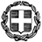 Βαθμός Ασφαλείας: Να διατηρηθεί μέχρι: Βαθμός Προτεραιότητας: Μαρούσι,  01-10-2015 Αριθ. Πρωτ. Φ6/154614/Δ4                                                                                      ΠΡΟΣ:                                                                        ΚΟΙΝ.: ΘΕΜΑ:	Διδακτέα – εξεταστέα ύλη των Πανελλαδικώς εξεταζόμενων μαθημάτων της Γ΄ τάξης Ημερήσιων ΕΠΑ.Λ. για το σχολικό έτος 2015-2016Σας ενημερώνουμε ότι σύμφωνα με την υπ΄ αριθμ. πρωτ. Φ6/153685/Δ4/30.09.2015 Υπουργική Απόφαση, η οποία θα δημοσιευθεί στην Εφημερίδα της Κυβερνήσεως, και σε συνέχεια της υπ΄ αριθμ. 40/28-07-2015 Πράξης του Δ.Σ. του ΙΕΠ και του υπ’ αριθμ. πρωτ. 402/30-09-2015 σχετικού εγγράφου του Εθνικού Οργανισμού Εξετάσεων, που με βάση το θεσμικό πλαίσιο έχει την αρμοδιότητα έγκρισης της εξεταστέας ύλης για τις πανελλαδικές εξετάσεις των Γενικών και Επαγγελματικών Λυκείων κατόπιν εισήγησης του Ι.Ε.Π., η διδακτέα – εξεταστέα ύλη των Πανελλαδικώς εξεταζόμενων μαθημάτων της Γ΄ τάξης Ημερήσιων ΕΠΑ.Λ. για το σχολικό έτος 2015-2016 ορίζεται ως ακολούθως:Ι. ΜΑΘΗΜΑΤΑ ΓΕΝΙΚΗΣ ΠΑΙΔΕΙΑΣΝΕΟΕΛΛΗΝΙΚΗ ΓΛΩΣΣΑΓ΄ ΤΑΞΗ ΗΜΕΡΗΣΙΩΝ ΕΠΑ.Λ.Στη διδακτέα−εξεταστέα ύλη του μαθήματος της Νεοελληνικής Γλώσσας της Γ΄ τάξης Hμερήσιου Επαγγελματικού Λυκείου περιλαμβάνεται η ύλη των σχολικών εγχειριδίων:Έκφραση-Έκθεση Τεύχος Γ΄ της  Γ΄ τάξης Γενικού Λυκείου των Χ. Τσολάκη κ.ά., έκδοση 2014, εκτός από τα εξής:Η ενότητα: Η πειθώ στο δικανικό λόγοΗ ενότητα: Η Ιστορία του δοκιμίουTo κεφάλαιο: Ερευνητική Εργασία  To κεφάλαιο:  Δίκαιος λόγος και άδικος λόγος. Από το κεφάλαιο αυτό θα διδαχθούν οι σελίδες 206-211 (Κείμενα: α. Η γλώσσα της εξουσίας και η γλώσσα της παιδείας και β. Γλώσσα της εξουσίας και γλώσσα της παιδείας), και 223-228 (Αλ. Δελμούζου, «Παιδεία και Εθνική Μόρφωση»).Έκφραση−Έκθεση για το Γενικό Λύκειο − Θεματικοί Κύκλοι των Α΄, Β΄, Γ΄ τάξεων Γενικού Λυκείου των Γ. Μανωλίδη κ.ά.Γλωσσικές Ασκήσεις για το Γενικό Λύκειο των Γ. Κανδήρου κ.ά.Στόχος της αξιολόγησης του μαθητή στο πλαίσιο του μαθήματος της Νεοελληνικής Γλώσσας είναι γενικότερα η συνολική αποτίμηση των γλωσσικών του δεξιοτήτων (ως πομπού και ως δέκτη).Συγκεκριμένα:Ι.  ΔΙΑΒΑΖΩ / ΚΑΤΑΝΟΩ ΚΑΙ ΓΡΑΦΩ  Ο μαθητής απαντά γραπτά σε ερωτήσεις που αφορούν ένα κείμενο.α)	Όσον αφορά το περιεχόμενο ενός κειμένου, επιδιώκεται ο μαθητής να είναι σε θέση να κατανοεί το περιεχόμενο του κειμένου, και συγκεκριμένα :να διακρίνει:τους τρόπους πειθούς (επίκληση στη λογική, επίκληση στο συναίσθημα του δέκτη, επίκληση στο ήθος, επίκληση στην αυθεντία)τα μέσα πειθούς (επιχειρήματα και τεκμήρια κ.ά.)το είδος της συλλογιστικής πορείας (παραγωγική-επαγωγική) μιας παραγράφου ή ενός κειμένουνα διακρίνει τους τρόπους και τα μέσα πειθούς:στη διαφήμισηστον πολιτικό λόγοστον επιστημονικό λόγονα αξιολογεί τα μέσα πειθούς, και συγκεκριμένα:να ελέγχει την αλήθεια, την εγκυρότητα και την ορθότητα ενός επιχειρήματοςνα ελέγχει την αξιοπιστία των τεκμηρίωννα διακρίνει την πειθώ από την προπαγάνδανα διακρίνει το είδος του δοκιμίου, με βάση:την οργάνωση / δομή (συνειρμική-λογική)τον σκοπό (απόδειξη μιας θέσης - ελεύθερος στοχασμός)την οπτική (υποκειμενική-αντικειμενική)τη γλώσσα του (ποιητική, αναφορική λειτουργία) κ.ά.να αναγνωρίζει ορισμένα χαρακτηριστικά του δοκιμίου, όπως είναι ο υποκειμενισμός, ο αντιδιδακτισμός, ο κοινωνικός χαρακτήρας, ο εξομολογητικός τόνος κ.ά.να διακρίνει το δοκίμιο από άλλα συγγενή είδη του λόγου, όπως το άρθρο και την επιφυλλίδανα εντοπίζει σε ένα κείμενο (δοκίμιο/άρθρο /επιφυλλίδα κ.ά.):το θέματην άποψη του συγγραφέατα μέσα πειθούς που χρησιμοποιεί για να τεκμηριώσει την άποψή τουτις προτάσεις του για την αντιμετώπιση του προβλήματος κ.ά.να διακρίνει σε ένα κείμενο το καίριο και το ουσιώδες από τη λεπτομέρεια και το επουσιώδες. β)	Όσον αφορά την οργάνωση / δομή ενός κειμένου επιδιώκεται ο μαθητής να είναι σε θέση:να εντοπίζει τα βασικά μέρη (πρόλογο, κύριο μέρος, επίλογο) ενός κειμένουνα χωρίζει το κείμενο σε παραγράφους/νοηματικές ενότητεςνα αναγνωρίζει τα μέσα με τα οποία επιτυγχάνεται η συνεκτικότητα και η συνοχή ενός κειμένου (διαρθρωτικές λέξεις, φράσεις κ.ά.)να επισημαίνει τους τρόπους με τους οποίους οργανώνονται οι παράγραφοι π.χ. με αιτιολόγηση, με σύγκριση και αντίθεση, με ορισμό, με διαίρεση, με παράδειγμα κ.ά.να διακρίνει την οργάνωση/δομή ενός κειμένου (λογική ή συνειρμική οργάνωση, παραγωγική ή επαγωγική συλλογιστική πορεία κ.ά.).γ)	Όσον αφορά τη γλώσσα ενός κειμένου (λεξιλόγιο, στίξη, μορφοσυντακτικά φαινόμενα, γλωσσικές ποικιλίες, λειτουργίες της γλώσσας, ύφος κ.ά.) επιδιώκεται ο μαθητής να είναι σε θέση:να εντοπίζει και να αιτιολογεί επιλογές του πομπού οι οποίες αφορούν τη χρήση:ενεργητικής ή παθητικής φωνήςσυγκεκριμένου ρηματικού τύπου (προσώπου/χρόνου/έγκλισης)μακροπερίοδου ή μη λόγουπαρατακτικού ή υποτακτικού λόγουρηματικών ή ονοματικών συνόλωναναφορικής ή  ποιητικής λειτουργίας της γλώσσαςτων σημείων της στίξηςλόγιων ή λαϊκών λέξεων, ειδικού λεξιλογίου, όρων κ.ά.να αιτιολογεί την ορθογραφία λέξεωννα ερμηνεύει λέξειςνα αξιολογεί την ακρίβεια και τη σαφήνεια του λεξιλογίουνα βρίσκει συνώνυμα, αντώνυμα, ομόρριζα, να αντικαθιστά λέξεις ή φράσεις του κειμένου με άλλες, να σχηματίζει με ορισμένες λέξεις φράσεις ή περιόδους λόγου  κ.ά.να χαρακτηρίζει το ύφος του κειμένου, λαμβάνοντας υπόψη την επικοινωνιακή περίσταση (σκοπό, δέκτη, είδος λόγου κ.ά.).Ο μαθητής -με βάση συγκεκριμένο κείμενο- παράγει γραπτό κείμενο. Συγκεκριμένα, επιδιώκεται ο μαθητής να είναι σε θέση:να πυκνώνει ένα κείμενο, να κάνει την περίληψή τουνα δίνει τίτλο στο κείμενο ή πλαγιότιτλους σε παραγράφους/νοηματικές ενότητες ενός κειμένουνα οργανώνει το διάγραμμα του κειμένουνα αναπτύσσει ένα κειμενικό απόσπασμα, (μια φράση ή ένα επιχείρημα του κειμενογράφου)να ανασκευάζει τα επιχειρήματα του κειμενογράφου και να αναπτύσσει την αντίθετη άποψηνα μετασχηματίζει ένα κείμενο π.χ. από ένα επίπεδο ύφους σε άλλο κ.ά.ΙΙ.  ΓΡΑΦΩ Ο μαθητής παράγει κείμενο, ενταγμένο σε επικοινωνιακό πλαίσιο, το θέμα του οποίου σχετίζεται άμεσα ή έμμεσα με οικείους θεματικούς κύκλους από τη γλωσσική διδασκαλία.Από τα διάφορα είδη γραπτού λόγου δίνεται έμφαση στην παραγωγή κριτικού–αποφαντικού λόγου, δηλαδή στην παραγωγή κειμένου στο οποίο κυριαρχούν η πειθώ, η λογική οργάνωση, η αναφορική λειτουργία της γλώσσας, π.χ. άρθρου, επιστολής, γραπτής εισήγησης κ.ά.Στο πλαίσιο της παραγωγής κειμένου θα πρέπει να επιδιώκεται από τον μαθητή:Α. Ως προς το περιεχόμενο του κειμένουη συνάφεια των εκτιθέμενων σκέψεων με τα ζητούμενα του θέματοςη επαρκής τεκμηρίωση των σκέψεών του με την παράθεση κατάλληλων επιχειρημάτωνη ανάπτυξη όλων των θεματικών κέντρωνη πρωτοτυπία των ιδεώνο βαθμός επίτευξης του στόχου που επιδιώκεται με το παραγόμενο κείμενο κ.ά.Β. Ως προς την έκφραση/μορφή του κειμένου η σαφής και ακριβής διατύπωσηο λεκτικός και εκφραστικός πλούτοςη επιλογή της κατάλληλης γλωσσικής ποικιλίας ανάλογα με το είδος του κειμένουη τήρηση των μορφοσυντακτικών κανόνωνη ορθογραφία και η σωστή χρήση των σημείων στίξης κ.ά.Γ. Ως προς τη δομή/διάρθρωση του κειμένου η λογική αλληλουχία των νοημάτωνη συνοχή του κειμένου (ομαλή σύνδεση προτάσεων, παραγράφων και ευρύτερων μερών του κειμένου)η ένταξη του κειμένου στο ζητούμενο επικοινωνιακό πλαίσιο κ.ά.ΜΑΘΗΜΑ: ΜΑΘΗΜΑΤΙΚΑ Γ΄ ΤΑΞΗ ΗΜΕΡΗΣΙΩΝ ΕΠΑ.Λ.-Διδακτέα ύληΑπό το βιβλίο «Μαθηματικά και Στοιχεία Στατιστικής» της Γ΄ τάξης Γενικού Λυκείου των Λ. Αδαμόπουλου κ.α.  Κεφάλαιο 1 	Διαφορικός ΛογισμόςΠαρ. 1.1.	Συναρτήσεις.Παρ. 1.2.	Η έννοια της παραγώγου.  Παρ. 1.3.	Παράγωγος συνάρτησηςΠαρ. 1.4 	Εφαρμογές των Παραγώγων, χωρίς το κριτήριο της 2ης παραγώγου. Κεφάλαιο 2	ΣτατιστικήΠαρ. 2.1	Βασικές έννοιεςΠαρ. 2.2	Παρουσίαση Στατιστικών Δεδομένων, χωρίς την υποπαράγραφο "Κλάσεις άνισου πλάτους".Παρ. 2.3	Μέτρα Θέσης και Διασποράς, χωρίς τις υποπαραγράφους: "Εκατοστημόρια", “Επικρατούσα τιμή” και "Ενδοτεταρτημοριακό εύρος". Παρατηρήσεις Τα θεωρήματα, οι προτάσεις, οι αποδείξεις και οι ασκήσεις που φέρουν αστερίσκο δε διδάσκονται και δεν εξετάζονται.Οι εφαρμογές και τα παραδείγματα των βιβλίων δεν εξετάζονται ούτε ως θεωρία ούτε ως ασκήσεις, μπορούν, όμως, να χρησιμοποιηθούν ως προτάσεις για τη λύση ασκήσεων, ή την απόδειξη άλλων προτάσεων.Δεν αποτελούν εξεταστέα-διδακτέα ύλη όσα θέματα αναφέρονται στην εκθετική και λογαριθμική συνάρτηση.Οι τύποι 2 και 4 των σελίδων 93 και 94 του βιβλίου «Μαθηματικά και Στοιχεία Στατιστικής» θα δίνονται στους μαθητές τόσο κατά τη διδασκαλία όσο και κατά την εξέταση θεμάτων, των οποίων η αντιμετώπιση απαιτεί τη χρήση τους.ΙΙ. ΜΑΘΗΜΑΤΑ ΕΙΔΙΚΟΤΗΤΩΝΑ. Ομάδα Προσανατολισμού Τεχνολογικών ΕφαρμογώνΤΟΜΕΑΣ ΠΛΗΡΟΦΟΡΙΚΗΣΕΙΔΙΚΟΤΗΤΕΣ: 	1. ΤΕΧΝΙΚΟΣ ΕΦΑΡΜΟΓΩΝ ΠΛΗΡΟΦΟΡΙΚΗΣ 2. ΤΕΧΝΙΚΟΣ Η/Υ ΚΑΙ ΔΙΚΤΥΩΝ Η/Υ 3. ΤΕΧΝΙΚΟΣ ΕΦΑΡΜΟΓΩΝ ΛΟΓΙΣΜΙΚΟΥ. Εξεταζόμενα μαθήματα: ΠΡΟΓΡΑΜΜΑΤΙΣΜΟΣ ΥΠΟΛΟΓΙΣΤΩΝ ΔΙΚΤΥΑ ΥΠΟΛΟΓΙΣΤΩΝ1. ΕΞΕΤΑΣΤΕΑ ΥΛΗ ΤΟΥ ΜΑΘΗΜΑΤΟΣ «ΠΡΟΓΡΑΜΜΑΤΙΣΜΟΣ ΥΠΟΛΟΓΙΣΤΩΝ»ΒΙΒΛΙΟ: «ΠΡΟΓΡΑΜΜΑΤΙΣΜΟΣ ΥΠΟΛΟΓΙΣΤΩΝ» των Α. Σιδερίδη, Κ. Γιαλούρη, Σπ. Μπακογιάννη, Κ. Σταθόπουλου, έκδοση 2013 (της κατεύθυνσης “Υποστήριξη Συστημάτων Υπολογιστών” της Β΄ τάξης του 1ου Κύκλου του Τομέα Πληροφορικής – Δικτύων Η/Υ των Τ.Ε.Ε.)ΕΝΟΤΗΤΑ ΙI. Σχεδίαση και Ανάπτυξη Αλγορίθμων Κεφάλαιο 4. Ανάπτυξη Αλγορίθμων4.1. Εργαλεία Αναπαράστασης Αλγόριθμου4.2. Ψευδοκώδικας4.3. Λογικό Διάγραμμα4.4. Βασικές Αλγοριθμικές Δομές4.4.1. Ακολουθία4.4.2. Επιλογή (Αν. .. τότε. .. αλλιώς. ..)4.4.3. ΕπανάληψηΕΝΟΤΗΤΑ ΙΙΙ. Υλοποίηση σε Προγραμματιστικό ΠεριβάλλονΚεφάλαιο 7. Είδη, Τεχνικές και Περιβάλλοντα Προγραμματισμού7.1. Ανάπτυξη Προγράμματος7.2. Γλώσσες Προγραμματισμού7.2.1. Γλώσσες μηχανής7.2.2. Συμβολικές Γλώσσες7.2.3. Γλώσσες Υψηλού Επιπέδου7.2.4. Γλώσσες 4ης γενιάς7.3. Είδη Προγραμματισμού7.3.1. Διαδικασιακός Προγραμματισμός7.3.2. Δομημένος Προγραμματισμός7.3.3. Παράλληλος Προγραμματισμός7.3.4. Αντικειμενοστρεφής Προγραμματισμός7.3.5. Συναρτησιακός Προγραμματισμός7.3.6. Λογικός Προγραμματισμός7.4. Προγραμματιστικά Περιβάλλοντα7.4.1. Μεταγλωττιστής7.4.2. Γραφή Εκτέλεση Προγράμματος7.4.3. Σύγχρονα Προγραμματιστικά ΠεριβάλλονταΚεφάλαιο 8. Η Γλώσσα Pascal8.1. Εισαγωγή8.2. Βασικοί Τύποι Δεδομένων8.2.1. Ακέραιος8.2.2. Πραγματικός8.2.3. Λογικός8.2.4. Χαρακτήρας8.2.5. Αλφαριθμητικός τύπος8.3. Δομή Προγράμματος Pascal8.3.1. Επικεφαλίδα8.3.2. Δηλώσεις8.3.3. Κύριο ΠρόγραμμαΚεφάλαιο 9. Βασικές Εντολές9.1. Εντολές Εισόδου / Εξόδου9.1.1. read, readln9.1.2. write, writeln9.2. Εντολή Αντικατάστασης9.3. ΑκολουθίαΚεφάλαιο 10. Εντολές Επιλογής και Αποφάσεων10.1. if10.2. caseΚεφάλαιο 11. Εντολές Επανάληψης11.1. Η Έννοια της Επανάληψης11.2. while11.3. repeat – until11.4. forΚεφάλαιο 12. Υποπρογράμματα12.1. Διαδικασίες12.1.1. Διαδικασίες οριζόμενες από τον χρήστη12.2. Συναρτήσεις12.2.1. Συναρτήσεις οριζόμενες από τον χρήστη (εξαιρούνται ΑΝΑΔΡΟΜΗ και Παράδειγμα χρήσης αναδρομής)Κεφάλαιο 13. Τύποι Δεδομένων13.1. Κατηγορίες Τύπων Δεδομένων13.2. Οι Συναρτήσεις Τακτικών ΤύπωνΚεφάλαιο 14. Στατικές Δομές Δεδομένων14.1. Πίνακες (Ασκήσεις μόνο για μονοδιάστατους Πίνακες).ΠΑΡΑΤΗΡΗΣΗ1)	Δεν θα διδαχθεί, ούτε θα χρησιμοποιηθεί, το προγραμματιστικό περιβάλλον της γλώσσας QBASIC, ούτε οι προτάσεις που περιέχονται στο βιβλίο για υλοποίηση αλγορίθμων στο περιβάλλον αυτό. Επίσης, δεν θα δοθούν Ερωτήσεις, Ασκήσεις ή Δραστηριότητες για την επεξεργασία των οποίων απαιτείται ύλη που έχει εξαιρεθεί.2)	Σε ασκήσεις ή προβλήματα για την επίλυση των οποίων απαιτείται αναπαράσταση αλγορίθμου, αυτή μπορεί να γίνει: α) Με ψευδοκώδικα, χρησιμοποιώντας τις εντολές που αναφέρονται στον πίνακα της παραγράφου 4.2. του βιβλίου (Προγραμματισμός Υπολογιστών των Αλ. Σιδερίδη κ.ά.) είτε με στοιχεία της γλώσσας Pascal ή με συνδυασμό αυτών, β) με λογικό διάγραμμα όπως περιγράφεται στις παραγράφους 4.3 και 4.4 (4.4.1, 4.4.2 και 4.4.3) του βιβλίου, γ) με τη γλώσσα προγραμματισμού Pascal.3)	Στη Διδακτέα ύλη του μαθήματος προστίθενται και οι Σημειώσεις του μαθήματος, οι οποίες δεν αποτελούν εξεταστέα ύλη.2.  ΔΙΔΑΚΤΕΑ - ΕΞΕΤΑΣΤΕΑ ΥΛΗ ΤΟΥ ΜΑΘΗΜΑΤΟΣ «ΔΙΚΤΥΑ ΥΠΟΛΟΓΙΣΤΩΝ»ΒΙΒΛΙΟ:  «ΤΕΧΝΟΛΟΓΙΑ ΔΙΚΤΥΩΝ ΕΠΙΚΟΙΝΩΝΙΩΝ»  των Κ. Αρβανίτη, Γ. Κολυβά, Στ. Ούτσιου (Τομέα ηλεκτρονικών της Α΄ τάξης του 2ου Κύκλου των Τ.Ε.Ε).ΔΙΔΑΚΤΕΑ ΥΛΗΚεφάλαιο 1. Αρχές δικτύων επικοινωνιών1.7. Πρωτόκολλα και Αρχιτεκτονική Δικτύου.1.8. Το μοντέλο OSI.1.8.1. Τα επτά επίπεδα του OSI.Κεφάλαιο 4.Τοπικά δίκτυα4.3.2. Πρότυπο πρόσβασης στο μέσο IEEE 802.3.4.3.3. Πρότυπο πρόσβασης στο μέσο IEEE 802.4 - Αρτηρία με Κουπόνι (Token Bus). 4.3.4. Πρότυπο πρόσβασης στο μέσο IEEE 802.5 - Δακτύλιος με Κουπόνι (Token Ring).Κεφάλαιο 6. Δίκτυα Ευρείας Περιοχής6.1 Επεκτείνοντας το δίκτυο.6.2 Επιλεγόμενες τηλεφωνικές γραμμές.6.3 Μισθωμένες γραμμές. 6.5 ISDN.6.7. ATM.6.8 xDSL.Κεφάλαιο 7.Διαδικτύωση - Internet7.1. Επίπεδο δικτύου.7.1.1 Γενικές Αρχές.7.2 Τεχνολογία  TCP/IP.7.2.1. Εισαγωγή στην τεχνολογία TCP/IP.7.2.2. Σχέση OSI και TCP/IP.   7.2.3. Βασικές αρχές επικοινωνίας στην τεχνολογία TCP/IP και στο Διαδίκτυο.7.3. Πρωτόκολλο TCP.7.3.1. TCP συνδέσεις.7.4. Πρωτόκολλο UDP.7.5. Πρωτόκολλο IP.7.6. Διευθυνσιοδότηση.7.6.1. Διεύθυνση ελέγχου προσπέλασης στο μέσο (Media Access Control, MAC Διεύθυνση). 7.6.2. IP διευθύνσεις .7.6.3. Υποδίκτυα και Μάσκα Υποδικτύου.7.7. Πρωτόκολλο ARP.7.8 Σύστημα Ονομάτων Περιοχής (Domain Name System, DNS).7.8.1. Χώρος Ονομάτων του DNS.7.9. Δρομολόγηση. 7.9.1. Δρομολόγηση σε δίκτυα TCP/IP.7.9.2. Άμεση δρομολόγηση.7.9.3.. Έμμεση δρομολόγηση.7.9.4. Πίνακας δρομολόγησης.7.10. Πρωτόκολλα δρομολόγησης.7.11 Πρωτόκολλα εφαρμογής.7.11.1. Γενικές Αρχές.7.11.2. Βασικές και προηγμένες υπηρεσίες Διαδικτύου.Κεφάλαιο 8.Διαχείριση και Ασφάλεια Δικτύου8.1 Διαχείριση Δικτύου.8.1.1 Διαχείριση Παραμέτρων.8.1.2 Διαχείριση Επίδοσης Δικτύου.8.1.3 Διαχείριση Σφαλμάτων.8.1.4 Διαχείριση Κόστους.8.1.5 Διαχείριση Ασφάλειας.8.2 Πρότυπα Διαχείρισης 8.2.2 Πρότυπο SNMP. 8.3 Ασφάλεια Δικτύων.8.3.1. Ασφάλεια πληροφοριών.8.3.2. Επεξήγηση ορολογίας.8.3.3. Μέθοδοι παραβίασης. 8.3.4. Τεχνικές ασφάλειας.8.3.5. Τεχνολογίες ασφάλειας .8.3.6. Αποφυγή καταστροφών.ΕΞΕΤΑΣΤΕΑ ΥΛΗΗ εξεταστέα ύλη είναι η διδακτέα ύλη εκτός των Κεφαλαίων 1 (1.7, 1.8, 1.8.1) και 4 (4.3.2, 4.3.3, 4.3.4) και των παραγράφων 6.3, 6.7, 8.2, 8.2.2.ΤΟΜΕΑΣ ΜΗΧΑΝΟΛΟΓΙΑΣΜΑΘΗΜΑ: «ΣΤΟΙΧΕΙΑ ΜΗΧΑΝΩΝ»Από το ΒΙΒΛΙΟ: «ΣΤΟΙΧΕΙΑ ΜΗΧΑΝΩΝ - ΣΧΕΔΙΟ» (ΚΑΡΒΕΛΗΣ ΙΩΑΝΝΗΣ, ΜΠΑΛΝΤΟΥΚΑΣ Α., ΝΤΑΣΚΑΓΙΑΝΝΗ ΑΙΚ.), Έκδοση Διόφαντος. ΕΙΔΙΚΟΤΗΤΕΣ: ΤΕΧΝΙΚΟΣ ΜΗΧΑΝΟΛΟΓΙΚΩΝ ΕΓΚΑΤΑΣΤΑΣΕΩΝ ΚΑΙ ΚΑΤΑΣΚΕΥΩΝ ΤΕΧΝΙΚΟΣ ΜΗΧΑΝΙΚΟΣ ΘΕΡΜΙΚΩΝ ΕΓΚΑΤΑΣΤΑΣΕΩΝ ΚΑΙ ΜΗΧΑΝΙΚΟΣ ΤΕΧΝΟΛΟΓΙΑΣ ΠΕΤΡΕΛΑΙΟΥ ΚΑΙ ΦΥΣΙΚΟΥ ΑΕΡΙΟΥΤΕΧΝΙΚΟΣ ΕΓΚΑΤΑΣΤΑΣΕΩΝ ΨΥΞΗΣ ΑΕΡΙΣΜΟΥ ΚΑΙ ΚΛΙΜΑΤΙΣΜΟΥΤΕΧΝΙΚΟΣ ΟΧΗΜΑΤΩΝΤΕΧΝΙΚΟΣ ΜΗΧΑΝΟΣΥΝΘΕΤΗΣ ΑΕΡΟΣΚΑΦΩΝΜΑΘΗΜΑ: «ΣΤΟΙΧΕΙΑ ΨΥΞΗΣ ΚΑΙ ΚΛΙΜΑΤΙΣΜΟΥ» Από το ΒΙΒΛΙΟ:  «ΨΥΞΗ ΚΑΙ ΚΛΙΜΑΤΙΣΜΟΣ (ΓΟΜΑΤΟΣ ΛΕΩΝΙΔΑΣ, ΛΥΤΡΑΣ ΚΩΝΣΤΑΝΤΙΝΟΣ)  Έκδοση Διόφαντος ΕΙΔΙΚΟΤΗΤΕΣ: ΤΕΧΝΙΚΟΣ ΜΗΧΑΝΟΛΟΓΙΚΩΝ ΕΓΚΑΤΑΣΤΑΣΕΩΝ ΚΑΙ ΚΑΤΑΣΚΕΥΩΝΤΕΧΝΙΚΟΣ ΕΓΚΑΤΑΣΤΑΣΕΩΝ ΨΥΞΗΣ ΑΕΡΙΣΜΟΥ ΚΑΙ ΚΛΙΜΑΤΙΣΜΟΥΜΑΘΗΜΑ:  «ΣΤΟΙΧΕΙΑ ΣΧΕΔΙΑΣΜΟΥ ΚΕΝΤΡΙΚΩΝ ΘΕΡΜΑΝΣΕΩΝ» Από το ΒΙΒΛΙΟ:  «ΣΤΟΙΧΕΙΑ ΣΧΕΔΙΑΣΜΟΥ ΚΕΝΤΡΙΚΩΝ ΘΕΡΜΑΝΣΕΩΝ» (ΔΙΑΒΑΤΗΣ ΗΛΙΑΣ, ΚΑΡΒΕΛΗΣ ΙΩΑΝΝΗΣ, ΚΟΤΖΑΜΠΑΣΗΣ ΓΕΩΡΓΙΟΣ) - Έκδοση ΔιόφαντοςΕΙΔΙΚΟΤΗΤΑ: ΤΕΧΝΙΚΟΣ ΜΗΧΑΝΙΚΟΣ ΘΕΡΜΙΚΩΝ ΕΓΚΑΤΑΣΤΑΣΕΩΝ ΚΑΙ ΜΗΧΑΝΙΚΟΣ ΤΕΧΝΟΛΟΓΙΑΣ ΠΕΤΡΕΛΑΙΟΥ ΚΑΙ ΦΥΣΙΚΟΥ ΑΕΡΙΟΥΜΑΘΗΜΑ: «ΜΗΧΑΝΕΣ ΕΣΩΤΕΡΙΚΗΣ ΚΑΥΣΗΣ ΙΙ» Από το ΒΙΒΛΙΟ:  «ΜΕΚ ΙΙ» , βιβλίο των ΤΕΕ,  2ος Κύκλος (ΚΑΡΑΠΑΝΟΣ ΧΑΡΑΛ., ΚΟΤΣΙΛΙΕΡΗΣ ΑΝΑΡΓ., ΚΟΥΝΤΟΥΡΑΣ ΛΙΝΟΣ) Έκδοση ΔιόφαντοςΕΙΔΙΚΟΤΗΤΑ : ΤΕΧΝΙΚΟΣ ΟΧΗΜΑΤΩΝΜΑΘΗΜΑ: «ΚΙΝΗΤΗΡΕΣ ΑΕΡΟΣΚΑΦΩΝ ΙΙ»ΕΙΔΙΚΟΤΗΤΑ: ΤΕΧΝΙΚΟΣ ΜΗΧΑΝΟΣΥΝΘΕΤΗΣ ΑΕΡΟΣΚΑΦΩΝΒΙΒΛΙΟ: «ΚΙΝΗΤΗΡΕΣ ΑΕΡΟΣΚΑΦΩΝ ΙΙ» (ΚΑΡΕΛΑΣ Ε., ΤΡΙΑΝΤΑΦΥΛΛΟΣ ΦΡΕΣΚΟΣ) -  Έκδοση Διόφαντος    ΚΕΦΑΛΑΙΟ 1:	ΑΡΧΕΣ ΘΕΡΜΟ∆ΥΝΑΜΙΚΗΣ.1.1	Γενικά, σελ.  71.1.1	Ορισµοί θερµοδυναµικών όρων, σελ. 7 1.1.2	Θερµικές Μηχανές, σελ. 9 1.1.3	Βενζινοµηχανή- Πετρελαιοµηχανή, σελ.  10 1.1.4	Αεριοστρόβιλος , σελ. 11 1.1.5	Πλεονεκτήµατα και µειονεκτήµατα εµβολοφόρων και αεριοστρόβιλων κινητήρων , σελ. 12 1.2	Θερµοκρασία και θερµότητα , σελ. 13 1.2.1	Θερµοκρασία , σελ. 13 1.2.2	Θερµότητα , σελ. 16 1.3	Μετάδοση θερµότητας, σελ. 17 1.3.1	Μηχανισµοί µετάδοσης θερµότητας , σελ. 17 1.4	Μετατροπή θερµότητας σε έργο, σελ. 23ΚΕΦΑΛΑΙΟ 2:	ΕΠΙΘΕΩΡΗΣΗ - ΣΥΝΤΗΡΗΣΗ ΕΜΒΟΛΟΦΟΡΩΝ ΑΕΡΟΠΟΡΙΚΩΝ ΚΙΝΗΤΗΡΩΝ ΚΑΙ ΣΥΣΤΗΜΑΤΩΝ ΤΟΥΣ2.1	Όρια λειτουργικής διάρκειας κινητήρων , σελ.56 2.1.1	Παράγοντες που επηρεάζουν τη «ζωή» του κινητήρα, σελ. 57 2.2	Επιθεωρήσεις κινητήρων, σελ. 61 2.2.1	Επιθεώρηση πριν την πτήση, σελ. 61 2.2.2	Επιθεώρηση 50 ωρών, σελ. 63 2.2.3	Επιθεώρηση 100 ωρών και ετήσια επιθεώρηση, σελ.  64 2.3	Γενική επισκευή εµβολοφόρων κινητήρων , σελ. 71 2.3.1	∆ιαστήµατα και είδη γενικής επισκευής, σελ.71 2.3.2	Αφαίρεση κινητήρα από αεροσκάφος , σελ. 74 2.3.3	Καθαρισµός, σελ. 76 2.3.4	Επιθεώρηση (Μη καταστροφικοί έλεγχοι, έλεγχος διαστάσεων ) 79 2.3.5	Συναρµολόγηση , σελ.  91 2.3.6	Ρυθµίσεις, σελ. 93 2.4	∆ιερεύνηση βλαβών αεροπορικού κινητήρα και παρελκοµένων , σελ.94 2.4.1	Μεθοδολογία διερεύνησης, σελ.  94 2.4.2	∆ιαδικασίες διερεύνησης βλαβών στα κύρια εξαρτήµατα εµβολοφόρων κινητήρων, σελ. 100 2.4.3	Οργάνωση αποκατάστασης βλαβών και καταγραφής των στοιχείων και αποτελεσµάτων στα µητρώα του κινητήρα, σελ. 103 2.5	Συντήρηση, ρυθµίσεις και επισκευή εξαρτηµάτων και συστηµάτων εµβολοφόρου αεροπορικού κινητήρα, σελ. 105 2.5.1	Στροφαλοθάλαµος, σελ. 105 2.5.2	Στροφαλοφόρος άξονας, σελ.106 2.5.3	∆ιωστήρες, σελ. 106 2.5.4	Κύλινδροι – Βαλβίδες, σελ. 106 2.5.5	Έµβολα, σελ. 109 2.5.6	Σύστηµα ανάφλεξης, σελ. 109 2.5.7	Σύστηµα καυσίµου, σελ. 111 2.5.8	Σύστηµα λίπανσης, σελ. 113 2.5.9	Σύστηµα ψύξης, σελ. 115 2.5.10	Σύστηµα υπερπλήρωσης, σελ. 115 2.5.11	Σύστηµα εκκίνησης, σελ. 115 2.5.12	Λειτουργικός έλεγχος (δοκιµή) κινητήρα, σελ. 116 2.6	∆ιαδικασίες αντικατάστασης εµβολοφόρων κινητήρων, σελ. 116 	2.6.1	Αίτια αντικατάστασης εµβολοφόρου κινητήρα, σελ. 117 2.6.2	Οργάνωση αφαίρεσης –τοποθέτησης εµβολοφόρου κινητήρα, σελ. 117 2.6.3	Τεχνικά έντυπα αντικατάστασης εµβολοφόρου κινητήρα, σελ. 125 2.7	Εµβολοφόροι κινητήρες ελικοπτέρων, σελ. 126 2.7.1	Μετάδοση κίνησης και τοποθέτηση των εµβολοφόρων κινητήρων ελικοπτέρων, σελ. 127 2.8	Ισχύς – απόδοση - επιδόσεις εµβολοφόρου αεροπορικού κινητήρα , σελ.  132  2.8.1	Γενικά, σελ. 132 2.8.2	Είδη ισχύος και διαδικασίες µέτρησης αυτών, σελ. 133 2.8.3	Είδη απόδοσης και κατανοµή ισχύος, σελ. 136 2.8.4	Καµπύλες απόδοσης εµβολοφόρου κινητήρα, σελ. 139 ΑΝΑΚΕΦΑΛΑΙΩΣΗ, σελ. 142ΚΕΦΑΛΑΙΟ 3:	ΕΠΙΘΕΩΡΗΣΗ - ΣΥΝΤΗΡΗΣΗ ΑΕΡΙΟΣΤΡΟΒΙΛΩΝ ΑΕΡΟΠΟΡΙΚΩΝ ΚΙΝΗΤΗΡΩΝ ΚΑΙ ΣΥΣΤΗΜΑΤΩΝ ΤΟΥΣ3.1	Γενικά, σελ. 241 3.2	Τύποι συντήρησης , σελ. 243 3.2.1	Συντήρηση επιπέδου γραµµής, σελ. 244 3.2.2	Συντήρηση επιπέδου συνεργείου, σελ. 247 3.2.3	Συντήρηση εργοστασιακού επιπέδου , σελ. 247 3.3	Επιθεώρηση-συντήρηση, ρύθµιση, διερεύνηση και αποκατάσταση βλαβών σε τµήµατα αεριοστρόβιλων κινητήρων , σελ. 248 3.3.1	Συντήρηση και επισκευές ψυχρού τµήµατος, σελ. 249 3.3.2	Συντήρηση και επισκευές θερµού τµήµατος, σελ. 253 3.3.3	Συντήρηση τριβέων και διατάξεων στεγανοποίησης, σελ. 255 3.3.4	∆ιαδικασίες µη καταστροφικού ελέγχο, σελ. 257 3.3.5	∆ιαδικασίες ζυγοστάθµισης συµπιεστού και στροβίλου , σελ. 258 3.3.6	Έλεγχοι διακένων και ανοχών, σελ. 259 3.4	Λίπανση –Συστήµατα λίπανσης , σελ. 261 3.4.1	Γενικά. , σελ. 261 3.4.2	Φυσικές ιδιότητες και τεχνικά χαρακτηριστικά των λιπαντικών, σελ. 263 3.4.3	Προδιαγραφές λιπαντικών αεριοστρόβιλων κινητήρων, σελ. 263 3.4.4	Περιγραφή τυπικού συστήµατος λίπανσης αεριοστρόβιλου κινητήρα, σελ. 264 3.4.5	Τύποι συστηµάτων λίπανσης αεριοστρόβιλων κινητήρων, σελ. 273 3.4.6	∆ιατάξεις ενδείξεων πίεσης και θερµοκρασίας, σελ. 274 3.4.7	Έλεγχοι και διερεύνηση βλαβών συστήµατος λίπανσης, σελ. 275 3.5	Σύστηµα Ψύξης , σελ. 277 3.5.1	Περιφερειακή ψύξη στο εξωτερικό περίβληµα του κινητήρα σελ. , 277 3.5.2	Εσωτερική ψύξη του κινητήρα, σελ. 278 3.5.3	Περιγραφή του συστήµατος σε ένα τυπικό αεροστρόβιλο κινητήρα. , σελ. 281 3.6	Σύστηµα καυσίµου και καύσιµα ,σελ. 282 3.6.1	Ιδιότητες και είδη καυσίµων , σελ. 282 3.6.2	Σκοπός συστήµατος καυσίµου και είδη συστηµάτων, σελ. 286 3.7	Συστήµατα εκκίνησης , σελ. 297 3.7.1	Μέθοδοι εκκίνησης, σελ. 298 3.8	Συστήµατα ανάφλεξης , σελ. 304 3.8.1	Γενικά,σελ. 304 3.8.2	Πυκνωτικά συστήµατα ανάφλεξης , σελ. 306 3.8.3	Αναφλεκτήρες, σελ. 308 3.8.4	∆ιαδικασία εκκίνησης αεριοστρόβιλων κινητήρων, σελ. 310 3.8.5	∆ιαδικασία διερεύνησης και αποκατάστασης βλαβών συστήµατος ανάφλεξης, σελ. 3123.9	Προστασία από παγοποίηση, σελ. 313 3.9.1	Σύστηµα προστασίας από παγοποίηση µε αέρα από τον συµπιεστή , σελ. 314 3.9.2	Ηλεκτρικά συστήµατα αποπαγοποίησης, σελ. 317 3.9.3	Προστασία παγοποίησης καυσίµου, σελ. 317 3.10	Συστήµατα πυρόσβεσης , σελ. 317 3.10.1	Αιτίες πρόκλησης πυρκαγιάς και πρόληψη εκδήλωσής της. , σελ. 318 3.10.2	Σύστηµα ανίχνευσης πυρκαγιάς, σελ. 319 3.10.3	Καταστολή , σελ. 321 3.10.4	Έλεγχοι, συντήρηση και αποκατάσταση βλαβών συστήµατος πυρόσβεσης, σελ. 323 3.10.5	Ανίχνευση και αποκατάσταση βλαβών συστήµατος πυρόσβεσης, σελ. 324 3.11	Έλεγχοι και όργανα αεριοστρόβιλου κινητήρα, σελ. 325 3.11.1	Συγχρονισµός λειτουργίας κινητήρων, σελ. 326 3.11.2	Περιγραφή και λειτουργία των οργάνων του κινητήρα, σελ. 326 3.12	Επιδόσεις των κινητήρων αντίδρασης, σελ. 334 3.12.1	Επιδόσεις στροβιλοαντιδραστήρα, σελ. 334 3.12.2	Σχέση ώσης - ισχύος , σελ. 335 3.12.3	Προωθητική απόδοση, σελ. 335 3.12.4	Ειδική κατανάλωση καυσίµου , σελ. 336 3.12.5	∆ιαφορές επιδόσεων κινητήρων turbojet, turbofan, turboprop, σελ. 337 3.13	Λειτουργία των κινητήρων αντίδρασης, σελ. 337 3.13.1	Περιοχές λειτουργίας , σελ. 338 3.13.2	Λειτουργία αεριοστρόβιλου κινητήρα, σελ. 340 3.13.3	Λειτουργία ελικοστροβίλου - αξονοστρόβιλου, σελ. 343 ΑΝΑΚΕΦΑΛΑΙΩΣΗ, σελ. 345ΤΟΜΕΑΣ ΗΛΕΚΤΡΟΛΟΓΙΑΣ, ΗΛΕΚΤΡΟΝΙΚΗΣ ΚΑΙ ΑΥΤΟΜΑΤΙΣΜΟΥΕΙΔΙΚΟΤΗΤΕΣ: ΤΕΧΝΙΚΟΣ ΗΛΕΚΤΡΟΝΙΚΩΝ ΚΑΙ ΥΠΟΛΟΓΙΣΤΙΚΩΝ ΣΥΣΤΗΜΑΤΩΝ, ΕΓΚΑΤΑΣΤΑΣΕΩΝΤΕΧΝΙΚΟΣ ΗΛΕΚΤΡΟΛΟΓΙΚΩΝ ΣΥΣΤΗΜΑΤΩΝ, ΕΓΚΑΤΑΣΤΑΣΕΩΝ ΚΑΙ ΔΙΚΤΥΩΝΤΕΧΝΙΚΟΣ ΑΥΤΟΜΑΤΙΣΜΟΥΤΕΧΝΙΚΟΣ ΔΙΚΤΥΩΝ ΚΑΙ ΤΗΛΕΠΙΚΟΙΝΩΝΙΩΝΕξεταζόμενα μαθήματα: ΤΕΧΝΟΛΟΓΙΑ ΔΙΚΤΥΩΝ ΚΑΙ ΕΠΙΚΟΙΝΩΝΙΩΝΨΗΦΙΑΚΑ ΣΥΣΤΗΜΑΤΑΗΛΕΚΤΡΟΤΕΧΝΙΑΗΛΕΚΤΡΙΚΕΣ ΜΗΧΑΝΕΣΜΑΘΗΜΑ: «ΤΕΧΝΟΛΟΓΙΑ ΔΙΚΤΥΩΝ ΚΑΙ ΕΠΙΚΟΙΝΩΝΙΩΝ»ΒΙΒΛΙΟ: «ΤΕΧΝΟΛΟΓΙΑ ΔΙΚΤΥΩΝ ΕΠΙΚΟΙΝΩΝΙΩΝ» (ΑΡΒΑΝΙΤΗΣ ΚΩΝ., ΚΟΛΥΒΑΣ ΓΕΩΡΓΙΟΣ, ΟΥΤΣΙΟΣ ΣΤΑΜΑΤΗΣ) (Τομέα Ηλεκτρονικών της Α΄ τάξης του 2ου Κύκλου των Τ.Ε.Ε.)ΚΕΦΑΛΑΙΟ 1: ΑΡΧΕΣ ΔΙΚΤΥΩΝ ΕΠΙΚΟΙΝΩΝΙΩΝ1.1	Τα επικοινωνιακά δίκτυα και οι ανάγκες που εξυπηρετούν1.3	Υπηρεσίες δικτύου επικοινωνίας1.4	Μεταγωγή και πολυπλεξία1.5	Τεχνικές μεταγωγής	1.5.1	Μεταγωγή κυκλώματος	1.5.2	Μεταγωγή πακέτου	1.5.3	Σύγκριση μεταγωγής κυκλώματος και μεταγωγής πακέτου	1.5.4	Οι δύο μέθοδοι μεταγωγής πακέτου		Αυτοδύναμο πακέτο		Νοητό κύκλωμα1.6	Τεχνικές Πολυπλεξίας1.7	Πρωτόκολλα και αρχιτεκτονική δικτύου1.8	Το μοντέλο OSI	1.8.1	Τα επτά επίπεδα του OSI		Επίπεδο εφαρμογής (Application layer)		Επίπεδο παρουσίασης (Presentation layer)		Επίπεδο συνόδου (Session layer)		Επίπεδο μεταφοράς (Transport layer)		Επίπεδο δικτύου (Network layer)		Επίπεδο σύνδεσης δεδομένων (Data link layer)		Φυσικό επίπεδο (Physical layer)1.9	Κατηγορίες δικτύων ανάλογα με τη γεωγραφική τους έκταση	1.9.1	Τοπικά Δίκτυα	1.9.2	Δίκτυα ευρείας περιοχής	1.9.3	Σύγκριση LAN και WANΚΕΦΑΛΑΙΟ 5: ΤΑ ΔΟΜΙΚΑ ΣΤΟΙΧΕΙΑ ΤΩΝ ΔΙΚΤΥΩΝ5.2	Κάρτες δικτύου5.3	Επαναλήπτες5.5	Μεταγωγείς5.6	ΔρομολογητέςΚΕΦΑΛΑΙΟ 6: ∆ΙΚΤΥΑ ΕΥΡΕΙΑΣ ΠΕΡΙΟΧΗΣ (σελ.196-198, 202-205 & 210-213) 6.1	Επεκτείνοντας το Δίκτυο6.2	Επιλεγόμενες Τηλεφωνικές Γραμμές6.3	Μισθωμένες γραμμές6.5	ISDN6.8	Xdsl 6.9	Εικονικά ιδιωτικά δίκτυα6.10	Κριτήρια επιλογής τεχνολογιών WAN ΚΕΦΑΛΑΙΟ7: ΔΙΑΔΙΚΤΥΩΣΗ – INTERNET (σελ.220-275 & 279-295)7.1	Επίπεδο Δικτύου7.1.1	Γενικές Αρχές 7.2	Τεχνολογία TCP/IP 7.2.1	Εισαγωγή στη τεχνολογία TCP/IP 7.2.2	Σχέση OSI και TCP/IP 7.2.3	Βασικές αρχές Επικοινωνίας στην τεχνολογία TCP/IP και στο ∆ιαδίκτυο 7.3	ΠΡΩΤΟΚΟΛΛΟ TCP7.3.1	TCP συνδέσεις7.4	ΠΡΩΤΟΚΟΛΛΟ UDP7.5	ΠΡΩΤΟΚΟΛΛΟ IP 7.6	∆ιευθυνσιοδότηση 7.6.1	∆ιεύθυνση Ελέγχου Προσπέλασης στο Μέσο (Media Access Control, MAC ∆ιεύθυνση) 7.6.2	IP διευθύνσεις 7.6.3	Υποδίκτυα και Μάσκα Υποδικτύου 7.7	ΠΡΩΤΟΚΟΛΛΟ ARP 7.8	Σύστημα Ονομάτων Περιοχών (DOMAIN NAME SYSTEM, DNS) 7.8.1	Χώρος Ονοµάτων του DNS 7.9	∆ρομολόγηση 7.9.1	∆ροµολόγηση σε δίκτυα TCP/IP 7.9.2	Άµεση ∆ροµολόγηση 7.9.3	Έµµεση ∆ροµολόγηση 7.9.4	Πίνακας ∆ροµολόγησης 7.11	ΠΡΩΤΟΚΟΛΛΑ ΕΦΑΡΜΟΓΗΣ 7.11.1	Γενικές αρχές 7.11.2	Βασικές και προηγµένες υπηρεσίες ∆ιαδικτύου ΜΑΘΗΜΑ: «ΨΗΦΙΑΚΑ ΣΥΣΤΗΜΑΤΑ»ΒΙΒΛΙΑ: 1. 	«ΨΗΦΙΑΚΑ ΗΛΕΚΤΡΟΝΙΚΑ» (ΑΣΗΜΑΚΗΣ ΝΙΚ., ΜΟΥΣΤΑΚΑΣ ΓΕΩΡ., ΠΑΠΑΓΕΩΡΓΑΣ Γ. ΠΑΝΑΓΙΩΤΗΣ, Ο.Ε.Δ.Β.)2. 	«ΔΟΜΗ ΚΑΙ ΛΕΙΤΟΥΡΓΙΑ ΜΙΚΡΟΫΠΟΛΟΓΙΣΤΩΝ (ΘΕΩΡΙΑ)» (ΒΟΓΙΑΤΖΗΣ Ι., ΛΙΒΙΕΡΑΤΟΣ Γ., ΜΠΟΥΓΑΣ Π., ΠΕΚΜΕΣΤΖΗ ΚΙΑΜΑΛ, Ο.Ε.Δ.Β.) ΚΕΦΑΛΑΙΟ 6: ΜΑΝΤΑΛΩΤΕΣ ΚΑΙ FLIP-FLOS (σελ. 130-154)6.1. OΡΙΣΜΟΙ6.2. ΜΑΝΤΑΛΩΤΕΣ6.2.1. Μανταλωτής µε πύλες NAND6.2.2. Μανταλωτής µε πύλες NOR 6.3. FLIP-FLOS 6.3.1. R-S FLIP-FLOP6.3.2. D FLIP-FLOP 6.3.3. J-K FLIP-FLOP 6.3.4. T FLIP-FLOP 6.3.5. ∆ιέγερση FLIP-FLOP 6.3.6. Aσύγχρονες είσοδοι6.3.6.1 Ορισµοί 6.3.6.2. Ολοκληρωµένα κυκλώµατα FLIP-FLOP 6.5. ΛΥΜΕΝΕΣ ΑΣΚΗΣΕΙΣ ΚΕΦΑΛΑΙΟ 7: ΚΑΤΑΧΩΡΗΤΕΣ (σελ. 158-169)7.1. ΕΙΣΑΓΩΓΗ 7.2. ΚΑΤΑΧΩΡΗΤΕΣ 7.3. ΚΑΤΑΧΩΡΗΤΕΣ ΟΛΙΣΘΗΣΗΣ7.3.1. Καταχωρητής ολίσθησης σειριακής εισόδου-σειριακής εξόδου SISO7.3.2. Καταχωρητής ολίσθησης σειριακής εισόδου-παράλληλης εξόδου SIPO7.3.3. Καταχωρητής ολίσθησης παράλληλης εισόδου-σειριακής εξόδου PISO7.3.4. Καταχωρητής ολίσθησης παράλληλης εισόδου-παράλληλης εξόδου PIPO ΚΕΦΑΛΑΙΟ 8: ΑΠΑΡΙΘΜΗΤΕΣ (σελ. 180-192)8.1. ΕΙΣΑΓΩΓΗ 8.2. ΒΑΣΙΚΕΣ ΕΝΝΟΙΕΣ 8.3. ΑΣΥΓΧΡΟΝΟΙ ΑΠΑΡΙΘΜΗΤΕΣ 8.3.1. Ασύγχρονος δυαδικός απαριθµητής 8.3.2. Ασύγχρονος ∆υαδικός Απαριθµητής 74293 8.3.3. Ασύγχρονος BCD Απαριθµητής 8.3.4. Ασύγχρονος Απαριθµητής BCD µε το Ο.Κ. 7490 8.4. ΣΥΓΧΡΟΝΟΙ ∆ΥΑ∆ΙΚΟΙ ΑΠΑΡΙΘΜΗΤΕΣ 8.4.1. Προς τα πάνω Απαριθµητές 8.4.2. Προς τα κάτω Απαριθµητές 8.4.3. Αµφίδροµοι απαριθµητές 8.4.4. Απαριθµητής µε το Ο.Κ. 74193 ΚΕΦΑΛΑΙΟ 10: MNHMEΣ (σελ. 218-241)10.1. ΕΙΣΑΓΩΓΗ 10.1.1 Παράδειγµα 10.2. ΒΑΣΙΚΕΣ ΕΝΝΟΙΕΣ-ΟΡΟΛΟΓΙΑ ΜΝΗΜΩΝ 10.3. ΜΝΗΜΕΣ ROM 10.3.1. Εσωτερική δοµή µνήµης ROM 10.3.2. Τύποι προγραµµατιζόµενων ROM 10.3.2.1. Προγραµµατιζόµενη ROM (Programmable ROM:PROM) 10.3.2.2. ∆ιαγραφόµενη PROM (Erasable PROM:EPROM) 10.3.2.3. Hλεκτρικά ∆ιαγραφόµενη PROM:EEPROM 10.3.3. Εφαρµογές των µνηµών ROM 10.4. ΜΝΗΜΕΣ RAM 10.4.1. Εσωτερική δοµή µνήµης RAM 10.4.2. Τύποι RAM 10.4.3. Χρονισµός µνήµης RAM 10.4.4. Μνήµη RAM σε Ολοκληρωµένο Κύκλωµα 10.4.5. Εφαρµογές των µνηµών RAM ΚΕΦΑΛΑΙΟ 11: ΜΕΤΑΤΡΟΠΕΙΣ D/A ΚΑΙ A/D (σελ. 250-271)11.1. ΕΙΣΑΓΩΓΗ 11.2. ΣΥΣΤΗΜΑ ΛΗΨΗΣ, ΕΠΕΞΕΡΓΑΣΙΑΣ ΚΑΙ ∆ΙΑΝΟΜΗΣ ∆Ε∆ΟΜΕΝΩΝ 11.3. ΜΕΤΑΤΡΟΠΕΑΣ D/A 11.4. ΚΥΚΛΩΜΑΤΑ ΜΕΤΑΤΡΟΠΕΩΝ D/A 11.4.1. Μετατροπέας D/A τύπου R/2R 11.4.2. Mετατροπέας D/A σε ολοκληρωµένο κύκλωµα 11.5. ΧΑΡΑΚΤΗΡΙΣΤΙΚΑ ΜΕΤΑΤΡΟΠΕΩΝ D/A 11.6. METATΡΟΠΕΑΣ Α/D 11.7. ΚΒΑΝΤΙΣΗ ΚΑΙ ∆ΕΙΓΜΑΤΟΛΗΨΙΑ ΣΗΜΑΤΟΣ 11.8. ΚΥΚΛΩΜΑΤΑ ΜΕΤΑΤΡΟΠΕΩΝ Α/D 11.8.1. Μετατροπέας A/D διαδοχικών προσεγγίσεων 11.8.2. Μετατροπέας A/D σε ολοκληρωµένο κύκλωµα 11.9. ΧΑΡΑΚΤΗΡΙΣΤΙΚΑ ΜΕΤΑΤΡΟΠΕΩΝ Α/D 11.10 ΕΦΑΡΜΟΓΕΣ ΜΕΤΑΤΡΟΠΕΩΝ D/A/ ΚΑΙ A/D ΚΕΦΑΛΑΙΟ 12: ΚΥΚΛΩΜΑΤΑ ΧΡΟΝΙΣΜΟΥ (σελ. 276-283)12.1. ΟΡΙΣΜΟΙ 12.2. ΤΟ ΟΛΟΚΛΗΡΩΜΕΝΟ ΚΥΚΛΩΜΑ ΧΡΟΝΙΣΜΟΥ 555 12.2.1. Το Ο.Κ. 555 ως µονοσταθής πολυδονητής 12.2.2. Το Ο.Κ. 555 ως ασταθής πολυδονητής ΚΕΦΑΛΑΙΟ 3: ΑΡΧΙΤΕΚΤΟΝΙΚΗ ΗΛΕΚΤΡΟΝΙΚΟΥ ΤΜΗΜΑΤΟΣ ΤΩΝ (hardware) ΥΠΟΛΟΓΙΣΤΙΚΩΝ ΣΥΣΤΗΜΑΤΩΝ (σελ. 67-90)3.1. ΒΑΣΙΚΑ ΣΤΟΙΧΕΙΑ ΑΡΧΙΤΕΚΤΟΝΙΚΗΣ ΜΙΚΡΟΫΠΟΛΟΓΙΣΤΙΚΩΝ ΣΥΣΤΗΜΑΤΩΝ 3.2. ΑΡΧΕΣ ΛΕΙΤΟΥΡΓΙΑΣ ΚΑΙ ΑΡΧΙΤΕΚΤΟΝΙΚΗ ΜΙΚΡΟΕΠΕΞΕΡΓΑΣΤΩΝ 3.3. ΕΝΤΟΛΕΣ ΜΙΚΡΟΕΠΕΞΕΡΓΑΣΤΩΝ 3.3.1. Εκτέλεση εντολής 3.3.2. Γλώσσα µηχανής και συµβολική γλώσσα 3.3.3. Κύκλοι εντολής και κύκλοι µηχανής 3.3.4. Είδη εντολών 3.4. ΤΡΟΠΟΙ ΑΝΑΦΟΡΑΣ ΣΤΗ ΜΝΗΜΗ 3.5. ΧΑΡΑΚΤΗΡΙΣΤΙΚΑ ΚΑΙ ΚΑΤΗΓΟΡΙΕΣ ΜΙΚΡΟΕΠΕΞΕΡΓΑΣΤΩΝ 3.6. ΟΙΚΟΓΕΝΕΙΕΣ ΜΙΚΡΟΕΠΕΞΕΡΓΑΣΤΩΝ ΚΕΦΑΛΑΙΟ 4: ΣΥΝ∆ΕΣΗ ΜΙΚΡΟΕΠΕΞΕΡΓΑΣΤΩΝ ΚΑΙ ΜΙΚΡΟΕΛΕΓΚΤΩΝ (σελ. 95-113)4.1. ΑΚΡΟ∆ΕΚΤΕΣ ΚΑΙ ΣΥΝ∆ΕΣΕΙΣ ΜΙΚΡΟΕΠΕΞΕΡΓΑΣΤΩΝ ΚΑΙ ΜΙΚΡΟΕΛΕΓΚΤΩΝ 4.1.1. Πολυπλεξία διαδρόµων 4.2. ΠΡΟΣΠΕΛΑΣΗ ΣΥΣΚΕΥΩΝ ΕΙΣΟ∆ΟΥ-ΕΞΟ∆ΟΥ 4.2.1. Θύρες εισόδου-εξόδου 4.2.2. ∆ιευθυνσιοδότηση συσκευών εισόδου-εξόδου. 4.2.3. Τρόποι προσπέλασης συσκευών εισόδου-εξόδου 4.3. ∆ΙΑΚΟΠΕΣ 4.3.1. Πλεονεκτήµατα της µεθόδου των διακοπών 4.4. ΛΕΙΤΟΥΡΓΙΑ ΑΠΕΥΘΕΙΑΣ ΠΡΟΣΠΕΛΑΣΗΣ ΜΝΗΜΗΣ 4.5. ΕΙΣΟ∆ΟΣ ΚΑΙ ΕΞΟ∆ΟΣ ΨΗΦΙΑΚΩΝ ∆Ε∆ΟΜΕΝΩΝ ΣΕ ΜΙΚΡΟΕΠΕΞΕΡΓΑΣΤΗ4.5.1. Είσοδος δεδοµένων 4.5.2. Έξοδος δεδοµένων Σηµειώσεις: Η εξεταστέα ύλη των κεφαλαίων 6 έως 12 αναφέρεται στο βιβλίο: «Ψηφιακά Ηλεκτρονικά (Μέρος Α Θεωρία)», Ασημάκης Α.- Μουστάκας Γ., Παπαγεώργας Π., Ο.Ε.Δ.Β. Η εξεταστέα ύλη των κεφαλαίων 3 και 4 αναφέρεται στο βιβλίο: «Δομή και Λειτουργία Μικροϋπολογιστών (Θεωρία)», Πεκμεστζή Κ.- Βογιατζής Ι. - Λιβιεράτος Γ.- Μπουγάς Π., Ο.Ε.Δ.Β.ΜΑΘΗΜΑ: «ΗΛΕΚΤΡΟΤΕΧΝΙΑ»Από το 1ο Βιβλίο: «ΗΛΕΚΤΡΟΤΕΧΝΙΑ» (ΒΟΥΡΝΑΣ ΚΩΝ., ΔΑΦΕΡΜΟΣ ΟΛΥΜΠΙΟΣ, ΠΑΓΚΑΛΟΣ ΣΤΑΥΡΟΣ, ΧΑΤΖΑΡΑΚΗΣ ΓΕΩΡΓΙΟΣ, Εκδ. Διόφαντος)ΚΕΦΑΛΑΙΟ 5: ΕΝΑΛΑΣΣΟΜΕΝΟ ΡΕΥΜΑ (A.C.):Ενότητα 5.1.	Εναλλασσόμενο ρεύμα (A.C.) (σελ. 331 - 358)Ενότητα 5.2. 	Κυκλώματα στο εναλλασσόμενο ρεύμα (σελ. 359 - 384)Ενότητα 5.3.	Ισχύς και Ενέργεια στο εναλλασσόμενο ρεύμα (σελ. 385 - 406)Ενότητα 5.4.	Συντονισμός κυκλώματος (σελ. 407 - 422)[Εξαιρούνται από τη διδακτέα ύλη της ενότητας 5.4: η υποενότητα 5.4.2.Παράλληλος συντονισμός (σελ. 414 - 419), τα τρία τελευταία εδάφια της Ανακεφαλαίωσης, οι Ερωτήσεις 7, 8, 9, καθώς και η Άσκηση 4 ]Ενότητα 5.5.	Τριφασικό ρεύμα (σελ. 423 - 452)ΚΕΦΑΛΑΙΟ 6: ΕΙΔΙΚΑ ΘΕΜΑΤΑ ΚΑΙ ΕΦΑΡΜΟΓΕΣ:Ενότητα 6.1.	Ανόρθωση του εναλλασσόμενου ρεύματος (σελ. 455 - 472)Ενότητα 6.2.	Ηλεκτροχημικές εφαρμογές (σελ. 473 - 484) Σημείωση: Στην εξεταστέα ύλη περιλαμβάνονται οι ανακεφαλαιώσεις, τα παραδείγματα, οι ερωτήσεις και οι ασκήσεις που υπάρχουν στις παραπάνω Ενότητες.Από το 2ο Βιβλίο: «ΑΝΑΛΥΣΗ ΗΛΕΚΤΡΙΚΩΝ ΚΥΚΛΩΜΑΤΩΝ» (ΙΩΑΝΝΙΔΟΥ ΜΑΡΙΑ, ΜΙΚΡΩΝΗΣ ΘΩΜΑΣ, ΤΣΙΛΗΣ ΒΑΣΙΛΗΣ, Εκδ. Διόφαντος) ΚΕΦΑΛΑΙΟ 8. ΚΑΤΑΝΑΛΩΤΕΣ ΚΑΙ ΣΥΜΠΕΡΙΦΟΡΑ ΤΟΥΣ ΣΤΟ ΕΝΑΛΛΑΣΣΟΜΕΝΟ ΡΕΥΜΑ:Ενότητα 8.7. ΣΥΝΘΕΤΑ ΚΥΚΛΩΜΑΤΑ:Υποενότητα 8.7.1.	Κυκλώματα RL Σειράς: Μόνον τα παραδείγματα 1 έως 11 που περιλαμβάνονται στην υποενότητα (σελ. 255 - 264)Υποενότητα 8.7.2.	Κυκλώματα RC Σειράς: Μόνον τα παραδείγματα 1 έως 4 που περιλαμβάνονται στην υποενότητα (σελ. 267 - 271)Υποενότητα 8.7.3.	Κυκλώματα RLC Σειράς: Μόνον τα παραδείγματα 1 και 2 που περιλαμβάνονται στην υποενότητα  (σελ. 274 - 276)Υποενότητα 8.7.4.	Κύκλωμα με R και L Παράλληλα (σελ.276 - 279)Υποενότητα 8.7.5.	Κύκλωμα με R και C Παράλληλα (σελ. 280 - 282)Υποενότητα 8.7.6.	Κύκλωμα με Πηνίο και Πυκνωτή Παράλληλα (σελ. 282 - 285)Ενότητα 8.9. ΕΡΩΤΗΣΕΙΣ ΚΑΙ ΑΣΚΗΣΕΙΣ ΠΡΟΣ ΛΥΣΗ (σελ. 286 - 287) ΚΕΦΑΛΑΙΟ  10. ΤΡΙΦΑΣΙΚΟ ΕΝΑΛΛΑΣΣΟΜΕΝΟ ΡΕΥΜΑ:Ενότητα 10.4.	ΤΡΙΦΑΣΙΚΟΙ ΚΑΤΑΝΑΛΩΤΕΣ ΣΕ ΣΥΝΔΕΣΗ «Υ» (σελ. 314 - 321) Ενότητα 10.5.	ΤΡΙΦΑΣΙΚΟΙ ΚΑΤΑΝΑΛΩΤΕΣ ΣΕ ΣΥΝΔΕΣΗ «Δ» (σελ. 321 - 328)Ενότητα 10.6.	ΑΝΑΚΕΦΑΛΑΙΩΣΗ (σελ. 328 - 329)Ενότητα 10.7.	ΕΡΩΤΗΣΕΙΣ ΚΑΙ ΑΣΚΗΣΕΙΣ ΠΡΟΣ ΛΥΣΗ (329 - 330)ΚΕΦΑΛΑΙΟ  11. ΑΝΤΙΣΤΑΘΜΙΣΗ ΤΟΥ ΣΥΝΤΕΛΕΣΤΗ ΙΣΧΥΟΣ:Ενότητα 11.1.	ΕΠΙΠΤΩΣΕΙΣ ΧΑΜΗΛΟΥ ΣΥΝΤΕΛΕΣΤΗ ΙΣΧΥΟΣ (σελ. 333 - 334)Ενότητα 11.2.	ΒΕΛΤΙΩΣΗ ΤΟΥ ΣΥΝΤΕΛΕΣΤΗ ΙΣΧΥΟΣ (σελ. 334 - 341)Ενότητα 11.3.	ΑΝΑΚΕΦΑΛΑΙΩΣΗ (σελ. 342)Ενότητα 11.4.	ΑΣΚΗΣΕΙΣ ΠΡΟΣ ΛΥΣΗ (σελ. 342 - 343)Σημείωση-Επισήμανση:Η πορεία διδασκαλίας της ύλης θα γίνει με βάση το 1ο Βιβλίο. Το 2ο Βιβλίο θα χρησιμοποιηθεί επικουρικά. Περιέχει θεωρία και εφαρμογές που συμπληρώνουν και εμπεδώνουν αντίστοιχες Ενότητες του 1ου Βιβλίου. Δηλαδή τα τμήματα της ύλης από το 2ο Βιβλίο θα διδαχθούν σταδιακά, εντασσόμενα - όταν έρθει η σειρά τους - στις Ενότητες του 1ου  Βιβλίου στις οποίες αναφέρονται.ΜΑΘΗΜΑ:  «ΗΛΕΚΤΡΙΚΕΣ ΜΗΧΑΝΕΣ»ΒΙΒΛΙΟ: «Ηλεκτρικές Μηχανές» (Γ ΓΑΝΤΖΟΥΔΗΣ ΣΩΤ., ΛΑΓΟΥΔΑΚΟΣ ΜΙΧ., ΜΠΙΝΙΑΡΗΣ ΑΘ, Εκδ. Διόφαντος)ΚΕΦΑΛΑΙΟ 2: ΗΛΕΚΤΡΙΚΕΣ ΜΗΧΑΝΕΣ ΣΥΝΕΧΟΥΣ ΡΕΥΜΑΤΟΣ (Σ.Ρ.)2.1. ΣΥΝΤΟΜΗ ΙΣΤΟΡΙΚΗ ΑΝΑΣΚΟΠΗΣΗ, ΧΡΗΣΕΙΣ ΜΗΧΑΝΩΝ Σ.Ρ., ΑΡΧΗ ΛΕΙΤΟΥΡΓΙΑΣ 2.1.1. Σύντομη ιστορική ανασκόπηση και χρήσεις των μηχανών Σ. Ρ.2.1.2. Αρχή λειτουργίας των Γεννητριών Σ.Ρ.2.1.3. Αρχή λειτουργίας των Κινητήρων Σ.Ρ.2.1.4. Παραδείγματα2.2. ΚΑΤΑΣΚΕΥΑΣΤΙΚΑ ΣΤΟΙΧΕΙΑ ΜΗΧΑΝΩΝ Σ.Ρ. ΕΙΔΗ ΠΡΟΣΤΑΣΙΑΣ, ΤΥΠΟΠΟΙΗΣΗ ΑΚΡΟΔΕΚΤΩΝ 2.2.1. Κατασκευαστικά στοιχεία Μηχανών Σ.Ρ.2.2.2. Τα μέρη μιας μηχανής Σ.Ρ.2.2.3. Τυποποίηση ακροδεκτών γεννητριών και κινητήρων Σ.Ρ.2.2.4. Είδη προστασίας κινητήρων2.3. ΔΙΑΚΡΙΣΗ ΚΑΙ ΧΡΗΣΕΙΣ ΤΩΝ ΓΕΝΝΗΤΡΙΩΝ Σ.Ρ. ΩΣ ΠΡΟΣ ΤΑ ΚΑΤΑΣΚΕΥΑΣΤΙΚΑ ΤΟΥΣ ΣΤΟΙΧΕΙΑ 2.3.1. Τύλιγμα επαγωγικού τυμπάνου2.3.2. Τύλιγμα διέγερσης2.3.3. Βοηθητικοί πόλοι2.3.4. Είδη γεννητριών Σ.Ρ. και χαρακτηριστικά τους2.3.5.Παραδείγματα2.5. ΗΛΕΚΤΡΙΚΟΙ ΚΙΝΗΤΗΡΕΣ Σ.Ρ. 2.5.1. Γενικά2.5.2. Αρχή λειτουργίας των κινητήρων Σ. Ρ.2.5.3. Ιδιαίτερα χαρακτηριστικά κινητήρων Σ.Ρ.2.5.4. Είδη κινητήρων Σ.Ρ.2.5.4.1. Κινητήρες παράλληλης διέγερσης  ( μόνο τις σελ. 118,119)2.5.4.2. Κινητήρες διέγερσης σειράς (μόνο τη σελ. 126)2.5.4.3. Κινητήρες σύνθετης διέγερσης (μόνο τη σελ. 131)2.5.5. Παραδείγματα2.6. ΕΚΚΙΝΗΣΗ – ΠΕΔΗΣΗ ΚΙΝΗΤΗΡΩΝ Σ.Ρ. 2.6.4. Πέδηση κινητήρων Σ.Ρ.2.7. ΣΕΡΒΟΚΙΝΗΤΗΡΕΣ ΚΑΙ ΜΗΧΑΝΕΣ Σ.Ρ. ΝΕΑΣ ΤΕΧΝΟΛΟΓΙΑΣ 2.7.1. Σερβοκινητήρες Σ.Ρ. 2.7.4. Κινητήρες μόνιμων μαγνητών2.7.5. Βηματικοί κινητήρες2.7.6. Κινητήρες αρθρώσεων - κινητήρες Σ.Ρ. κινητού πηνίουΚΕΦΑΛΑΙΟ 1: ΜΕΤΑΣΧΗΜΑΤΙΣΤΕΣ (Μ/Σ)1.1. ΧΡΗΣΕΙΣ ΚΑΙ ΑΡΧΗ ΛΕΙΤΟΥΡΓΙΑΣ ΜΕΤΑΣΧΗΜΑΤΙΣΤΩΝ ( Μ/Σ) 1.1.1. Σύντομη ιστορική ανασκόπηση1.1.2. Είδη και χρήσεις Μ/Σ1.1.3. Λειτουργία μετασχηματιστών1.1.4. Τάση βραχυκύκλωσης1.2. ΚΑΤΑΣΚΕΥΑΣΤΙΚΑ ΣΤΟΙΧΕΙΑ, ΣΥΝΔΕΣΜΟΛΟΓΙΕΣ ΚΑΙ ΤΥΠΟΠΟΙΗΣΗ Μ/Σ 1.2.2. Τυποποίηση συνδέσεων, σύνδεση Μ/Σ στο δίκτυο της Δ.Ε.Η. - Τάση λειτουργίας1.2.3. Ισχύς Μ/Σ1.2.4. Μετασχηματιστές (Μ/Σ) 1:11.3. ΑΥΤΟΜΕΤΑΣΧΗΜΑΤΙΣΤΕΣ, Μ/Σ ΟΡΓΑΝΩΝ 1.3.1. Αυτομετασχηματιστές  (ΑΜ/Σ)1.3.2. Μ/Σ οργάνων μέτρησης1.4. ΜΕΤΡΗΣΕΙΣ ΗΛΕΚΤΡΙΚΩΝ ΜΕΓΕΘΩΝ Μ/Σ, ΒΛΑΒΕΣ , ΕΠΙΣΚΕΥΗ Μ/Σ 1.4.1. Δοκιμές και μετρήσεις μεγεθών Μ/ΣΚΕΦΑΛΑΙΟ 3: ΕΝΑΛΛΑΚΤΗΡΕΣ3.1. ΕΝΑΛΛΑΚΤΗΡΑΣ - ΗΛΕΚΤΡΟΠΑΡΑΓΩΓΟ ΖΕΥΓΟΣ 3.1.1. Παραγωγή εναλλασσόμενης ημιτονοειδούς τάσης3.1.2. Αρχή λειτουργίας-Συχνότητα, Στροφές και Ζεύγη πόλων3.1.3. Κατασκευαστικά στοιχεία εναλλακτήρωνΚΕΦΑΛΑΙΟ 4: ΑΣΥΓΧΡΟΝΟΙ ΤΡΙΦΑΣΙΚΟΙ ΚΙΝΗΤΗΡΕΣ (Α.Τ. Κ.)4.1. ΓΕΝΙΚΕΣ ΓΝΩΣΕΙΣ ΓΙΑ ΑΣΥΓΧΡΟΝΟΥΣ ΤΡΙΦΑΣΙΚΟΥΣ ΚΙΝΗΤΗΡΕΣ (Α. Τ. Κ.) 4.1.1. Είδη ασύγχρονων τριφασικών κινητήρων4.1.2. Κατασκευαστικά στοιχεία του στάτη των ασύγχρονων τριφασικών κινητήρων (Α.Τ.Κ.)4.1.3. Χρησιμότητα του στάτη των Α.Τ. Κ.4.1.4. Πολικά-Φασικά μεγέθη4.1.5. Στρεφόμενο μαγνητικό πεδίο4.1.6. Αρχή λειτουργίας ασύγχρονων τριφασικών κινητήρων4.1.7. Ολίσθηση4.1.8. Ροπή ασύγχρονων τριφασικών κινητήρων4.2. ΑΣΥΓXPONOI ΤΡΙΦΑΣΙΚΟΙ ΚΙΝΗΤΗΡΕΣ ΜΕ ΒΡΑΧΥΚΥΚΛΩΜΕΝΟ ΔΡΟΜΕΑ (Κ.Β.Δ.)4.2.1. Κατασκευαστικά στοιχεία4.2.2. Ακροδέκτες, συνδεσμολογίες4.2.3. Τάση λειτουργίας (εκτός των σχημάτων 4.26, 4.27, 4.28, 4.29)4.2.4. Εκκίνηση ασύγχρονων τριφασικών κινητήρων βραχυκυκλωμένου δρομέα4.2.5.	Ρύθμιση στροφών ασύγχρονου τριφασικού κινητήρα βραχυκυκλωμένου δρομέα (εκτός των σχημάτων 4.43. 4.44, 4.45)4.2.6. Αλλαγή φοράς περιστροφής4.2.7. Πέδηση ασύγχρονου τριφασικού κινητήρα βραχυκυκλωμένου δρομέα4.2.8. Ισχύς, απώλειες και βαθμός απόδοσης ασύγχρονου τριφασικού κινητήρα βραχυκυ κλωμένου δρομέα4.4  ΈΛΕΓΧΟΣ – ΒΛΑΒΕΣ – ΣΥΝΤΗΡΗΣΗ  Α.Τ.Κ 4.4.5. Βασικές μετρήσεις και υπολογισμοί στους  Α.Τ.Κ.ΚΕΦΑΛΑΙΟ 6: ΣΥΓΧΡΟΝΗ ΤΕΧΝΟΛΟΓΙΑ – ΗΛΕΚΤΡΙΚΟ ΑΥΤΟΚΙΝΗΤΟ6.4. Έλεγχος ταχύτητας κινητήρων εναλλασσόμενου ρεύματος6.4.1 Τρόποι ελέγχου ταχύτητας κινητήρα εναλλασσόμενου ρεύματος6.4.2. Μετατροπέας συνεχούς ρεύματος σε εναλλασσόμενο (αντιστροφέας)6.4.3. Πραγματικό κύκλωμα μονοφασικού αντιστροφέα6.4.4. Ισοδύναμο κύκλωμα με διακόπτες για τροφοδότηση τριφασικού φορτίου6.4.5. Πραγματικό κύκλωμα τριφασικού αντιστροφέα 6.4.6. Διανυσματικός έλεγχοςΚΕΦΑΛΑΙΟ 5: ΜΟΝΟΦΑΣΙΚΟΙ ΚΙΝΗΤΗΡΕΣ5.1. ΑΣΥΓΧΡΟΝΟΙ ΜΟΝΟΦΑΣΙΚΟΙ ΚΙΝΗΤΗΡΕΣ (Α.Μ.Κ. ) 5.1.1. Γενικά5.1.2. Αρχή λειτουργίας Α.Μ.Κ.-Στρεφόμενο Μ. Π .5.1.3. Είδη, γενικά χαρακτηριστικά και χρήσεις Α.Μ.Κ.5.1.4. Κατασκευή , συνδεσμολογία, τυποποίηση κα ι άλλα χαρακτηριστικά5.2. ΜΟΝΟΦΑΣΙΚΟΙ ΚΙΝΗΤΗΡΕΣ ΜΕ ΣΥΛΛΕΚΤΗ5. 2.1. Γενικά5.2.2. Αρχή λειτουργίας5.2.3. Είδη, γενικά χαρακτηριστικά και χρήσεις5.2.4. Κατασκευή, συνδεσμολογία, τυποποίηση και άλλα χαρακτηριστικά5.3. ΛΕΙΤΟΥΡΓΙΑ ΤΡΙΦΑΣΙΚΩΝ ΚΙΝΗΤΗΡΩΝ ΩΣ ΜΟΝΟΦΑΣΙΚΩΝ, ΙΣΧΥΣ Α.Μ.Κ.5.3.1.  Γενικά 5.3.2.  Λειτουργία τριφασικών κινητήρων ως μονοφασικών5.3.3.  Ισχύς μονοφασικών κινητήρωνΠΑΡΑΤΗΡΗΣΕΙΣ : Στην εξεταζόμενη ύλη συμπεριλαμβάνονται τα παραδείγματα-ασκήσεις, οι ερωτήσεις και οι ανακεφαλαιώσεις,  που βρίσκονται στο τέλος κάθε κεφαλαίου, το περιεχόμενο των οποίων εμπίπτει στις ανωτέρω ενότητες.  Θα πρέπει από τους διδάσκοντες να ακολουθηθεί η προτεινόμενη σειρά και όχι η σειρά των κεφαλαίων του βιβλίου.ΤΟΜΕΑΣ ΔΟΜΙΚΩΝ ΕΡΓΩΝΕΙΔΙΚΟΤΗΤΑ: ΣΧΕΔΙΑΣΤΗΣ ΔΟΜΙΚΩΝ ΕΡΓΩΝ ΚΑΙ ΓΕΩΠΛΗΡΟΦΟΡΙΚΗΣΕξεταζόμενα μαθήματα: ΑΡΧΙΤΕΚΤΟΝΙΚΟ ΣΧΕΔΙΟΟΙΚΟΔΟΜΙΚΗ1. ΕΞΕΤΑΣΤΕΑ ΥΛΗ ΤΟΥ ΜΑΘΗΜΑΤΟΣ: «ΑΡΧΙΤΕΚΤΟΝΙΚΟ ΣΧΕΔΙΟ»ΒΙΒΛΙΟ: «ΑΡΧΙΤΕΚΤΟΝΙΚΟ ΣΧΕΔΙΟ (Πολεοδομία και Αρχιτεκτονικές Λεπτομέρειες)» (ΑΥΓΕΡΙΝΟΥ-ΚΟΛΩΝΙΑ ΣΟΦΙΑ, ΓΕΡΑΚΗΣ ΓΕΩΡΓΙΟΣ, ΚΑΡΑΛΗΣ ΓΕΩΡΓΙΟΣ, Έκδοση Διόφαντος)ΠΑΡΑΤΗΡΗΣΗ : Οι μαθητές δεν χρειάζεται να αποστηθίσουν αριθμητικά δεδομένα και διαστάσεις δομικών στοιχείων ή υλικών και μορφές διατομών.ΚΕΦΑΛΑΙΟ 6: ΑΡΧΙΤΕΚΤΟΝΙΚΗ ΜΕΛΕΤΗ ΕΠΑΓΓΕΛΜΑΤΙΚΟΥ ΧΩΡΟΥ (ΚΑΤΑΣΤΗΜΑ ΣΕ ΔΥΟ ΕΠΙΠΕΔΑ) (σελ. 125-166 και 175)6.1. ΓΕΝΙΚΑ6.2. ΠΑΡΑΔΕΙΓΜΑΤΑ ΚΑΤΑΣΤΗΜΑΤΩΝ6.2.1. Κατάστημα κοσμημάτων στην Κηφισιά6.2.2. Βιβλιοπωλείο στην Αθήνα6.2.3. Μπαρ στα Εξάρχεια6.2.4. Κατάστημα στην Ερυθραία6.3. ΤΟ ΣΥΓΚΕΚΡΙΜΕΝΟ ΠΑΡΑΔΕΙΓΜΑΚΕΦΑΛΑΙΟ 7: ΑΡΧΙΤΕΚΤΟΝΙΚΗ ΜΕΛΕΤΗ ΠΟΛΥΩΡΟΦΟΥ ΚΤΙΡΙΟΥ (σελ. 202-246)7.2. ΟΙΚΟΔΟΜΙΚΗ ΑΔΕΙΑ-ΑΡΧΙΤΕΚΤΟΝΙΚΗ ΜΕΛΕΤΗ2. ΕΞΕΤΑΣΤΕΑ ΥΛΗ ΤΟΥ ΜΑΘΗΜΑΤΟΣ : «ΟΙΚΟΔΟΜΙΚΗ»(ΕΞΕΤΑΖΕΤΑΙ ΜΟΝΟ ΤΟ ΘΕΩΡΗΤΙΚΟ ΜΕΡΟΣ)ΒΙΒΛΙΟ: «ΟΙΚΟΔΟΜΙΚΗ» (ΛΥΚΟΓΙΑΝΝΗ ΠΑΝΑΓΙΩΤΑ, ΝΙΤΗ ΑΝΝΑ, ΣΤΕΦΑΝΑΚΗ ΜΑΡΙΑ, Έκδοση 2014 Διόφαντος)ΚΕΦΑΛΑΙΟ 1: ΤΟΙΧΟΠΟΙΙΕΣ (σελ. 23-45, 47*)*Παρατήρηση: Από την σελ. 47 μόνο η άσκηση 11.1. ΓΕΝΙΚΑ1.1.1. Ιστορικά στοιχεία1.1.2. Διάκριση1.2. ΠΛΙΝΘΟΔΟΜΕΣ-ΔΙΑΣΤΑΣΕΙΣ ΟΠΤΟΠΛΙΝΘΩΝ1.2.1. Πλινθοδομές1.2.2. Διαστάσεις οπτοπλίνθων1.2.3. Παράδειγμα1.3. ΕΙΔΗ ΤΟΙΧΟΠΟΙΙΑΣ1.3.1. Τοιχοποιίες ανάλογα με το υλικό κατασκευής τους1.3.2. Τοιχοποιίες ανάλογα με τον τρόπο σύμπλεξης των τούβλων1.4 ΚΑΝΟΝΕΣ ΚΑΙ ΔΙΑΔΙΚΑΣΙΕΣ ΟΡΘΗΣ ΔΟΜΗΣΗΣ1.5. ΔΙΑΖΩΜΑΤΑ (ΣΕΝΑΖ)1.6. ΤΟΙΧΟΠΟΙΙΕΣ ΑΠΟ ΔΙΑΦΟΡΑ ΥΛΙΚΑ1.6.1. Λιθοδομές1.6.2. Τοίχος με τούβλα από αφρώδες μπετόν1.6.3. Τοίχος από τούβλα με γέμιση μονωτικού1.6.4. Τοίχος από διακοσμητικά τούβλα1.6.5. Πυρότουβλα1.6.6. Τσιμεντολιθοδομές1.6.7. Τοίχος από υαλότουβλα (υαλόπλινθους)1.6.8. Τοιχοποιίες από ελαφρά χωρίσματα1.7. ΑΣΚΗΣΕΙΣ (* μόνο η άσκηση 1)ΚΕΦΑΛΑΙΟ 2: ΕΠΙΧΡΙΣΜΑΤΑ(σελ. 55-84)2.1. ΓΕΝΙΚΑ2.1.1. Ιστορικά στοιχεία2.2. ΟΡΙΣΜΟΙ ΕΠΙΧΡΙΣΜΑΤΟΣ-ΑΡΜΟΛΟΓΗΜΑΤΟΣ2.2.1. Κονιάματα επιχρισμάτων2.2.2. Σημεία που χρειάζονται προσοχή για τη σωστή εφαρμογή των επιχρισμάτων2.3. ΕΙΔΗ ΕΠΙΧΡΙΣΜΑΤΩΝ2.3.1. Τριφτά επιχρίσματα2.3.2. Πατητά επιχρίσματα2.3.3. Πεταχτά επιχρίσματα2.3.4. Τραβηχτά επιχρίσματα2.3.5. Αρτιφισιέλ2.4. ΥΠΟΛΟΓΙΣΜΟΣ ΠΟΣΟΤΗΤΩΝ ΥΛΙΚΩΝ ΚΟΝΙΑΜΑΤΟΣ ΓΙΑ ΕΦΑΡΜΟΓΗ ΕΠΙΧΡΙΣΜΑΤΟΣ2.4.1. Φαινόμενος όγκος-Απόλυτος όγκος-Όγκος κενών2.4.2. Φαινόμενο βάρος-Απόλυτο βάρος2.4.3. Παράδειγμα2.5. ΒΛΑΒΕΣ ΕΠΙΧΡΙΣΜΑΤΩΝ2.5.1. Κηλίδες2.5.2. Επανθίσματα2.5.3. Ρήγματα2.5.4. Αποφλοιώσεις2.6 ΑΣΚΗΣΕΙΣΚΕΦΑΛΑΙΟ 3: ΔΑΠΕΔΑ (σελ. 91-97 & 101-124)3.1. ΓΕΝΙΚΑ3.1.1. Κριτήρια επιλογής δαπέδου3.1.2. Είδη δαπέδων3.1.3. Τρόπος τοποθέτησης δαπέδων3.3. ΔΑΠΕΔΑ ΑΠΟ ΤΣΙΜΕΝΤΟΚΟΝΙΑΜΑΤΑ3.4. ΔΑΠΕΔΑ ΑΠΟ ΠΛΑΚΙΔΙΑ3.4.1. Τεχνικά χαρακτηριστικά πλακιδίων3.4.2. Πλεονεκτήματα3.4.3. Τοποθέτηση πλακιδίων3.4.4. Κολλητά πλακίδια3.5. ΜΑΡΜΑΡΙΝΑ ΔΑΠΕΔΑ3.5.1. Κατασκευή μαρμάρινων δαπέδων3.6. ΞΥΛΙΝΑ ΚΑΡΦΩΤΑ ΔΑΠΕΔΑ3.6.1. Γενικά3.6.2. Πλεονεκτήματα3.6.3. Τοποθέτηση ξύλινων δαπέδων-προετοιμασία3.6.4. Βασικοί κανόνες για την τοποθέτηση ξύλινων δαπέδων3.6.5. Κατασκευή ξύλινων καρφωτών δαπέδωνΚΕΦΑΛΑΙΟ 4: ΚΟΥΦΩΜΑΤΑ (σελ. 141-149,170-175,181-184)4.1. ΓΕΝΙΚΑ4.1.1. Ιστορικά στοιχεία4.1.2. Κριτήρια επιλογής κουφωμάτων4.2. ΔΙΑΚΡΙΣΗ ΚΟΥΦΩΜΑΤΩΝ4.3. ΚΑΤΑΣΚΕΥΗ ΚΟΥΦΩΜΑΤΩΝ4.3.1. Διαστάσεις ανοιγμάτων4.3.2. Υλικά κουφωμάτων4.4. ΚΟΥΦΩΜΑΤΑ ΑΠΟ ΞΥΛΟ4.4.1. Ξύλινες πόρτες4.4.1.1. α) Κατασκευή κάσας4.4.1.1. β) Τρόπος συναρμογής της κάσας στον τοίχο4.4.1.1. γ) Ανάρτηση των φύλλων στην κάσα4.5 ΜΕΤΑΛΛΙΚΑ ΚΟΥΦΩΜΑΤΑ4.5.1. Μεταλλικά κουφώματα από δομικό χάλυβα4.5.2. Μεταλλικά κουφώματα από αλουμίνιο4.7. ΥΑΛΟΠΙΝΑΚΕΣ4.7.1. Τζάμια ασφαλείας4.7.2. Διπλοί υαλοπίνακεςΚΕΦΑΛΑΙΟ 7: ΕΠΕΝΔΥΣΕΙΣ (σελ. 267-283, 291-295)7.1. ΓΕΝΙΚΑ7.2. ΕΠΕΝΔΥΣΗ ΜΕ ΠΛΑΚΕΣ7.2.1. Επένδυση με πλάκες μαρμάρου7.2.2. Πλάκες μεγάλης έκτασης και μικρού πάχους7.2.2.1 Γυάλινες όψεις (υαλοπετάσματα)7.2.3.2 Επένδυση με εμφανή τούβλαΚΕΦΑΛΑΙΟ 8: ΚΛΙΜΑΚΕΣ (σελ. 309-325)8.1. ΙΣΤΟΡΙΚΑ ΣΤΟΙΧΕΙΑ8.2. ΓΕΝΙΚΑ8.3. ΣΤΟΙΧΕΙΑ ΣΥΝΘΕΣΗΣ ΚΛΙΜΑΚΩΝ8.4. ΔΙΑΣΤΑΣΕΙΣ ΚΛΙΜΑΚΩΝ8.4.1. Ρίχτι-Πάτημα8.4.2. Κλίση κλίμακας8.5. ΤΡΟΠΟΣ ΥΠΟΛΟΓΙΣΜΟΥ ΤΩΝ ΔΙΑΣΤΑΣΕΩΝ ΜΙΑΣ ΚΛΙΜΑΚΑΣ8.5.1. ΠαράδειγμαB. Ομάδα Προσανατολισμού Διοίκησης και ΟικονομίαςΤΟΜΕΑΣ ΔΙΟΙΚΗΣΗΣ ΚΑΙ ΟΙΚΟΝΟΜΙΑΣΕΙΔΙΚΟΤΗΤΕΣ: ΥΠΑΛΛΗΛΟΣ ΔΙΟΙΚΗΣΗΣ ΚΑΙ ΟΙΚΟΝΟΜΙΚΩΝ ΥΠΗΡΕΣΙΩΝΥΠΑΛΛΗΛΟΣ ΑΠΟΘΗΚΗΣ ΚΑΙ ΣΥΣΤΗΜΑΤΩΝ ΕΦΟΔΙΑΣΜΟΥΥΠΑΛΛΗΛΟΣ ΕΜΠΟΡΙΑΣ ΚΑΙ ΔΙΑΦΗΜΙΣΗΣΥΠΑΛΛΗΛΟΣ ΟΙΚΟΝΟΜΙΑΣ ΚΑΙ ΔΙΟΙΚΗΣΗΣ ΣΤΟΝ ΤΟΥΡΙΣΜΟΕξεταζόμενα μαθήματα: ΑΡΧΕΣ ΟΙΚΟΝΟΜΙΚΗΣ ΘΕΩΡΙΑΣΑΡΧΕΣ ΟΡΓΑΝΩΣΗΣ ΚΑΙ ΔΙΟΙΚΗΣΗ1. ΜΑΘΗΜΑ: «ΑΡΧΕΣ ΟΙΚΟΝΟΜΙΚΗΣ ΘΕΩΡΙΑΣ»Από το ΒΙΒΛΙΟ: «ΑΡΧΕΣ ΟΙΚΟΝΟΜΙΚΗΣ ΘΕΩΡΙΑΣ» της Γ’ τάξης Γενικού Λυκείου  (ΛΙΑΝΟΣ ΘΕΟΔΩΡΟΣ, ΠΑΠΑΒΑΣΙΛΕΙΟΥ ΑΝΤ., ΧΑΤΖΗΑΝΔΡΕΟΥ ΑΝΔ., Έκδοση Διόφαντος) οι ακόλουθες ενότητες:Κεφάλαιο 1:	Βασικές Οικονομικές Έννοιες, εκτός των παραγράφων 6 και 13. Κεφάλαιο 2: 	Η ζήτηση των αγαθών.Κεφάλαιο 3: 	Η παραγωγή της επιχείρησης και το κόστος, εκτός των παραγράφων 5,6, 7, 8 και 9 που αναφέρονται στο κόστος παραγωγής.Κεφάλαιο 4:	Η προσφορά των αγαθών.Κεφάλαιο 5:	Ο προσδιορισμός των τιμών, εκτός της παραγράφου 6.Οι ερωτήσεις και οι ασκήσεις που αντιστοιχούν στα προαναφερόμενα Κεφάλαια. 2. Μάθημα: «ΑΡΧΕΣ ΟΡΓΑΝΩΣΗΣ ΚΑΙ ΔΙΟΙΚΗΣΗΣ»Από το ΒΙΒΛΙΟ: «ΑΡΧΕΣ ΟΡΓΑΝΩΣΗΣ ΚΑΙ ΔΙΟΙΚΗΣΗΣ ΕΠΙΧΕΙΡΗΣΕΩΝ ΚΑΙ ΥΠΗΡΕΣΙΩΝ» ΜΠΟΥΡΑΝΤΑΣ Δ., ΒΑΘΗΣ Α., ΠΑΠΑΚΩΝΣΤΑΝΤΙΝΟΥ Χ., ΡΕΚΛΕΙΤΗΣ Π. Έκδοσης Ι.Τ.Υ.Ε. Διόφαντος): Κεφάλαιο 1: Επιχειρήσεις και Οργανισμοί1.2	Η Επιχείρηση 1.3	Λειτουργίες της επιχείρησης 1.4	Η Επιχείρηση και το Περιβάλλον της 1.5	Η Αποτελεσματικότητα των Επιχειρήσεων Κεφάλαιο 2: Η Επιστήμη της Διοίκησης των Επιχειρήσεων2.1	Εισαγωγικές Έννοιες 2.2	Οργάνωση και Διοίκηση (εκτός από την παράγραφο 2.2.4. «Η χρησιμότητα και η καθολική εφαρμογή του Management» και οι αντίστοιχες στο 2.2.4. ασκήσεις)Κεφάλαιο 3: Διοικητικές Λειτουργίες3.1	Προγραμματισμός δράσης3.1.1	Έννοια του προγραμματισμού3.1.2	Προορισμός-Αποστολή- Στόχοι3.1.3	Στρατηγική3.1.4	Λειτουργικά προγράμματα- Προϋπολογισμοί3.1.5	Σπουδαιότητα-Χρησιμότητα του προγραμματισμού3.1.6	Διαδικασία προγραμματισμού3.1.7	Βασικές αρχές προγραμματισμού3.2	Οργάνωση3.2.1	Εισαγωγή στην έννοια του οργανωτικού σχεδιασμού3.2.2	Σχεδιασμός θέσεων εργασίας3.2.3	Εύρος διοίκησης και ιεραρχικά επίπεδα3.2.4	Σχεδιασμός τμημάτων3.3 Διεύθυνση 3.3.1	Ηγεσία – Βασικές έννοιες3.3.2	Παρακίνηση3.3.3	Δυναμική Ομάδων3.3.4	Επικοινωνία3.4 Ο έλεγχος3.4.1	Έννοια και διαδικασία του ελέγχου3.4.2	Είδη ελέγχου 3.4.3	Συστήματα, μέσα, τεχνικές ελέγχου3.4.4	Κριτήρια αποτελεσματικού ελέγχουΓ. Ομάδα Προσανατολισμού Γεωπονίας, Τεχνολογίας Τροφίμων και ΔιατροφήςΤΟΜΕΑΣ ΓΕΩΠΟΝΙΑΣ, ΤΕΧΝΟΛΟΓΙΑΣ ΤΡΟΦΙΜΩΝ ΚΑΙ ΔΙΑΤΡΟΦΗΣ ΕΙΔΙΚΟΤΗΤΕΣ: ΤΕΧΝΙΚΟΣ ΦΥΤΙΚΗΣ ΠΑΡΑΓΩΓΗΣΤΕΧΝΙΚΟΣ ΖΩΙΚΗΣ ΠΑΡΑΓΩΓΗΣΤΕΧΝΙΚΟΣ ΑΝΘΟΚΟΜΙΑΣ ΚΑΙ ΑΡΧΙΤΕΚΤΟΝΙΚΗΣ ΤΟΠΙΟΥΤΕΧΝΙΚΟΣ ΤΕΧΝΟΛΟΓΙΑΣ ΤΡΟΦΙΜΩΝ ΚΑΙ ΠΟΤΩΝΕξεταζόμενα μαθήματα: ΣΥΓΧΡΟΝΕΣ ΓΕΩΡΓΙΚΕΣ ΕΠΙΧΕΙΡΗΣΕΙΣΔΕΝΔΡΟΚΟΜΙΑΒΟΟΤΡΟΦΙΑ – ΑΙΓΟΠΡΟΒΑΤΟΤΡΟΦΙΑΚΑΛΛΙΕΡΓΕΙΑ ΑΝΘΟΚΟΜΙΚΩΝ ΦΥΤΩΝΑΡΧΕΣ ΕΠΕΞΕΡΓΑΣΙΑ ΤΡΟΦΙΜΩΝ ΚΑΙ ΠΟΤΩΝ1. ΕΞΕΤΑΣΤΕΑ ΥΛΗ ΤΟΥ ΜΑΘΗΜΑΤΟΣ: «ΣΥΓΧΡΟΝΕΣ ΓΕΩΡΓΙΚΕΣ ΕΠΙΧΕΙΡΗΣΕΙΣ»ΒΙΒΛΙΟ: «ΣΥΓΧΡΟΝΕΣ ΓΕΩΡΓΙΚΕΣ ΕΠΙΧΕΙΡΗΣΕΙΣ» (ΚΑΛΔΗΣ ΠΑΝΑΓΙΩΤΗΣ, ΝΑΝΟΣ ΙΩΑΝΝΗΣ, ΣΠΑΘΗΣ ΠΑΥΛΟΣ, ΤΑΧΟΠΟΥΛΟΣ ΠΕΡΙΚΛ., ΤΣΙΜΠΟΥΚΑΣ ΚΩΝ., έκδοση Διόφαντος).ΚΕΦΑΛΑΙΟ 1: ΟΙ ΓΕΩΡΓΙΚΕΣ ΕΠΙΧΕΙΡΗΣΕΙΣ ΣΗΜΕΡΑ (σελ.11-41)1.1	ΟΡΙΣΜΟΣ, ΣΗΜΑΣΙΑ, ΑΝΤΙΚΕΙΜΕΝΟ1.2	Ο ΑΓΡΟΤΙΚΟΣ ΧΩΡΟΣ, ΟΙ ΙΔΙΟΜΟΡΦΙΕΣ ΤΟΥ ΚΑΙ ΟΙ ΤΥΠΟΙ ΓΕΩΡΓΙΚΗΣ ΕΠIXEIΡΗΜΑΤΙΚΟΤΗΤΑΣ1.3	ΤΑΞΙΝΟΜΙΣΗ ΤΩΝ ΣΥΓΧΡΟΝΩΝ ΓΕΩΡΓΙΚΩΝ ΕΠΙΧΕΙΡΗΣΕΩΝ ΑΝΑΛΟΓΑ ΜΕ ΤΟΝ ΤΟΜΕΑ ΠΑΡΑΓΩΓΗΣ1.4	ΧΑΡΑΚΤΗΡΙΣΤΙΚΑ ΤΩΝ ΣΥΓΧΡΟΝΩΝ ΓΕΩΡΓΙΚΩΝ ΕΠΙΧΕΙΡΗΣΕΩΝ1.5	ΠΡΟΪΟΝΤΑ ΚΑΙ ΥΠΗΡΕΣΙΕΣ1.6	ABEBAIOTHTA ΚΑΙ ΚΙΝΔΥΝΟΙ ΣΤΙΣ ΓΕΩΡΓΙΚΕΣ ΔΡΑΣΤΗΡΙΟΤΗΤΕΣ1.7	ΗΘΙΚΗ, ΚΟΙΝΩΝΙΚΗ ΚΑΙ ΠΕΡΙΒΑΛΛΟΝΤΙΚΗ ΕΥΘΥΝΗ ΤΩΝ ΓΕΩΡΓΙΚΩΝ ΕΠΙΧΕΙΡΗΣΕΩΝΚΕΦΑΛΑΙΟ 2: ΟΙΚΟΝΟΜΙΚΕΣ ΕΝΝΟΙΕΣ ΓΙΑ ΓΕΩΡΓΙΚΕΣ ΕΠΙΧΕΙΡΗΣΕΙΣ (σελ. 46-64 και 66-74)2.2	Η ΖΗΤΗΣΗ2.2.1 Έννοια- Νόμος της ζήτησης.2.2.2 Ελαστικότητα της ζήτησης.2.2.3 Παράγοντες που επηρεάζουν τη ζήτηση αγροτικών προϊόντων.2.3	 Η ΠΡΟΣΦΟΡΑ2.3.1 Έννοια - Νόμος της προσφοράς.2.3.2 Παράγοντες που επηρεάζουν την προσφορά αγροτικών προϊόντων.2.4	Ο ΣΧΗΜΑΤΙΣΜΟΣ ΤΙΜΩΝ2.4.1 Ο σχηματισμός τιμών-τιμή ισορροπίας και μεταβολές της.2.5	ΜΟΡΦΕΣ ΑΓΟΡΑΣ ΚΑΙ ΕΠΙΧΕΙΡΗΜΑΤΙΚΗ ΔΡΑΣΤΗΡΙΟΤΗΤΑ2.5.1 Πλήρης (τέλειος) ανταγωνισμός.2.5.2 Μονοπώλιο.2.5.3 Μονοπωλιακός ανταγωνισμός.2.5.4 Ολιγοπώλιο.ΚΕΦΑΛΑΙΟ 3: ΘΕΣΜΙΚΕΣ ΜΟΡΦΕΣ ΟΡΓΑΝΩΣΗΣ ΓΕΩΡΓΙΚΩΝ Ε ΠΙΧΕΙΡΗΣΕΩΝ (σελ. 75-76 και 85-98)3.1	 ΝΟΜΙΚΕΣ ΜΟΡΦΕΣ ΚΑΙ ΧΑΡΑΚΤΗΡΙΣΤΙΚΑ ΟΡΓΑΝΩΣΗΣ ΤΩΝ ΕΠΙΧΕΙΡΗΣΕΩΝ3.1.3 Φορείς κοινωνικής οικονομίας3.2	Ο ΟΙΚΟΝΟΜΙΚΟΣ ΣΥΝΤΟΝΙΣΜΟΣ ΤΩΝ ΕΠΙΧΕΙΡΗΣΕΩΝΚΕΦΑΛΑΙΟ 4: ΣΥΝΤΕΛΕΣΤΕΣ ΠΑΡΑΓΩΓΗΣ ΚΑΙ OIKONOMIKA ΑΠΟΤΕΛΕΣΜΑΤΑ ΤΩΝ ΓΕΩΡΓΙΚΩΝ ΕΠΙΧΕΙΡΗΣΕΩΝ (σελ.99-106 και 114-134)4.1	ΣΥΝΤΕΛΕΣΤΕΣ ΠΑΡΑΓΩΓΗΣ4.1.1 Εργασία.4.1.2 κεφάλαιο.4.1.3 Διευθυντική εργασία (ή Διεύθυνση) της επιχείρησης.4.4 ΠΑΡΑΓΩΓΙΚΕΣ ΔΑΠΑΝΕΣ4.4.1 Έννοια - ορισμός.4.4.2 Ταξινόμηση των παραγωγικών δαπανών.4.4.2.1 Ταξινόμηση παραγωγικών δαπανών κατά βασικούς συντελεστές παραγωγής.4.4.2.2 Ταξινόμηση σταθερών / μεταβλητών παραγωγικών δαπανών.4.4.2.3 Ταξινόμηση καταβαλλόμενων / μη καταβαλλόμενων παραγωγικών δαπανών.4.5	OIKONOMIKA ΑΠΟΤΕΛΕΣΜΑΤΑ ΠΑΡΑΓΩΓΙΚΗΣ ΔΡΑΣΤΗΡΙΟΤΗΤΑΣ4.6	ΡΕΥΣΤΟΤΗΤΑ ΕΠΙΧΕΙΡΗΣΗΣΚΕΦΑΛΑΙΟ 6: OIKONOMIKH ΑΠΕΙΚΟΝΙΣΗ ΤΗΣ ΕΠΙΧΕΙΡΗΣΗΣ - ΙΣΟΛΟΓΙΣΜΟΣ (σελ. 153-178)6.1	ΑΡΧΕΣ ΓΕΩΡΓΙΚΩΝ ΛΟΓΑΡΙΑΣΜΩΝ - Η ΛΟΓΙΣΤΙΚΗ ΧΡΗΣΗ6.2	ΤΑ ΠΕΡΙΟΥΣΙΑΚΑ ΣΤΟΙΧΕΙΑ ΤΗΣ ΕΠΙΧΕΙΡΗΣΗΣ ΚΑΙ Η ΑΠΟΤΙΜΗΣΗ ΤΟΥΣ6.2.1 Απογραφή περιουσιακών στοιχείων της επιχείρησης.6.2.2 Αποτίμηση περιουσιακών στοιχείων της επιχείρησης.6.3	ΜΕΘΟΔΟΙ ΓΕΩΡΓΙΚΗΣ ΛΟΓΙΣΤΙΚΗΣ - ΑΠΛΟΓΡΑΦΙΚΗ, ΔΙΠΛΟΓΡΑΦΙΚΗ ΚΑΙ ΒΕΛΤΙΩΜΕΝΗ ΑΠΛΟΓΡΑΦΙΚΗ6.4	ΤΑ ΛΟΓΙΣΤΙΚΑ ΒΙΒΛΙΑ6.4.1 Το βιβλίο απογραφής.6.4.2 Το ημερολόγιο.6.4.3 Το καθολικό.6.4.4 Το βιβλίο αποθήκης.6.4.5 Το βιβλίο ταμείου.6.5	Ο ΙΣΟΛΟΓΙΣΜΟΣ ΚΑΙ Η ΑΝΑΛΥΣΗ ΤΟΥ6.6	ΑΠΟΤΕΛΕΣΜΑΤΑ ΧΡΗΣΗΣΣτην ύλη, η οποία θα εξεταστεί σε επίπεδο Πανελλαδικών εξετάσεων, ανήκει μόνον το θεωρητικό τμήμα κάθε κεφαλαίου και όχι το εργαστηριακό.2. ΕΞΕΤΑΣΤΕΑ ΥΛΗ ΤΟΥ ΜΑΘΗΜΑΤΟΣ: «ΔΕΝΔΡΟΚΟΜΙΑ»ΒΙΒΛΙΟ: «ΔΕΝΔΡΟΚΟΜΙΑ» (ΚΑΝΑΚΗΣ ΑΝΔΡΕΑΣ, ΚΟΝΔΗΣ ΚΩΝ/ΝΟΣ, ΤΣΙΤΣΙΒΑ - ΠΑΠΑΔΑΤΟΥ ΠΑΓ., έκδοση Διόφαντος).ΕΙΣΑΓΩΓΗ: ΔΕΝΔΡΟΚΟΜΙΑ-ΙΣΤΟΡΙΚΗ ΑΝΑΔΡΟΜΗ (σελ.19-22)ΚΕΦΑΛΑΙΟ 1: ΔΕΝΔΡΩΔΕΙΣ ΚΑΛΛΙΕΡΓΕΙΕΣ (σελ.25-29)ΤΑΞΙΝΟΜΗΣΗΗ ΣΗΜΑΣΙΑ ΤΩΝ ΚΑΡΠΩΝ ΣΤΗ ΔΙΑΤΡΟΦΗ ΤΟΥ ΑΝΘΡΩΠΟΥΚΕΦΑΛΑΙΟ 2: ΠΕΡΙΓΡΑΦΗ ΤΟΥ ΔΕΝΤΡΟΥ (σελ.39-51)ΓΕΝΙΚΑΗ ΡΙΖΑΟ ΚΟΡΜΟΣ ΚΑΙ ΟΙ ΒΡΑΧΙΟΝΕΣΟΙ ΒΛΑΣΤΟΙΤΑ ΦΥΛΛΑΟΙ ΟΦΘΑΛΜΟΙΤΑ ΑΝΘΗ Ο ΚΑΡΠΟΣ ΚΑΙ ΤΑ ΣΠΕΡΜΑΤΑΚΕΦΑΛΑΙΟ 4: ΕΓΚΑΤΑΣΤΑΣΗ ΔΕΝΤΡΟΚΟΜΕΙΟΥ (σελ.95-107)ΓΕΝΙΚΑΕΚΛΟΓΗ ΘΕΣΕΩΣ ΤΟΥ ΔΕΝΔΡΟΚΟΜΕΙΟΥΈκθεση δενδροκομείουΟι κλιματικοί παράγοντεςΤο έδαφοςΟι κοινωνικοοικονομικές συνθήκεςΕΚΛΟΓΗ ΣΥΣΤΗΜΑΤΟΣ ΕΚΜΕΤΑΛΕΥΣΗΣΕκλογή συστήματος εκμετάλλευσηςΕκλογή ποικιλίαςΕκλογή ΥποκειμένουΣΥΣΤΗΜΑΤΑ ΦΥΤΕΥΣΗΣΠΡΟΕΤΟΙΜΑΣΙΑ ΤΟΥ ΕΔΑΦΟΥΣ ΠΡΙΝ ΤΗΝ ΕΓΚΑΤΑΣΤΑΣΗ ΤΩΝ ΔΕΝΤΡΩΝΠΡΟΜΗΘΕΙΑ ΔΕΝΤΡΥΛΛΙΩΝΕΠΟΧΗ ΦΥΤΕΥΣΗΣΔΙΑΔΙΚΑΣΙΑ ΦΥΤΕΥΣΗΣΚΕΦΑΛΑΙΟ 5: ΚΑΛΛΙΕΡΓΕΙΑ ΤΟΥ ΕΔΑΦΟΥΣ ΤΟΥ ΔΕΝΔΡΟΚΟΜΕΙΟΥ (σελ.113-118)ΓΕΝΙΚΑΚΑΛΛΙΕΡΓΕΙΑ ΤΟΥ ΕΔΑΦΟΥΣ ΜΕΤΑ ΤΗΝ ΕΓΚΑΤΑΣΤΑΣΗ ΤΩΝ ΔΕΝΤΡΩΝΣΥΣΤΗΜΑΤΑ ΚΑΛΛΙΕΡΓΕΙΑΣ ΤΟΥ ΕΔΑΦΟΥΣ ΤΟΥ ΔΕΝΔΡΟΚΟΜΕΙΟΥΣύστημα καλλιέργειαςΣύστημα συνεχούς ή καθαρής καλλιέργειαςΜικτό σύστημα καθαρής καλλιέργειας με φυτά επικάλυψηςΣύστημα επικάλυψης του εδάφους ή του χλοοτάπηταΚΑΛΛΙΕΡΓΗΤΙΚΑ ΜΗΧΑΝΗΜΑΤΑ ΚΑΙ ΕΡΓΑΛΕΙΑ ΠΟΥ ΧΡΗΣΙΜΟΠΟΙΟΥΝΤΑΙ ΣΤΑ ΔΕΝΔΡΟΚΟΜΕΙΑΚΕΦΑΛΑΙΟ 6: ΑΡΔΕΥΣΗ ΤΟΥ ΔΕΝΔΡΟΚΟΜΕΙΟΥ ΓΕΝΙΚΑΑΝΑΓΚΕΣ ΔΕΝΔΡΩΔΩΝ ΚΑΛΛΙΕΡΓΕΙΩΝ ΣΕ ΝΕΡΟΣΥΣΤΗΜΑΤΑ ΑΡΔΕΥΣΗΣ ΤΟΥ ΔΕΝΔΡΟΚΟΜΕΙΟΥΕπιφανειακή άρδευσηΤεχνητή βροχήΆρδευση με σταγόνες (στάγδην άρδευση)ΔΟΣΗ ΚΑΙ ΣΥΧΝΟΤΗΤΑ ΑΡΔΕΥΣΗΣΚΕΦΑΛΑΙΟ 7: ΛΙΠΑΝΣΗ ΣΤΟ ΔΕΝΔΡΟΚΟΜΕΙΟ (σελ.143-154)ΓΕΝΙΚΑ7.1	ΑΝΑΓΚΕΣ ΤΩΝ ΔΕΝΔΡΩΔΩΝ ΚΑΛΛΙΕΡΓΕΙΩΝ ΣΕ ΘΡΕΠΤΙΚΑ ΣΤΟΙΧΕΙΑΆζωτο ΦωσφόροςΚάλιοΑσβέστιοΜαγνήσιοΤο θείοΤα ιχνοστοιχείαΠΡΟΣΔΙΟΡΙΣΜΟΣ ΤΩΝ ΑΝΑΓΚΩΝ ΤΩΝ ΔΕΝΤΡΩΝ ΣΕ ΘΡΕΠΤΙΚΑ ΣΤΟΙΧΕΙΑΤΡΟΠΟΙ ΚΑ ΧΡΟΝΟΣ ΛΙΠΑΝΣΗΣ ΤΟΥ ΔΕΝΔΡΟΚΟΜΕΙΟΥΣΥΣΤΗΜΑΤΑ ΛΙΠΑΝΣΗΣΠΡΟΓΡΑΜΜΑ ΛΙΠΑΝΣΗΣΤΡΟΦΟΠΕΝΙΕΣ ΚΑΡΠΟΦΟΡΩΝ ΔΕΝΤΡΩΝ ΚΑΙΗ ΑΝΤΙΜΕΤΩΠΙΣΗ ΤΟΥΣΚΑΤΗΓΟΡΙΕΣ, ΤΥΠΟΙ-ΜΟΡΦΕΣ ΚΑΙ ΕΙΔΗ ΛΙΠΑΣΜΑΤΩΝΚατηγορίες λιπασμάτωνΤύποι-μορφές λιπασμάτωνΕίδη λιπασμάτωνΚΕΦΑΛΑΙΟ 8: ΚΛΑΔΕΜΑ ΤΩΝ ΟΠΩΡΟΦΟΡΩΝ ΔΕΝΔΡΩΝ (σελ.163-176)ΓΕΝΙΚΑΤΟ ΚΛΑΔΕΜΑ ΩΣ ΔΕΝΔΡΟΚΟΜΙΚΗ ΕΡΓΑΣΙΑΣΚΟΠΟΙ ΤΟΥ ΚΛΑΔΕΜΑΤΟΣΕΙΔΗ ΚΛΑΔΕΜΑΤΟΣΚΛΑΔΕΜΑ ΔΙΑΜΟΡΦΩΣΗΣ ΚΑΙ ΣΧΗΜΑΤΟΣΕλεύθερα σχήματαΗμιελεύθερα σχήματα Αναγκαστικά σχήματαΚΛΑΔΕΜΑ ΚΑΡΠΟΦΟΡΙΑΣΚΕΦΑΛΑΙΟ 9: ΚΑΡΠΟΦΟΡΙΑ (σελ.186-194)ΓΕΝΙΚΑΕΙΣΟΔΟΣ ΤΟΥ ΔΕΝΤΡΟΥ ΣΤΗΝ ΠΑΡΑΓΩΓΗΣΤΑΔΙΑ ΚΑΡΠΟΦΟΡΙΑΣ ΤΩΝ ΚΑΡΠΟΦΟΡΩΝ ΔΕΝΤΡΩΝΠΑΡΑΓΟΝΤΕΣ ΠΟΥ ΠΑΡΕΜΠΟΔΙΖΟΥΝ ΤΗΝ ΚΑΡΠΟΦΟΡΙΑΚΑΡΠΟΠΤΩΣΗΑΡΑΙΩΜΑ ΚΑΡΠΩΝΚΕΦΑΛΑΙΟ 10: ΩΡΙΜΑΝΣΗ-ΣΥΓΚΟΜΙΔΗ-ΔΙΑΚΙΝΗΣΗ ΚΑΡΠΩΝ(σελ.201-216)ΓΕΝΙΚΑΣΤΑΔΙΑ ΤΗΣ ΩΡΙΜΑΝΣΗΣΚΡΙΤΗΡΙΑ ΚΑΘΟΡΙΣΜΟΥ ΤΗΣ ΗΜΕΡΟΜΗΝΙΑΣ ΣΥΓΚΟΜΙΔΗΣΜΕΘΟΔΟΙ ΣΥΓΚΟΜΙΔΗΣΜΕΣΑ ΚΑΙ ΕΡΓΑΛΕΙΑ ΣΥΓΚΟΜΙΔΗΣ ΤΩΝ ΚΑΡΠΩΝΚΡΙΤΗΡΙΑ ΠΟΙΟΤΗΤΑΣ ΤΩΝ ΚΑΡΠΩΝΠΑΡΑΓΟΝΤΕΣ ΠΟΥ ΕΠΗΡΕΑΖΟΥΝ ΤΗΝ ΠΟΙΟΤΗΤΑ ΤΩΝ ΚΑΡΠΩΝΤΥΠΟΠΟΙΗΣΗ ΚΑΙ ΣΥΣΚΕΥΑΣΙΑ ΚΑΡΠΩΝΣΥΝΤΗΡΗΣΗ ΚΑΡΠΩΝΚΕΦΑΛΑΙΟ 12: ΓΙΓΑΝΤΟΚΑΡΠΑ(σελ.245-254)12.1	ΜΗΛΙΑ12.1.1 Καταγωγή–Βιολογία12.1.2 Απαιτήσεις σε κλίμα και έδαφος12.1.3 Τρόποι πολλαπλασιασμού12.1.4 Σχέδιο φύτευσης του δενδροκομείου12.1.5. Καλλιεργητικές φροντίδες12.1.6 Συγκομιδή και μετασυλλεκτική μεταχείριση των καρπών12.1.7 Ποικιλίες12.1.8 Εχθροί, ασθένειες, ζιζάνια και τρόποι αντιμετώπισης τουςΚΕΦΑΛΑΙΟ 13: ΠΥΡΗΝΟΚΑΡΠΑ (σελ.271-279)ΓΕΝΙΚΑ13.1	ΡΟΔΑΚΙΝΙΑ13.1.1 Καταγωγή- Βιολογία13.1.2 Απαιτήσεις σε κλίμα και έδαφος13.1.3 Τρόποι πολλαπλασιασμού13.1.4 Σχέδιο φύτευσης του δενδροκομείου13.1.5 Καλλιεργητικές φροντίδες13.1.6 Συγκομιδή και μετασυλλεκτική μεταχείριση των καρπών13.1.7 Ποικιλίες13.1.8 Εχθροί ασθένειες, ζιζάνια και τρόποι αντιμετώπισης τουςΚΕΦΑΛΑΙΟ 14: ΑΚΡΟΔΡΥΑ-ΞΗΡΟΙ ΚΑΡΠΟΙ (σελ. 307-312)ΓΕΝΙΚΑ14.1	ΦΙΣΤΙΚΙΑ14.1.1 Καταγωγή- βιολογία14.1.2 Απαιτήσεις σε κλίμα και έδαφος14.1.3 Τρόποι πολλαπλασιασμού14.1.4 Σχέδιο φύτευσης του δενδροκομείου14.1.5 Καλλιεργητικές φροντίδες14.1.6 Συγκομιδή και μετασυλλεκτική μεταχείριση των καρπών14.1.7 Ποικιλίες14.1.8 Εχθροί ασθένειες, ζιζάνια και τρόποι αντιμετώπισης τουςΚΕΦΑΛΑΙΟ 16: ΕΛΙΑ (σελ. 343-357)16.1.1 Καταγωγή-βιολογία16.1.2 Απαιτήσεις σε κλίμα και έδαφος16.1.3 Τρόποι πολλαπλασιασμού16.1.4 Σχέδιο φύτευσης του ελαιώνα16.1.5 Καλλιεργητικές φροντίδες16.1.6 Συγκομιδή και μετασυλλεκτική μεταχείριση του ελαιοκάρπου16.1.7 Ποικιλίες ελιάς16.1.8 Εχθροί ασθένειες, ζιζάνια και τρόποι αντιμετώπισης τουςΚΕΦΑΛΑΙΟ 17: ΕΣΠΕΡΙΔΟΕΙΔΗ (σελ. 363-374)ΓΕΝΙΚΑ17.1	ΠΟΡΤΟΚΑΛΙΑ17.1.1 Καταγωγή- βιολογία17.1.2 Απαιτήσεις σε κλίμα και έδαφος17.1.3 Τρόποι πολλαπλασιασμού17.1.4 Σχέδιο φύτευσης του δενδροκομείου17.1.5 Καλλιεργητικές φροντίδες17.1.6 Συγκομιδή και μετασυλλεκτική μεταχείριση των καρπών17.1.7 Ποικιλίες17.1.8 Εχθροί ασθένειες, ζιζάνια και τρόποι αντιμετώπισης τουςΚΕΦΑΛΑΙΟ 18 (σελ.400-403)18.2	ΑΒΟΚΑΝΤΟ18.2.1 Καταγωγή- βιολογία18.2.2 Απαιτήσεις σε κλίμα και έδαφος18.2.3 Τρόποι πολλαπλασιασμού18.2.4 Σχέδιο φύτευσης του δενδροκομείου18.2.5 Καλλιεργητικές φροντίδες18.2.6 Συγκομιδή και μετασυλλεκτική μεταχείριση των καρπών18.2.7 Ποικιλίες18.2.8 Εχθροί ασθένειες, ζιζάνια και τρόποι αντιμετώπισης τουςΣτην ύλη, η οποία θα εξεταστεί σε επίπεδο Πανελλαδικών εξετάσεων, ανήκει μόνον το θεωρητικό τμήμα κάθε κεφαλαίου και όχι το εργαστηριακό.3. ΕΞΕΤΑΣΤΕΑ ΥΛΗ ΤΟΥ ΜΑΘΗΜΑΤΟΣ: «ΒΟΟΤΡΟΦΙΑ - ΑΙΓΟΠΡΟΒΑΤΟΤΡΟΦΙΑ»ΒΙΒΛΙΟ: «ΕΚΤΡΟΦΗ ΑΓΡΟΤΙΚΩΝ ΖΩΩΝ Ι» (ΓΚΑΒΑΛΕΚΑΣ, ΓΕΩΡ., ΘΕΣΣΑΛΟΣ ΚΩΝ., ΠΑΠΠΑΣ ΒΑΣΙΛΕΙΟΣ, ΣΙΦΩΝΑ ΧΡΙΣΤΙΝΑ, ΤΣΑΤΣΚΟΥ ΧΡΥΣΟΥΛΑ, έκδοση Διόφαντος)ΜΕΡΟΣ 1: ΕΙΣΑΓΩΓΗ - Ο ΤΟΜΕΑΣ ΤΗΣ ΖΩΙΚΗΣ ΠΑΡΑΓΩΓΗΣΚΕΦΑΛΑΙΟ 1: ΕΙΣΑΓΩΓΗ - Ο ΤΟΜΕΑΣ ΤΗΣ ΖΩΙΚΗΣ ΠΑΡΑΓΩΓΗΣ ΓΕΝΙΚΑΑΝΤΙΚΕΙΜΕΝΟ ΚΑΙ ΣΤΟΧΟΙ ΤΗΣ ΖΩΙΚΗΣ ΠΑΡΑΓΩΓΗΣΣΗΜΑΣΙΑ ΤΗΣ ΖΩΙΚΗΣ ΠΑΡΑΓΩΓΗΣΠΡΟΒΛΗΜΑΤΑ ΚΑΙ ΠΡΟΟΠΤΙΚΕΣ ΤΩΝ ΒΑΣΙΚΩΝ ΚΛΑΔΩΝ ΤΗΣ ΖΩΙΚΗΣ ΠΑΡΑΓΩΓΗΣΓΕΝΙΚΑ ΠΡΟΒΛΗΜΑΤΑΠΡΟΟΠΤΙΚΕΣ ΤΗΣ ΖΩΙΚΗΣ ΠΑΡΑΓΩΓΗΣΜΕΡΟΣ 2: ΕΚΤΡΟΦΗ ΒΟΟΕΙΔΩΝΚΕΦΑΛΑΙΟ 2: ΓΕΝΙΚΑ ΣΤΟΙΧΕΙΑ ΚΑΙ ΟΙΚΟΝΟΜΙΚΗ ΣΗΜΑΣΙΑ ΤΟΥ ΚΛΑΔΟΥ ΕΙΣΑΓΩΓΗ ΣΤΗ ΒΟΟΤΡΟΦΙΑΣΗΜΑΣΙΑ ΤΗΣ ΒΟΟΤΡΟΦΙΑΣ ΓΙΑ ΤΗ ΧΩΡΑ ΜΑΣ2.4.	ΟΙΚΟΝΟΜΙΚΗ ΣΗΜΑΣΙΑ ΤΗΣ ΒΟΟΤΡΟΦΙΑΣ2.4.1.	Ισοζύγιο βόειου κρέατος και αγελαδινού γάλακτος2.4.2. Συμβολή της βοοτροφίας στη ζωική παραγωγή της χώραςΚΕΦΑΛΑΙΟ 3: ΕΚΤΡΕΦΟΜΕΝΕΣ ΦΥΛΕΣ ΒΟΟΕΙΔΩΝΤαξινόμηση Βοοειδών ΚΕΦΑΛΑΙΟ 4: ΣΥΣΤΗΜΑΤΑ ΕΚΤΡΟΦΗΣ ΚΑΙ ΠΑΡΑΓΩΓΙΚΕΣ ΚΑΤΕΥΘΥΝΣΕΙΣ ΒΟΟΕΙΔΩΝ ΓΕΝΙΚΑΣΥΣΤΗΜΑΤΑ ΕΚΤΡΟΦΗΣ ΒΟΟΕΙΔΩΝΕντατικό σύστημα εκτροφήςΕκτατικό σύστημα εκτροφήςΗμιεντατικό σύστημα εκτροφήςΣυστήματα εκτροφής με βάση την πιστοποίησηΠΑΡΑΓΩΓΙΚΕΣ ΚΑΤΕΥΘΥΝΣΕΙΣ ΒΟΟΕΙΔΩΝΕκτροφή αγελάδων γαλακτοπαραγωγήςΕκτροφή αγελάδων μικτών αποδόσεωνΕκτροφή κρεατοπαραγωγικών αγελάδωνΕκτροφή μοσχαριών πάχυνσηςΚΕΦΑΛΑΙΟ 5: ΤΟ ΣΩΜΑ ΤΩΝ ΒΟΟΕΙΔΩΝ 5.1	ΓΕΝΙΚΑ5.2	ΠΕΡΙΓΡΑΦΗ ΤΟΥ ΕΞΩΤΕΡΙΚΟΥ ΤΟΥ ΣΩΜΑΤΟΣ ΤΩΝ ΒΟΟΕΙΔΩΝ5.3	ΤΑ ΕΞΩΤΕΡΙΚΑ ΜΕΡΗ ΤΟΥ ΣΩΜΑΤΟΣ ΤΗΣ ΑΓΕΛΑΔΑΣ ΚΑΙ Η ΣΗΜΑΣΙΑ ΤΟΥΣ5.3.1	Γενική εμφάνιση 5.5	ΤΑ ΔΙΑΦΟΡΑ ΣΥΣΤΗΜΑΤΑ ΤΟΥ ΟΡΓΑΝΙΣΜΟΥ ΤΩΝ ΒΟΟΕΙΔΩΝ 5.5.4	Πεπτικό σύστημαΚΕΦΑΛΑΙΟ 6: ΕΚΤΡΟΦΗ ΑΓΕΛΑΔΩΝ ΚΑΙ ΓΕΝΝΗΤΟΡΩΝ ΤΑΥΡΩΝ ΑΝΑΠΑΡΑΓΩΓΗ ΕισαγωγήΕφαρμογή βιοτεχνολογίας και γενετική μηχανική6.3	ΔΙΑΤΡΟΦΗ, ΦΡΟΝΤΙΔΑ ΚΑΙ ΠΕΡΙΠΟΙΗΣΗ ΖΩΩΝ6.3.1	Σημασία της σωστής διατροφής6.3.2	Κατανάλωση τροφής6.3.3	Φροντίδες διατροφής, βόσκησης και ανάγκες σε νερόΦροντίδα και περιποίηση ζώων6.5	ΑΡΜΕΓΜΑΨύξη του γάλακτος6.6	ΣΤΑΒΛΙΣΜΟΣ6.6.5	Χειρισμός αποβλήτων βοοτροφικών μονάδων6.6.6	Διαδικασία ίδρυσης βοοτροφικών μονάδωνΚΕΦΑΛΑΙΟ 7: ΕΚΤΡΟΦΗ ΜΟΣΧΑΡΙΩΝ ΓΕΝΙΚΑΑΝΑΤΡΟΦΗ ΜΟΣΧΑΡΙΩΝ ΜΕΧΡΙ ΤΟΝ ΑΠΟΓΑΛΑΚΤΙΣΜΟ 7.2.4	Συμπληρωματικές φροντίδεςΠΑΡΑΓΩΓΗ ΚΡΕΑΤΟΣ7.6.8.	Επισήμανση σφαγίων βοοειδώνΚΕΦΑΛΑΙΟ 8: ΤΗΡΗΣΗ ΣΤΟΙΧΕΙΩΝ ΕΚΤΡΟΦΗΣ ΒΟΟΕΙΔΩΝ8.1	ΓΕΝΙΚΑ8.6	ΔΙΑΘΕΣΗ ΚΑΙ ΕΜΠΟΡΙΑ ΤΩΝ ΠΑΡΑΓΟΜΕΝΩΝ ΠΡΟΪΟΝΤΩΝΜΕΡΟΣ 3: ΕΚΤΡΟΦΗ ΠΡΟΒΑΤΩΝ ΚΑΙ ΑΙΓΩΝΚΕΦΑΛΑΙΟ 9: ΓΕΝΙΚΑ ΣΤΟΙΧΕΙΑ ΚΑΙ ΟΙΚΟΝΟΜΙΚΗ ΣΗΜΑΣΙΑ ΤΟΥ ΚΛΑΔΟΥΕΙΣΑΓΩΓΗ ΣΤΗΝ ΑΙΓΟΠΡΟΒΑΤΟΤΡΟΦΙΑΣΗΜΑΣΙΑ ΤΗΣ ΑΙΓΟΠΡΟΒΑΤΟΤΡΟΦΙΑΣ ΓΙΑ ΤΗ ΧΩΡΑ ΜΑΣΙΣΟΖΥΓΙΟ ΠΡΟΒΕΙΟΥ ΚΑΙ ΑΙΓΕΙΟΥ ΓΑΛΑΚΤΟΣΚΕΦΑΛΑΙΟ 10: ΕΚΤΡΕΦΟΜΕΝΕΣ ΦΥΛΕΣ ΠΡΟΒΑΤΩΝ ΚΑΙ ΑΙΓΩΝ ΦΥΛΕΣ ΠΡΟΒΑΤΩNΦΥΛΕΣ ΑΙΓΩΝΚΕΦΑΛΑΙΟ 11: ΣΥΣΤΗΜΑΤΑ ΕΚΤΡΟΦΗΣ ΠΡΟΒΑΤΩΝ ΚΑΙ ΑΙΓΩΝ ΓΕΝΙΚΑ ΠΕΡΙ ΕΚΤΡΟΦΗΣ ΠΡΟΒΑΤΩΝ ΚΑΙ ΑΙΓΩΝΚΕΦΑΛΑΙΟ 13: ΕΚΤΡΟΦΗ ΠΡΟΒΑΤΩΝ ΚΑΙ ΑΙΓΩΝ 13.1	ΑΝΑΠΑΡΑΓΩΓΗ13.1.1	Εισαγωγή13.1.8	Εφαρμογή βιοτεχνολογίας και γενετικής μηχανικής 13.1.9	Γαλακτοπαραγωγή 13.1.10	Παραγωγή μαλλιού και αιγότριχας 13.1.11	Παραγωγή Δέρματος13.3	ΔΙΑΤΡΟΦΗ, ΦΡΟΝΤΙΔΑ ΚΑΙ ΠΕΡΙΠΟΙΗΣΗ ΖΩΩΝ13.3.1	Διατροφή προβάτων και αιγών13.3.2	Ανάγκες προβάτων και αιγών σε νερό13.3.3	Φροντίδα και περιποίηση προβάτων και αιγών13.5	ΑΡΜΕΓΜΑ13.5.1	ΓενικάΚΕΦΑΛΑΙΟ 14: ΕΚΤΡΟΦΗ ΑΜΝΩΝ ΚΑΙ ΕΡΙΦΙΩΝ 14.1	ΓΕΝΙΚΑ14.2	Η ΑΝΑΤΡΟΦΗ ΤΩΝ ΑΡΝΙΩΝ ΚΑΙ ΕΡΙΦΙΩΝ ΜΕΧΡΙ ΤΟΝ ΑΠΟΓΑΛΑΚΤΙΣΜΟ14.2.1	Γενικές περιποιήσεις14.2.2	Θηλασμός – Απογαλακτισμός14.5	ΕΠΕΜΒAΣΕΙΣ ΣΤΑ ΑΡΝΙΑ ΚΑΙ ΕΡIΦΙΑ14.5.1	Σήμανση14.5.2	Κόψιμο ουράς14.5.3	ΕυνουχισμόςΚΕΦΑΛΑΙΟ 15: ΒΟΣΚΗΣΗ ΠΡΟΒΑΤΩΝ ΚΑΙ ΑΙΓΩΝ-ΒΟΣΚΟΤΟΠΟΙ 15.1	ΓΕΝΙΚΑ15.2	ΣΗΜΑΣΙΑ ΤΗΣ ΒΟΣΚΗΣΗΣ ΓΙΑ ΤΗΝ ΑΙΓΟΠΡΟΒΑΤΟΤΡΟΦΙΑ15.4	ΧΩΡΗΤΙΚΟΤΗΤΑ (ΒΟΣΚΟΪΚΑΝΟΤΗΤΑ) ΒΟΣΚΟΤΟΠΩΝ15.5	ΔΙΑΧΕΙΡΙΣΗ ΒΟΣΚΟΤΟΠΩΝΣτην ύλη, η οποία θα εξεταστεί σε επίπεδο Πανελλαδικών εξετάσεων, ανήκει μόνον το θεωρητικό τμήμα κάθε κεφαλαίου και όχι το εργαστηριακό.4. ΕΞΕΤΑΣΤΕΑ ΥΛΗ ΤΟΥ ΜΑΘΗΜΑΤΟΣ: «ΚΑΛΛΙΕΡΓΕΙΑ ΑΝΘΟΚΟΜΙΚΩΝ ΦΥΤΩΝ» ΒΙΒΛΙΟ: «ΑΝΘΟΚΗΠΕΥΤΙΚΕΣ ΚΑΛΛΙΕΡΓΕΙΕΣ» (ΑΚΟΥΜΙΑΝΑΚΗΣ ΚΩΝΣΤΑΝΤΙΝΟΣ, ΚΟΣΜΑΤΟΥ ΑΓΓΕΛΙΚΗ, ΜΕΓΑΛΟΚΟΝΟΜΟΣ ΙΩΑΝΝΗΣ, ΠΑΣΣΑΜ ΧΑΡΟΛΝΤ ΚΡΙΣΤΟΦΕΡ, έκδοση Διόφαντος)ΚΕΦΑΛΑΙΟ 2: ΕΙΔΗ ΠΟΛΛΑΠΛΑΣΙΑΣΤΙΚΟΥ ΥΛΙΚΟΥ (σελ. 29−41)2.1	ΓΕΝΙΚΑ ΣΤΟΙΧΕΙΑ ΓΙΑ ΤΟΝ ΠΟΛΛΑΠΛΑΣΙΑΣΜΟ ΤΩΝ ΦΥΤΩΝ2.2	ΕΓΓΕΝΗΣ ΚΑΙ ΑΓΕΝΗΣ ΠΟΛΛΑΠΛΑΣΙΑΣΜΟΣ2.3	ΠΟΛΛΑΠΛΑΣΙΑΣΜΟΣ ΜΕ ΣΠΟΡΟΥΣ2.4	ΠΟΛΛΑΠΛΑΣΙΑΣΜΟΣ ΜΕ ΜΟΣΧΕΥΜΑΤΑ2.5	ΠΟΛΛΑΠΛΑΣΙΑΣΜΟΣ ΜΕ ΚΑΤΑΒΟΛΑΔΕΣ2.6	ΠΟΛΛΑΠΛΑΣΙΑΣΜΟΣ ΜΕ ΕΜΒΟΛΙΑΣΜΟ2.7	ΠΟΛΛΑΠΛΑΣΙΑΣΜΟΣ ΜΕ ΒΟΛΒΟΥΣ2.8	ΠΑΡΑΓΩΓΗ ΠΟΛΛΑΠΛΑΣΙΑΣΤΙΚΟΥ ΥΛΙΚΟΥΚΕΦΑΛΑΙΟ 3: ΚΑΛΛΙΕΡΓΗΤΙΚΕΣ ΦΡΟΝΤΙΔΕΣ (σελ. 51−77)3.1	ΚΑΤΕΡΓΑΣΙΑ ΚΑΙ ΒΕΛΤΙΩΣΗ ΤΟΥ ΕΔΑΦΟΥΣ3.2	ΛΙΠΑΝΣΗ ΚΑΙ ΑΡΔΕΥΣΗ3.3	ΜΕΤΑΦΥΤΕΥΣΗ3.4	ΚΑΤΑΣΤΡΟΦΗ ΖΙΖΑΝΙΩΝ3.5	ΚΛΑΔΕΜΑΤΑ3.6	ΠΕΡΙΠΟΙΗΣΕΙΣ ΠΑ ΑΝΑΠΤΥΓΜΕΝΑ ΦΥΤΑ3.7	ΚΑΛΛΙΕΡΓΕΙΑ ΣΕ ΔΟΧΕΙΑ3.8	ΚΑΛΛΙΕΡΓΕΙΑ ΧΩΡΙΣ ΕΔΑΦΟΣ (ΥΔΡΟΠΟΝΙΚΗ ΚΑΛΛΙΕΡΓΕΙΑ)3.8.1 Εκτάσεις, πλεονεκτήματα και μειονεκτήματα.3.8.2 Συστήματα υδροπονικής καλλιέργειας.3.9	ΡΥΘΜΙΣΗ ΤΟΥ ΧΡΟΝΟΥ ΑΝΘΗΣΗΣ3.10	ΝΑΝΑ ΦΥΤΑ - ΝΑΝΟΠΟΙΗΣΗΚΕΦΑΛΑΙΟ 6: ΚΑΛΛΙΕΡΓΕΙΕΣ ΓΙΑ ΚΟΜΜΕΝΟ ΛΟΥΛΟΥΔΙ (σελ. 163−192)ΓΕΝΙΚΑ6.1	ΑΣΤΡΑΚΙ6.2	ΒΙΟΛΕΤΑ6.3	ΓΑΡΙΦΑΛΙΑ6.4	ΖΕΡΜΠΕΡΑ6.5	ΤΡΙΑΝΤΑΦΥΛΛΙΑ6.6	ΧΡΥΣΑΝΘΕΜΟΚΕΦΑΛΑΙΟ 8: ΚΑΛΛΙΕΡΓΕΙΑ ΑΝΘΟΦΟΡΩΝ ΦΥΤΩΝ ΣΕ ΓΛΑΣΤΡΕΣ (σελ. 235−256)ΓΕΝΙΚΑ8.1	ΑΖΑΛΕΑ8.2	ΒΕΓΚΟΝΙΑ8.3	ΓΑΡΔΕΝΙΑ8.4	ΓΕΡΑΝΙ8.5	ΚΑΜΕΛΙΑ8.6	ΚΥΚΛΑΜΙΝΟ8.7	ΟΡΤΑΝΣΙΑ8.8	ΠΟΪΝΕΤΙΑ8.9	ΣΑΙΝΤΠΩΛΙΑ8.10	ΣΙΝΕΡΑΡΙΑΣτην ύλη, η οποία θα εξεταστεί σε επίπεδο Πανελλαδικών εξετάσεων, ανήκει μόνον το θεωρητικό τμήμα κάθε κεφαλαίου και όχι το εργαστηριακό.5. ΕΞΕΤΑΣΤΕΑ ΥΛΗ ΤΟΥ ΜΑΘΗΜΑΤΟΣ: «ΑΡΧΕΣ ΕΠΕΞΕΡΓΑΣΙΑΣ ΤΡΟΦΙΜΩΝ ΚΑΙ ΠΟΤΩΝ»ΒΙΒΛΙΟ: «ΑΡΧΕΣ ΕΠΕΞΕΡΓΑΣΙΑΣ ΤΡΟΦΙΜΩΝ» (ΓΑΡΔΕΛΗ ΧΡΥΣΑΥΓΗ, ΓΑΡΔΙΚΑ ΑΙΜΙΛΙΑ, ΜΑΛΛΙΔΗΣ ΚΩΝ/ΝΟΣ, ΤΑΡΑΝΤΙΛΗΣ ΠΕΤΡΟΣ, έκδοση Διόφαντος)ΚΕΦΑΛΑΙΟ 1: ΠΟΙΟΤΙΚΗ ΥΠΟΒΑΘΜΙΣΗ ΤΩΝ ΤΡΟΦΙΜΩΝ (σελ. 31-57)1.1	Η ΦΥΣΗ ΤΩΝ ΤΡΟΦΙΜΩΝ1.1.1 Υδατάνθρακες.1.1.2 Λίπη και έλαια.1.1.3 Πρωτεΐνες.1. 1.4 Βιταμίνες.1.1.5 Ανόργανα συστατικά.1.1.6 Νερό.1.1.7 Άλλα συστατικά.1.2	ΠΡΟΥΠΟΘΕΣΕΙΣ ΓΙΑ ΤΗΝ ΕΠΙΤΕΥΞΗ ΤΗΣ ΠΟΙΟΤΗΤΑΣ1.3	ΚΙΝΔΥΝΟΙ ΥΠΟΒΑΘΜΙΣΗΣ ΤΗΣ ΠΟΙΟΤΗΤΑΣ1.4	ΜΙΚΡΟΟΡΓΑΝΙΣΜΟΙ1.4.1 Παθογόνοι μικροοργανισμοί.1.4.2 Ωφέλιμοι μικροοργανισμοί.1.4.3 Ανάπτυξη και πολλαπλασιασμός των μικροοργανισμών στα τρόφιμα.1.5	ΕΝΖΥΜΑ1.5.1 Ανεπιθύμητες ενζυματικές μεταβολές.1.5.2 Επιθυμητές ενζυματικές μεταβολές.1.6	ΧΗΜΙΚΕΣ ΑΝΤΙΔΡΑΣΕΙΣ1.6.1 Μη ενζυματική καστάνωση.1.6.2 Οξείδωση.1.7	ΑΝΕΠΙΘΥΜΗΤΕΣ ΧΗΜΙΚΕΣ ΟΥΣΙΕΣ1.8	ΕΝΤΟΜΑ - ΤΡΩΚΤΙΚΑ – ΠΑΡΑΣΙΤΑ1.9	ΦΥΣΙΚΟΙ ΚΙΝΔΥΝΟΙΚΕΦΑΛΑΙΟ 2 : ΜΕΘΟΔΟΙ ΣΥΝΤΗΡΗΣΗΣ ΤΡΟΦΙΜΩΝ (σελ. 69-132)2.1	ΣΚΟΠΟΣ ΚΑΙ ΜΕΘΟΔΟΙ ΣΥΝΤΗΡΗΣΗΣ2.2	ΣΥΝΤΗΡΗΣΗ ΜΕ ΚΑΤΑΣΤΡΟΦΗ ΜΙΚΡΟΟΡΓΑΝΙΣΜΩΝ ΚΑΙ ΑΔΡΑΝΟΠΟΙΗΣΗ ΕΝΖΥ ΜΩΝ2.2.1 ΥΨΗΛΕΣ ΘΕΡΜΟΚΡΑΣΙΕΣ2.2.1.1 Εισαγωγή2.2.1.2. Μέθοδοι θερμικής επεξεργασίας στα τρόφιμα.2.2.1.3. Παράγοντες που καθορίζουν το μέγεθος της θερμικής επεξεργασίας.2.2.1.4 Τρόποι θερμικής επεξεργασίας- Μέσα συσκευασίας.2.2.2 ΑΚΤΙΝΟΒΟΛΗΣΗ2.2.2.1 Ιονίζουσες ακτινοβολίες2.2.2.2 Η ακτινοβόληση ως μέγεθος συντήρησης των τροφίμων.2.2.2.3 Ασφάλεια των ακτινοβοληθέντων τροφίμων2.2.2.4 Μη ιονίζουσες ακτινοβολίες.2.3 ΣΥΝΤΗΡΗΣΗ ΜΕ ΠΑΡΕΜΠΟΔΙΣΗ ΑΝΑΠΤΥΞΗΣ ΜΙΚΡΟΟΡΓΑΝΙΣΜΩΝ, ΔΡΑΣΗΣ ΕΝΖΥΜΩΝ ΚΑΙ ΧΗΜΙΚΩΝ ΑΝΤΙΔΡΑΣΕΩΝ2.3.1 ΧΑΜΗΛΕΣ ΘΕΡΜΟΚΡΑΣΙΕΣ2.3.1.1 Εισαγωγή.2.3.1.2 Συντήρηση με ψύξη.2.3.1.3 Η ψύξη στα επεξεργασμένα τρόφιμα.2.3.1.4 Διατήρηση της ψυκτικής αλυσίδας.2.3.1.5 Χρονοθερμοκρασιακοί δείκτες.2.3.1.6 Μέθοδοι ψύξης.2.3.1.7 Συντήρηση με κατάψυξη.2.3.1.8 Μέθοδοι κατάψυξης.2.3.1.9 Συσκευασία κατεψυγμένων τροφίμων.2.3.2 ΑΠΟΜΑΚΡΥΝΣΗ ΝΕΡΟΥ2.3.2.1 Εισαγωγή .2.3.2.2 Ξήρανση ή αφυδάτωση.2.3.2.3 Μέθοδοι ξήρανσης.2.3.2.4 Συσκευασία αφυδατωμένων τροφίμων.2.3.2.5 Συμπύκνωση .2.3.2.6 Μέθοδοι συμπύκνωσης.2.3.3 ΠΡΟΣΘΗΚΗ ΣΑΚΧΑΡΩΝ –ΑΛΑΤΙΟΥ2.3.3.1 Προσθήκη σακχάρων.2.3.3.2 Αλάτισμα.2.3.4 ΣΥΝΤΗΡΗΣΗ ΜΕ ΠΡΟΣΘΗΚΗ ΑΛΛΩΝ ΣΥΣΤΑΤΙΚΩΝ2.3.4.1 Κάπνισμα.2.3.4.2 Πρόσθετα τροφίμων.2.3.4.3 Συντήρηση με προσθήκη αλκοόλης2.4 ΣΥΝΤΗΡΗΣΗ ΜΕ ΕΠΙΚΡΑΤΗΣΗ ΕΠΙΘΥΜΗΤΩΝ ΜΙΚΡΟΟΡΓΑΝΙΣΜΩΝ2.4.1 Εισαγωγή2.4.2 Παράγοντες που ελέγχουν τη ζύμωση2.4.3 Οι κυριότερες εφαρμογές των ζυμώσεωνΚΕΦΑΛΑΙΟ 3: ΦΡΟΥΤΑ ΛΑΧΑΝΙΚΑ (σελ. 160-182)3.2 ΠΕΡΙΓΡΑΦΗ ΤΗΣ ΠΡΩΤΗΣ ΥΛΗΣ3.3 ΠΟΙΟΤΗΤΑ ΦΡΟΥΤΩΝ ΚΑΙ ΛΑΧΑΝΙΚΩΝ3.4 ΣΥΝΤΗΡΗΣΗ ΝΩΠΩΝ ΦΡΟΥΤΩΝ ΚΑΙ ΛΑΧΑΝΙΚΩΝ3.5 ΑΛΛΟΙΩΣΕΙΣ ΑΠΟ ΑΝΑΠΤΥΞΗ ΜΙΚΡΟΟΡΓΑΝΙΣΜΩΝ3.6 ΕΠΕΞΕΡΓΑΣΙΑ3.6.1 Κονσερβοποίηση3.6.1.1 Στάδια επεξεργασίας κονσερβοποιημένων φρούτων3.6.1.2 Παραγωγή πούλπας και χυμού φρούτων.3.6.1.3 Μαρμελάδες.3.6.1.4 Κονσερβοποίηση βιομηχανικής ντομάτας.3.6.2 Κατάψυξη.3.6.3 Ξήρανση .3.6.4 Ζύμωση λαχανικών και βρώσιμων ελιών.ΚΕΦΑΛΑΙΟ 8: ΕΛΑΙΟΛΑΔΟ - ΣΠΟΡΕΛΑΙΑ - ΛΙΠΗ (σελ. 279-285)8.5 ΠΟΙΟΤΗΤΑ ΤΟΥ ΕΛΑΙΟΛΑΔΟΥ ΚΑΙ ΠΑΡΑΓΟΝΤΕΣ ΠΟΥ ΤΗΝ ΕΠΗΡΕΑΖΟΥΝ8.5.1 Ποιότητα του ελαιολάδου.8.5.2 Παράγοντες που επηρεάζουν την ποιότητα του ελαιολάδου.8.6 ΚΑΤΗΓΟΡΙΕΣ ΕΛΑΙΟΛΑΔΟΥΚΕΦΑΛΑΙΟ 9: ΓΑΛΑ (σελ. 295-306)9.1 ΕΙΣΑΓΩΓΗ9.2 ΣΥΣΤΑΣΗ ΚΑΙ ΠΟΙΟΤΙΚΑ ΧΑΡΑΚΤΗΡΙΣΤΙΚΑ ΤΗΣ ΠΡΩΤΗΣ ΥΛΗΣ9.2.1 Τα συστατικά του γάλακτος.9.2.2 Ποιοτικά χαρακτηριστικά του γάλακτος.9.2.3 Παράγοντες που επηρεάζουν την ποιότητα του γάλακτος.9.2.4 Μέτρα για την παραγωγή γάλακτος ποιότητας.9.3 ΓΑΛΑ: ΑΠΟ ΤΟ ΣΤΑΒΛΟ ΣΤΟ ΕΡΓΟΣΤΑΣΙΟ9.3.1 Συλλογή.9.3.2 Παραλαβή και ποιοτικός έλεγχος του νωπού γάλακτος.9.4 ΒΑΣΙΚΕΣ ΜΕΘΟΔΟΙ ΣΥΝΤΗΡΗΣΗΣ, ΚΑΤΗΓΟΡΙΕΣ ΚΑΙ ΤΥΠΟΙ ΓΑΛΑΚΤΟΣ9.4.1 Παστεριωμένο γάλα.9.4.2 Γάλα μακράς διαρκείας ή γάλα U. H .T.9.4.3 Συμπυκνωμένο γάλα (εβαπορέ και σακχαρούχο)9.4.4 Σκόνη γάλακτος.ΚΕΦΑΛΑΙΟ 10: ΚΡΕΑΣ ΚΑΙ ΠΟΥΛΕΡΙΚΑ (σελ. 333-343)10.1 ΚΡΕΑΣ10.1.4 Κίνδυνοι υποβάθμισης της ποιότητας10.1.5 Μεταβολές κρέατος μετά τη σφαγή του ζώου.10.1.6 Συντήρηση.10.1.6.1 Ψύξη.10.1.6.2 Κατάψυξη.10.1.6.3 Άλλες μέθοδοι συντήρησης.10.1.7 Συσκευασία10.1.8 Προϊόντα με βάση το κρέας.Στην ύλη, η οποία θα εξεταστεί σε επίπεδο Πανελλαδικών εξετάσεων, ανήκει μόνον το θεωρητικό τμήμα κάθε κεφαλαίου και όχι το εργαστηριακό. Οι πίνακες των παραγράφων που ανήκουν στην εξεταστέα ύλη δεν εξετάζονται.Δ. Ομάδα Προσανατολισμού Ναυτιλιακών ΕπαγγελμάτωνΤΟΜΕΑΣ ΠΛΟΙΑΡΧΩΝ ΕΙΔΙΚΟΤΗΤΑ: ΠΛΟΙΑΡΧΟΣ ΕΜΠΟΡΙΚΟΥ ΝΑΥΤΙΚΟΥΕξεταζόμενα Μαθήματα:ΝΑΥΣΙΠΛΟΪΑ ΙΙΜΕΤΑΦΟΡΑ ΦΟΡΤΙΩΝ1. ΕΞΕΤΑΣΤΕΑ ΥΛΗ ΤΟΥ ΜΑΘΗΜΑΤΟΣ: «ΝΑΥΣΙΠΛΟΪΑ ΙΙ»ΒΙΒΛΙΟ: «ΝΑΥΤΙΛΙΑ (ΤΟΜΟΣ Β΄)» (ΔΗΜΑΡΑΚΗΣ ΑΝΑΣΤΑΣΙΟΣ, ΝΤΟΥΝΗΣ ΧΡΗΣΤΟΣ, έκδ. Ε.Ι. )ΚΕΦΑΛΑΙΟ 7: ΝΑΥΤΙΚΗ ΚΟΣΜΟΓΡΑΦΙΑ7.1	Το σύμπαν (εδάφ.1, 2, 3, 4, 5, 6, 8, 9, 10) (σελ. 1−10)7.2 	Ουράνια σφαίρα (σελ. 10−16)7.3	Ουράνιες συντεταγμένες (σελ. 16−18)7.4	Φαινόμενη κίνηση ουράνιας σφαίρας (εδάφ. 1, 2, 3, 4) (σελ.19−29)7.5	Νομοί πλανητικού συστήματος (εδάφ.1, 2) (σελ. 31−32)7.6	Κινήσεις της γης (εδάφ. 1,2,3,9,10) (σελ. 33−45)7.7	Κινήσεις πλανητών (εδάφ.2, 3, 4, 5) (σελ. 46−48)7.8	Κινήσεις σελήνης (εδάφ.3,4) (σελ. 51−53)7.9	Εκλείψεις (εδάφ. 1 και 4) (σελ. 54−57)ΚΕΦΑΛΑΙΟ 8: ΧΡΟΝΟΣ8.1	Τρίγωνο θέσεων (σελ. 59−65)8.2	Συστήματα χρόνου (εδάφ. 2, 4, 5, 7, 8, 9, 10, 11, 12) (σελ. 67−80)ΚΕΦΑΛΑΙΟ 9: ΑΣΤΡΟΝΟΜΙΚΗ ΝΑΥΣΙΠΛΟΪΑ9.3	Ευθεία θέσεως (εδάφ. 1). (σελ. 166−168)Χάραξη ευθείας θέσεως (εδάφ. 6, από: «Για την χάραξη…») (σελ. 185−187)9.6	Μεσημβρινό πλάτος (σελ. 218−226)9.7	Πλάτος με τον πολικό (σελ. 226−231)9.13	 Αναγνώριση αστεριών (εδάφ.1) (σελ. 259−263)ΚΕΦΑΛΑΙΟ 10: ΩΚΕΑΝΟΠΛΟΪΑ10.1	 Ορθοδρομικός πλους (εδάφ. 1,4) (σελ. 331−340)10.2	Γνωμονικοί χάρτες (σελ. 345−353)10.3	Ειδικές ναυτιλιακές εκδόσεις (σελ. 353−360)10.13	Πρακτική ωκεανοπλοΐας (σελ. 460−468)10.14	Μελέτη μεγάλου ταξιδιού (σελ. 469−471)ΚΕΦΑΛΑΙΟ 11: ΠΑΛΙΡΡΟΙΕΣ11.1	Στοιχεία παλίρροιας (εδάφ. 1, 3, 4, 6, 7, 10, 17) (σελ.491−506)Παλιρροϊκά ρεύματα (εδάφ. 1, 2) (σελ. 525−527)2. ΕΞΕΤΑΣΤΕΑ ΥΛΗ ΤΟΥ ΜΑΘΗΜΑΤΟΣ: «ΜΕΤΑΦΟΡΑ ΦΟΡΤΙΩΝ»ΒΙΒΛΙΟ:  «ΕΥΣΤΑΘΕΙΑ – ΦΟΡΤΩΣΗ» (ΚΟΛΛΙΝΙΑΤΗΣ Ι., έκδ. Ε.Ι.)ΚΕΦΑΛΑΙΟ 16: ΕΙΔΗ ΦΟΡΤΙΩΝ16.1	Γενικά (σελ. 202)16.2	Στερεά φορτία χύδην (σελ. 202−205)16.3	Υγρά φορτία χύδην (σελ. 205)16.4	Φορτία σε εμπορευματοκιβώτια (σελ. 205)16.5	Φορτία σε κατάσταση ψύξεως (σελ. 206)16.6	Κλασικό γενικό φορτίο (σελ. 206−207)16.7	Σήμανση φορτίων (σελ. 207)ΚΕΦΑΛΑΙΟ 19: ΜΕΤΡΑ ΠΡΙΝ ΑΠΟ ΤΗΝ ΦΟΡΤΙΣΗ 19.1	Προετοιμασία κυτών για φόρτωση (σελ. 257)19.2	Επίστρωση κυτών (dunnage) (σελ. 257−259)19.3	Επιθεώρηση πριν από τη φόρτωση. Πιστοποιητικά (σελ. 259)19.4	Μυοκτονία και εντομοκτονία (σελ. 259−260)ΚΕΦΑΛΑΙΟ 20: ΦΟΡΤΩΣΗ ΚΑΙ ΕΚΦΩΡΤΩΣΗ20.1	Γενικά (σελ. 261)20.2	Πρακτικά στοιχεία από τη διαδικασία φορτώσεως−εκφορτώσεως (σελ. 261−263)20.3	Στοιχεία από τις τυπικές διαδικασίες φορτώσεως− εκφορτώσεως (σελ. 263−265)20.4	Μέτρα ασφαλείας κατά τη φόρτωση – εκφόρτωση (σελ. 265−266)20.5	Ζημιές στο πλοίο κατά τη διάρκεια της φόρτωσης (σελ. 266)ΚΕΦΑΛΑΙΟ 24: ΜΕΤΑΦΟΡΑ ΞΥΛΕΙΑΣ24.1	Γενικά – Μονάδες μετρήσεως (σελ. 295−296)24.2	Ύψος εξάλων για μεταφορά ξυλείας (σελ. 297)24.3	Προϋποθέσεις για την εφαρμογή μειωμένου ύψους εξάλων (σελ. 297−300)24.4	Η ξυλεία ως φορτίο πάνω στο κατάστρωμα (σελ.300−301)ΚΕΦΑΛΑΙΟ 27: ΜΕΤΑΦΟΡΑ ΑΡΓΟΥ ΠΕΤΕΡΕΛΑΙΟΥ ΚΑΙ ΠΡΟΪΟΝΤΩΝ ΠΕΤΡΕΛΑΙΟΥ27.1	Κατάταξη και χαρακτηριστικά αργού πετρελαίου και προϊόντων πετρελαίου (σελ. 320−324)27.2	Γενική περιγραφή και συστήματα δεξαμενόπλοιου (σελ. 324−329)27.3	Φόρτωση−εκφόρτωση και μεταφορά υγρών φορτίων (σελ. 329−332)27.4	Καθαρισμός δεξαμενών (σελ. 332−334)27.5	Κίνδυνοι από τα πετρελαιοειδή φορτία (σελ. 334−335)27.6	Η Χρήση αδρανούς αερίου (σελ. 336−337)ΚΕΦΑΛΑΙΟ 28: ΜΕΤΑΦΟΡΑ ΥΓΡΟΠΟΙΗΜΕΝΩΝ ΑΕΡΙΩΝ28.1	Γενικά. Ορισμοί (σελ. 338)28.2	Γενικά για τις μεταφορές υγροποιημένων αερίων (σελ. 339−340)28.3	Διαδικασίες φορτοεκφορτώσεως (σελ. 340−343)28.4	Ογκομέτρηση φορτίου (σελ. 344)28.5	Διατάξεις ασφάλειας και υποχρεώσεις αξιωματικών καταστρώματος(σελ. 344−347)ΚΕΦΑΛΑΙΟ 29: ΕΠΙΚΙΝΔΥΝΑ ΥΛΙΚΑ29.1	Ιστορικό. Γενικά (σελ. 348)29.2	Οι κανονισμοί του κεφαλαίου VII της SOLAS (σελ.348−349)29.3	Στοιχεία από τον κανονισμό IMDGC (σελ. 349−353)29.4	Τρόπος χρησιμοποιήσεως του κανονισμού IMDGC (σελ. 354)ΚΕΦΑΛΑΙΟ 30: ΦΟΡΤΙΑ ΠΟΥ ΜΕΤΑΦΕΡΟΝΤΑΙ ΜΕ ΨΥΞΗ30.1	Γενικά (σελ. 355)30.2	Φορτία σε κατάσταση καταψύξεως (σελ. 355)30.3	Φορτία σε κατάσταση ψύξεως (σελ. 355−356)30.4	Φορτία σε κατάσταση ελεγχόμενης θερμοκρασίας (σελ. 356)30.5	Όργανα παρακολουθήσεως (σελ. 356)30.6	Συνήθεις θερμοκρασίες μεταφοράς (σελ. 356)30.7	Προετοιμασία κυτών για φόρτωση (σελ. 357)30.8	Αυτοτελή εμπορευματοκιβώτια με ψύξη (σελ.357)ΚΕΦΑΛΑΙΟ 31: ΦΟΡΤΙΑ ΣΕ ΕΜΠΟΡΕΥΜΑΤΟΚΙΒΩΤΙΑ31.1	Γενικά (σελ. 358)31.2	Στοιχεία για τα εμπορευματοκιβώτια (σελ. 358−360)31.3	Στοιχεία για τα πλοία μεταφοράς εμπορευματοκιβωτίων (σελ. 360−361)31.4	Ειδικά προβλήματα κατά τις μεταφορές εμπορευματοκιβωτίων (σελ. 362−363)ΚΕΦΑΛΑΙΟ 32: ΕΞΕΛΙΓΜΕΝΕΣ ΜΟΡΦΕΣ ΜΕΤΑΦΟΡΩΝ32.1	Γενικά (σελ. 364)32.2	Φορτηγιδοφόρα (barge carrying vessels) (σελ.364−367)32.3	Πλοία Roll−on/Roll−off (Ro−Ro) (σελ. 367−368)ΤΟΜΕΑΣ ΜΗΧΑΝΙΚΩΝΕΙΔΙΚΟΤΗΤΑ: ΜΗΧΑΝΙΚΟΣ ΕΜΠΟΡΙΚΟΥ ΝΑΥΤΙΚΟΥΕξεταζόμενα Μαθήματα:ΣΤΟΙΧΕΙΑ ΜΗΧΑΝΩΝΜΗΧΑΝΕΣ ΠΛΟΙΟΥ II1. ΕΞΕΤΑΣΤΕΑ ΥΛΗ ΤΟΥ ΜΑΘΗΜΑΤΟΣ: «ΣΤΟΙΧΕΙΑ ΜΗΧΑΝΩΝ»ΒΙΒΛΙΟ: «ΣΤΟΙΧΕΙΑ ΜΗΧΑΝΩΝ - ΣΧΕΔΙΟ» (ΚΑΡΒΕΛΗΣ ΙΩΑΝΝΗΣ, ΜΠΑΛΝΤΟΥΚΑΣ Α., ΝΤΑΣΚΑΓΙΑΝΝΗ ΑΙΚ.), Έκδοση Διόφαντος.ΚΕΦΑΛΑΙΟ 7: ΜΕΣΑ ΣΥΝΔΕΣΗΣ ΚΑΙ ΣΤΕΡΕΩΣΗΣ Γενικά περί συνδέσεων –Είδη συνδέσεων (σελ. 131−147)7.1. ΗΛΟΣ7.1.1. Περιγραφή−χρήση ήλου (καρφιού)7.1.2. Κατηγορίες−τύποι ήλων (καρφιών)7.1.3. Κατασκευαστικά στοιχεία ήλου7.2. ΗΛΩΣΕΙΣ7.2.1. Λειτουργικός σκοπός−περιγραφή−χρήση ηλώσεων7.2.2. Κατηγορίες−τύποι−κατασκευαστικά στοιχεία ηλώσεων7.2.3. Μέθοδοι κατασκευής ηλώσεων7.3. ΚΟΧΛΙΩΤΕΣ ΣΥΝΔΕΣΕΙΣ7.3.1. Περιγραφή−χρήσεις κοχλιών7.3.2. Κατασκευή σπειρώματος7.3.4. Λειτουργικός σκοπός κοχλιών (σελ. 149−151)7.4. ΣΥΓΚΟΛΛΗΣΕΙΣ (σελ. 154−161)7.4.1. Περιγραφή−Σκοπός−Χρήσεις συγκόλλησης7.4.2. Κατηγορίες συγκολλήσεων7.4.3. Κατασκευαστικά στοιχεία7.5. ΣΦΗΝΕΣ (σελ. 162−165)7.5.1. Περιγραφή−Χρήση−Κατασκευαστικά στοιχεία σφηνών7.5.2. Κατηγορίες−Τύποι σφηνώνΚΕΦΑΛΑΙΟ 8: Η ΠΕΡΙΣΤΡΟΦΙΚΗ ΚΙΝΗΣΗ (σελ. 177−180)8.1. ΓΕΝΙΚΕΣ ΕΝΝΟΙΕΣ8.2. ΒΑΣΙΚΑ ΦΥΣΙΚΑ ΜΕΓΕΘΗ ΚΑΙ ΣΧΕΣΕΙΣ ΤΟΥΣΚΕΦΑΛΑΙΟ 9: ΜΕΣΑ ΥΠΟΣΤΗΡΙΞΗΣ ΤΗΣ ΚΙΝΗΣΗΣ9.1. ΑΞΟΝΕΣ−ΑΤΡΑΚΤΟΙ−ΣΤΡΟΦΕΙΣ (σελ. 184−190)9.1.1. Περιγραφή ορισμός9.1.2. Σκοπός που εξυπηρετούν9.1.3. Τύποι και κατηγορίες9.1.4. Μορφολογικά χαρακτηριστικά−υλικά αξόνων9.1.5. Συνθήκες λειτουργίας−καταπόνηση9.1.6. Τοποθέτηση−λειτουργία−συντήρηση9.2. ΕΔΡΑΝΑ−ΕΙΔΗ ΕΔΡΑΝΩΝ (σελ. 191−206)9.2.1. Περιγραφή ορισμός9.2.2. Σκοπός που εξυπηρετούν9.2.3. Τύποι και κατηγορίες9.2.4. Μορφολογικά χαρακτηριστικά−υλικά κατασκευής9.2.5. Συνθήκες λειτουργίας καταπόνηση9.2.6. Τοποθέτηση−λειτουργία−συντήρηση9.3. ΣΥΝΔΕΣΜΟΙ−ΕΙΔΗ ΣΥΝΔΕΣΜΩΝ (σελ. 207−220)9.3.1. Περιγραφή−ορισμός−είδη9.3.2. Σταθεροί ή άκαμπτοι σύνδεσμοι9.3.3. Κινητοί ή εύκαμπτοι σύνδεσμοι9.3.4. Λυόμενοι σύνδεσμοι−ΣυμπλέκτεςΕξαιρούνται: οι παράγραφοι−εικόνες που αναφέρονται στο σχεδιασμό των συνδέσμωνΕΠΙΣΗΜΑΝΣΗ: Η παράγραφος 9.2.4. της εξεταστέας ύλης αναφέρεται στο βιβλίο «Στοιχεία Μηχανών−Σχέδιο» ως παράγραφος 9.3.4. λόγω τυπογραφικού λάθουςΚΕΦΑΛΑΙΟ 10: ΣΤΟΙΧΕΙΑ ΜΕΤΑΔΟΣΗΣ ΚΙΝΗΣΗΣ10.1. ΟΔΟΝΤΩΣΕΙΣ (σελ. 226−240)10.1.1. Ορισμός−Περιγραφή10.1.2. Λειτουργικός σκοπός−χρήσεις10.1.3. Κατηγορίες−τύποι10.1.4. Κατασκευαστικά στοιχεία10.1.5. Συνθήκες−σχέσεις λειτουργίας10.1.6. Οδηγίες εφαρμογής−λειτουργίας10.2. ΙΜΑΝΤΕΣ (σελ. 242−254)10.2.1. Ορισμός−περιγραφή10.2.2. Λειτουργικός σκοπός−χρήσεις10.2.3. Κατηγορίες−τύποι10.2.4. Κατασκευαστικά στοιχεία10.2.5. Συνθήκες−σχέσεις λειτουργίας10.2.6. Οδηγίες εφαρμογής−λειτουργίας10.3. ΑΛΥΣΙΔΕΣ (σελ. 256−268)10.3.1. Ορισμός−περιγραφή10.3.2. Λειτουργικός σκοπός−χρήσεις10.3.3. Κατηγορίες−τύποι10.3.4. Κατασκευαστικά στοιχεία10.3.5. Συνθήκες−σχέσεις λειτουργίας10.3.6. Οδηγίες εφαρμογής−λειτουργίαςΚΕΦΑΛΑΙΟ 11: ΜΗΧΑΝΙΣΜΟΣ ΣΤΡΟΦΑΛΟΥ (σελ. 275−279)11.1. ΠΕΡΙΓΡΑΦΗ−ΟΡΙΣΜΟΣ11.2. ΣΚΟΠΟΣ ΠΟΥ ΕΞΥΠΗΡΕΤΕΙ Ο ΜΗΧΑΝΙΣΜΟΣ ΕΜΒΟΛΟΥΔΙΩΣΤΗΡΑ− ΣΤΡΟΦΑΛΟΥ11.3. ΤΥΠΟΙ ΚΑΙ ΚΑΤΗΓΟΡΙΕΣ−ΒΑΣΙΚΑ ΓΕΩΜΕΤΡΙΚΑ ΜΕΓΕΘΗ11.4. ΜΟΡΦΟΛΟΓΙΚΑ ΧΑΡΑΚΤΗΡΙΣΤΙΚΑ−ΥΛΙΚΑ ΚΑΤΑΣΚΕΥΗΣ11.5. ΣΥΝΘΗΚΕΣ ΛΕΙΤΟΥΡΓΙΑΣ−ΚΑΤΑΠΟΝΗΣΗΚΕΦΑΛΑΙΟ 14: ΥΠΟΛΟΓΙΣΜΟΙ−ΕΠΙΛΟΓΕΣ ΣΤΟΙΧΕΙΩΝ ΜΗΧΑΝΩΝ (Από το παράρτημα του βιβλίου "Στοιχεία Μηχανών-Σχέδιο") (σελ. 307−362)14.1. ΕΙΣΑΓΩΓΙΚΑ ΣΤΟΙΧΕΙΑ14.2. ΥΠΟΛΟΓΙΣΜΟΣ ΑΝΤΟΧΗΣ14.3. ΗΛΩΣΕΙΣ14.3.1. Καταπόνηση ηλώσεων14.3.2. Παραδείγματα εφαρμογής14.4. ΚΟΧΛΙΟΣΥΝΔΕΣΕΙΣ14.4.1. Υπολογισμός των κοχλιών σε αντοχή14.4.2. Παραδείγματα εφαρμογής14.4.3. Ασκήσεις για λύση14.5. ΣΦΗΝΕΣ14.5.1. Επιλογές σφηνών14.5.2. Εφαρμογές14.6. ΑΤΡΑΚΤΟΙ−ΑΞΟΝΕΣ14.6.1. Υπολογισμός ατράκτων−αξόνων14.6.2. Παραδείγματα υπολογισμού ατράκτου14.6.3. Ασκήσεις για λύση14.7. ΕΔΡΑΝΑ ΚΥΛΙΣΗΣ (ΡΟΥΛΜΑΝ)14.7.1. Γεωμετρικά χαρακτηριστικά εδράνων κύλισης14.7.2. Υπολογισμός εδράνων κύλισης14.7.3. Πίνακες υπολογισμού εδράνων κύλισης14.7.4. Παράδειγμα υπολογισμού εδράνων κύλισης14.7.5. Ασκήσεις για λύση14.8. ΟΔΟΝΤΩΣΕΙΣ14.8.1. Λειτουργικές σχέσεις14.8.2. Παράδειγμα εφαρμογής14.8.3. Ασκήσεις για λύση14.8.4. Υπολογισμοί αντοχής14.8.5. Παράδειγμα εφαρμογής14.8.6. Ασκήσεις για λύση14.9. ΙΜΑΝΤΕΣ14.9.1. Λειτουργικές σχέσεις14.9.2. Παράδειγμα εφαρμογής14.9.3. Ασκήσεις για λύση14.9.4. Υπολογισμοί αντοχής (Παραδείγματα εφαρμογής και ασκήσεις για λύσεις)14.10. ΑΛΥΣΙΔΕΣ14.10.1. Λειτουργικά και κατασκευαστικά στοιχεία14.10.2. Μέθοδος επιλογής14.10.3. Παράδειγμα εφαρμογής14.10.4. Ασκήσεις για λύση2. ΕΞΕΤΑΣΤΕΑ ΥΛΗ ΤΟΥ ΜΑΘΗΜΑΤΟΣ: «ΜΗΧΑΝΕΣ ΠΛΟΙΟΥ IΙ (Μ.Ε.Κ.)»ΒΙΒΛΙΟ: «Μηχανές εσωτερικής καύσεως (τόμος πρώτος)» (Λ.ΚΛΙΑΝΗ, Ι.ΝΙΚΟΛΟΥ, Ι.ΣΙΔΕΡΗ Ε., έκδ. Ε.Ι.)ΚΕΦΑΛΑΙΟ 1 : ΚΑΤΑΤΑΞΗ ΚΑΙ ΣΤΟΙΧΕΙΩΔΗΣ ΠΕΡΙΓΡΑΦΗ ΛΕΙΤΟΥΡΓΙΑΣ ΤΩΝ ΕΜΒΟΛΟΦΟΡΩΝ ΜΕΚ (σελ. 8-34)1.1 Γενικά.1.2 Χρήση των πετρελαιομηχανών.1.3 Χρήση των βενζινομηχανών.1.4	Αρχές λειτουργίας και απλή περιγραφή μονοκύλινδρης εμβολοφόρου παλινδρομικής μηχανής εσωτερικής καύσεως.1.4.1 Γενικά.1.5 Στοιχειώδης λειτουργία τετράχρονης πετρελαιομηχανής.1.5.1 Πραγματική λειτουργία τετράχρονης πετρελαιομηχανής.1.6 Στοιχειώδης λειτουργία δίχρονης πετρελαιομηχανής.1.6.1 Πραγματική λειτουργία δίχρονης πετρελαιομηχανής.1.7 Στοιχειώδης λειτουργία τετράχρονης βενζινομηχανής.1.7.1 Πραγματική λειτουργία τετράχρονης βενζινομηχανής.1.8 Στοιχειώδης λειτουργία δίχρονης βενζινομηχανής.1.8.1 Πραγματική λειτουργία δίχρονης βενζινομηχανής.ΚΕΦΑΛΑΙΟ 2: Στοιχειώδης περιγραφή των βασικών τμημάτων εμβολοφόρων Μ.Ε.Κ. (σελ.35-52)2. Κορμός μηχανής.2.1.1 Σκελετός (engine frame).2.1.2 Βάση (bedplate).2.1.3 Σώμα κυλίνδρου (cylinder block).2.1.4 Συνδέτες (tie rods)2.2 Χιτώνια (cylinder lϊners).2.3 κεφαλή (πώμα) κυλίνδρων (cylinder head).2.4 Βαλβίδες - Μηχανισμοί κινήσεως.2.4.1 Βαλβίδες (νalνes).2.4.2 Ελατήρια βαλβίδων.2.4.3 Ωστήρια - Ωστικές ράβδοι και ζύγωθρα.2.5 Έμβολα -Ελατήρια εμβόλων.2.5.1 Έμβολο (piston).2.5.2 Ελατήρια εμβόλων (piston rings).2.6 Διωστήρας (connecting rod).2.7 Βάκτρο-Στυπειοθλίπτης -Ζύγωμα.2.7.1 Βάκτρο2.7.2 Ζύγωμα.2.7.3 Στυπειοθλίπτης.2.8 Στροφαλοφόρος άξονας (crankshaft) .2.9 Εκκεντροφόρος άξονας (camshaft)2.9.1 Γενικά.2.9.2 Μετάδοση κινήσεως.2.10 Τριβείς2.10.1 Κύριοι τριβείς βάσεως2.10.2 Τριβείς διωστήρων2.10.3. Ωστικός τριβέαςΚΕΦΑΛΑΙΟ 6:ΔΙΚΤΥΑ ΤΩΝ ΕΜΒΟΛΟΦΟΡΩΝ ΝΑΥΤΙΚΩΝ ΠΕΤΡΕΛΑΙΟΜΗΧΑΝΩΝ(σ. 213-260)6.1 Εισαγωγή στα δίκτυα των Μ Ε Κ.6.2 Καύσιμα.6.2.1 Μέθοδοι παραγωγής.6.2.2 Γενικά χαρακτηριστικά και ιδιότητες πετρελαίου.6.2.3 Τύποι ναυτικών καυσίμων.6.2.4 Επίδραση των ιδιοτήτων στην λειτουργία της μηχανής.6.3 Λιπαντικά -Λίπανση ναυτικών κινητήρων.6.3.1 Γενικά.6.3.2 Τριβή.6.3.3 Λίπανση .6.3.4 Λιπαντικά.6.3.5 Ιδιότητες λιπαντικών.6.3.6 Βελτιωτικά πρόσθετα.6.3.7 Έλεγχοι χρησιμοποιημένων λιπαντικών.6.4 Δίκτυο πετρελαίου .6.4.1 Υποσύστημα πληρώσεως και μεταφοράς.6.4.2 Υποσύστημα επεξεργασίας καυσίμου.6.4.3 Υποσύστημα τροφοδοτήσεως καυσίμου.6. 5 Δίκτυο λιπάνσεως.6.5.1 Συστήματα αποθηκεύσεως, μεταφοράς και καθαρισμού λαδιού λιπάνσεως.6.5.2 Σύστημα λιπάνσεως κύριας μηχανής.6.5.3 Σύστημα κυλινδρελαίου κύριας μηχανής.6.5.4 Σύστημα λιπάνσεως στροβιλοϋπερπληρωτών.6.5.5 Έλεγχος του δικτύου λιπάνσεως.6.5.6 Καθαρισμός του δικτύου λιπάνσεως.6.5.7 Μέτρα προς αποφυγή της πρόωρης αποσυνθέσεως του λαδιού.6.6 Δίκτυο πεπιεσμένου αέρα.6.7 Μέθοδοι ανακτήσεως θερμότητας.6.8 Συστήματα ψύξεως με γλυκό νερό.6.8.1 Υποσύστημα νερού ψύξεως χιτωνίων.6.8.2 Υποσύστημα νερού ψύξεως εμβόλων.6.8.3 Υποσύστημα ψύξεως εγχυτήρων καυσίμου.6.8.4 Σύστημα ψύξεως ηλεκτροπαραγωγών ζευγών.ΒΙΒΛΙΟ: «Μηχανές εσωτερικής καύσεως (τόμος δεύτερος)» (Λ. ΚΛΙΑΝΗ , I. ΝΙΚΟΛΟΥ, I. ΣΙΔΕΡΗ Ε., έκδ. E.l.)ΚΕΦΑΛΑΙΟ 11: ΕΚΚΙΝΗΣΗ-ΛΕΙΤΟΥΡΓΙΑ-ΕΛΕΓΧΟΙ ΚΑΛΗΣ ΛΕΙΤΟΥΡΓΙΑΣ (σελ. 123-140)11.1 Γενικά.11.2 Διαδικασία εκκινήσεως.11.2.1 Προθέρμανση μηχανής.11.2.2 Γενικοί έλεγχοι πριν από την εκκίνηση.11.2.3 Εκκίνηση μετά από περιορισμένη ακινησία.11.2.4 Εκκίνηση για πρώτη φορά ή μετά από μακρά ακινησία ή μετά από γενική επισκευή.11.2.5 Εκκίνηση μικρών πετρελαιομηχανών.11.3 Λειτουργία μηχανής.11.4 Άφιξη στο λιμάνι - Απομόνωση.11.5 Περιγραφή τυπικού συστήματος εκκινήσεως- αναστροφής, δίχρονης πετρελαιομηχανής.11.5.1 Διάταξη εξωτερικού συστήματος αέρα εκκινήσεως.11.5.2 Διάταξη υποσυστήματος ελέγχου αέρα εκκινήσεως.11.5.3 Διάταξη υποσυστήματος ελατηρίων αέρα βαλβίδων εξαγωγής.11.5.4 Ολοκληρωμένο σύστημα ελιγμών κυρίας μηχανής.ΚΕΦΑΛΑΙΟ 13: ΑΝΩΜΑΛΙΕΣ - ΒΛΑΒΕΣ-ΑΝΤΙΜΕΤΩΠΙΣΗ-ΕΠΙΘΕΩΡΗΣΕΙΣ (σελ. 159-170)13.1 Γενικά.13.2 Ανωμαλίες- Βλάβες στο σύστημα ψύξεως της μηχανής.13.3 Ανωμαλίες- Βλάβες στο σύστημα λιπάνσεως της μηχανής.13.4 Ανωμαλίες- Βλάβες στο σύστημα καυσίμου της μηχανής.Η ΠΡΟΪΣΤΑΜΕΝΗ ΤΗΣ ΓΕΝΙΚΗΣ Δ/ΝΣΗΣ ΣΠΟΥΔΩΝ Π/ΘΜΙΑΣ & Δ/ΘΜΙΑΣ ΕΚΠ/ΣΗΣΑΝΔΡΟΝΙΚΗ ΜΠΑΡΛΑΕσωτερική Διανομή:Γενική Διεύθυνση Σπουδών Π/θμιας και Δ/θμιας Εκπ/σηςΔ/νση Επαγγ/κης Εκπ/σης -Τμήμα Α΄Δ/νση Εξετάσεων και ΠιστοποιήσεωνΚΕΦΑΛΑΙΟ 7: ΜΕΣΑ ΣΥΝΔΕΣΗΣ ΚΑΙ ΣΤΕΡΕΩΣΗΣΚΕΦΑΛΑΙΟ 7: ΜΕΣΑ ΣΥΝΔΕΣΗΣ ΚΑΙ ΣΤΕΡΕΩΣΗΣΚΕΦΑΛΑΙΟ 7: ΜΕΣΑ ΣΥΝΔΕΣΗΣ ΚΑΙ ΣΤΕΡΕΩΣΗΣΕνότηταΣελίδες7 Γενικά περί Συνδέσεων131 - 1327.1 Ήλος133 - 1367.1.1Περιγραφή – χρήση ήλου7.1.2Κατηγορίες – τύποι ήλων (καρφιών)7.1.3Κατασκευαστικά στοιχεία ήλου7.2.Ηλώσεις136 - 1417.2.1Λειτουργικός σκοπός – περιγραφή – χρήση ηλώσεων7.2.2Κατηγορίες – τύποι- κατασκευαστικά στοιχεία ηλώσεων7.2.3Μέθοδοι κατασκευής ηλώσεων7.3Κοχλιωτές Συνδέσεις142–1517.3.1Περιγραφή-χρήσεις κοχλιών7.3.2Κατασκευή σπειρώματος7.3.3Κοχλίωση- περιγραφή7.3.4Λειτουργικός σκοπός κοχλιών7.4Συγκολλήσεις154-1617.4.1Περιγραφή-Σκοπός-Χρήσεις συγκόλλησης7.4.2Κατηγορίες συγκολλήσεων7.4.3. Κατασκευαστικά στοιχεία7.5Σφήνες162-1657.5.1Περιγραφή-Χρήση-Κατασκευαστικά στοιχεία σφηνών7.5.2Κατηγορίες-Τύποι σφηνώνΚΕΦΑΛΑΙΟ 8:  Η ΠΕΡΙΣΤΡΟΦΙΚΗ ΚΙΝΗΣΗΚΕΦΑΛΑΙΟ 8:  Η ΠΕΡΙΣΤΡΟΦΙΚΗ ΚΙΝΗΣΗ177-1808.1Γενικές Έννοιες8.2Βασικά Φυσικά Μεγέθη και Σχέσεις τουςΚΕΦΑΛΑΙΟ 9: ΜΕΣΑ ΥΠΟΣΤΗΡΙΞΗΣ ΤΗΣ ΚΙΝΗΣΗΣΚΕΦΑΛΑΙΟ 9: ΜΕΣΑ ΥΠΟΣΤΗΡΙΞΗΣ ΤΗΣ ΚΙΝΗΣΗΣ9.1Άξονες – Άτρακτοι - Στροφείς184-1909.1.1Περιγραφή ορισμός9.1.2Σκοπός που εξυπηρετούν9.1.3Τύποι και κατηγορίες9.1.4Μορφολογικά χαρακτηριστικά-υλικά αξόνων9.1.5Συνθήκες λειτουργίας-καταπόνηση9.1.6Τοποθέτηση-λειτουργία-συντήρηση9.2Έδρανα – Είδη Εδράνων191-2069.2.1Περιγραφή ορισμός9.2.2Σκοπός που εξυπηρετούν9.2.3Τύποι και κατηγορίες9.2.4Μορφολογικά χαρακτηριστικά-υλικά κατασκευήςΕΠΙΣΗΜΑΝΣΗ: Η παράγραφος 9.2.4. της εξεταστέας ύλης αναφέρεται στο βιβλίο «Στοιχεία Μηχανών-Σχέδιο» ως παράγραφος 9.3.4. λόγω τυπογραφικού λάθους9.2.5Συνθήκες λειτουργίας καταπόνηση9.2.6Τοποθέτηση-λειτουργία-συντήρηση9.3Σύνδεσμοι – Είδη Συνδέσμων207-2209.3.1Περιγραφή-Ορισμός-Είδη9.3.2Σταθεροί ή άκαμπτοι σύνδεσμοι9.3.3Κινητοί ή εύκαμπτοι σύνδεσμοι9.3.4Λυόμενοι σύνδεσμοι-Συμπλέκτες (Εξαιρούνται: οι παράγραφοι-εικόνες που αναφέρονται στο σχεδιασμό των συνδέσμων)ΚΕΦΑΛΑΙΟ 10:   ΣΤΟΙΧΕΙΑ ΜΕΤΑΔΟΣΗΣ ΚΙΝΗΣΗΣΚΕΦΑΛΑΙΟ 10:   ΣΤΟΙΧΕΙΑ ΜΕΤΑΔΟΣΗΣ ΚΙΝΗΣΗΣ10.1Οδοντώσεις226-24010.1.1Ορισμός-Περιγραφή10.1.2Λειτουργικός σκοπός-χρήσεις10.1.3Κατηγορίες-τύποι10.1.4Κατασκευαστικά στοιχεία10.1.5Συνθήκες-σχέσεις λειτουργίας10.1.6Οδηγίες εφαρμογής-λειτουργίας10.2  Ιμάντες242-25410.2.1Ορισμός-περιγραφή10.2.2Λειτουργικός σκοπός-χρήσεις10.2.3Κατηγορίες-Τύποι10.2.4Κατασκευαστικά στοιχεία10.2.5Συνθήκες-σχέσεις λειτουργίας10.2.6Οδηγίες εφαρμογής-λειτουργίας10.3Αλυσίδες256-26810.3.1Ορισμός-Περιγραφή10.3.2Λειτουργικός σκοπός-χρήσεις10.3.3Κατηγορίες-τύποι10.3.4Κατασκευαστικά στοιχεία10.3.5Συνθήκες-σχέσεις λειτουργίας10.3.6Οδηγίες εφαρμογής-λειτουργίαςΚΕΦΑΛΑΙΟ 11: ΜΗΧΑΝΙΣΜΟΣ ΣΤΡΟΦΑΛΟΥΚΕΦΑΛΑΙΟ 11: ΜΗΧΑΝΙΣΜΟΣ ΣΤΡΟΦΑΛΟΥ275-27911.1Περιγραφή – Ορισμός 11.2Σκοπός που εξυπηρετεί ο μηχανισμός Εμβόλου – Διωστήρα – Στροφάλου 11.3Τύποι και Κατηγορίες – Βασικά Γεωμετρικά Μεγέθη11.4Μορφολογικά Χαρακτηριστικά – Υλικά Κατασκευής11.5Συνθήκες Λειτουργίας - ΚαταπόνησηΠΑΡΑΡΤΗΜΑΚΕΦΑΛΑΙΟ 14: ΥΠΟΛΟΓΙΣΜΟΙ-ΕΠΙΛΟΓΕΣ ΣΤΟΙΧΕΙΩΝ ΜΗΧΑΝΩΝΑπό 307 14.1Εισαγωγικά στοιχεία14.2Υπολογισμοί Αντοχής14.6Άτρακτοι – Άξονες14.6.1Υπολογισμός ατράκτων-αξόνων14.6.2Παραδείγματα υπολογισμού ατράκτου14.6.3Ασκήσεις για λύση14.7Έδρανα Κύλισης (ΡΟΥΛΜΑΝ)14.7.1Γεωμετρικά χαρακτηριστικά εδράνων κύλισης14.7.2Υπολογισμός εδράνων κύλισης14.7.3Πίνακες υπολογισμού εδράνων κύλισης14.7.4Παράδειγμα υπολογισμού εδράνων κύλισης14.7.5Ασκήσεις για λύση14.8Οδοντώσεις14.8.1Λειτουργικές σχέσεις14.8.2Παράδειγμα εφαρμογής14.8.3Ασκήσεις για λύση14.8.4Υπολογισμοί αντοχής14.8.5Παράδειγμα εφαρμογής14.8.6Ασκήσεις για λύση14.9Ιμάντες14.9.1Λειτουργικές σχέσεις14.9.2Παράδειγμα εφαρμογής14.9.3Ασκήσεις για λύση14.10Αλυσίδες355-36214.10.1Λειτουργικά και κατασκευαστικά στοιχεία14.10.2Μέθοδος επιλογής14.10.3Παράδειγμα εφαρμογής14.10.4Ασκήσεις για λύσηΚΕΦΑΛΑΙΑΣελίδεςΕνότηταΚΕΦΑΛΑΙΟ 2 -  ΘΕΡΜΟΤΗΤΑ – ΕΡΓΟ 38-752.2Θερμοκρασία382.3Κλίμακες θερμοκρασιών-Μέτρηση382.4Μηχανικό έργο-Ισχύς442.5Θερμότητα  -  Αισθητή και Λανθάνουσα θερμότητα462.6Μετάδοση θερμότητας. Τρόποι μετάδοσης502.7Πίεση – Πιεσόμετρα- Μονάδες Μέτρησης562.8 Ανοικτό και Κλειστό  σύστημα642.9Εσωτερική ενέργεια652.10Το πρώτο Θερμοδυναμικό Αξίωμα662.11Το δεύτερο Θερμοδυναμικό Αξίωμα682.12Ενθαλπία - ΕντροπίαΕΡΩΤΗΣΕΙΣ – ΔΡΑΣΤΗΡΙΟΤΗΤΕΣ (Ορισμένες απαντήσεις στο Παράρτημα)ΚΕΦΑΛΑΙΟ 3 - ΤΕΛΕΙΟ ΑΕΡΙΟ80-963.1Ορισμός τέλειου αερίου803.2Μεταβολές της κατάστασης ενός αερίου . Το διάγραμμα πίεσης-όγκου(P-V)813.2.1 Ισόογκη Μεταβολή 823.2.2Ισόθλιπτη Μεταβολή833.2.3Ισοθερμοκρασιακή Μεταβολή 853.2.4Αδιαβατική Μεταβολή863.3Στραγγαλισμός αερίου873.4Κυκλικές μεταβολές893.5Κύκλος Carnot91ΕΡΩΤΗΣΕΙΣ – ΔΡΑΣΤΗΡΙΟΤΗΤΕΣ (Ορισμένες απαντήσεις στο Παράρτημα)ΚΕΦΑΛΑΙΟ 4 - ΑΤΜΟΙ 100- 1154.1Μετατροπές Φάσης1004.2Μετατροπή Υγρού σε αέριο1034.3Πίεση  και Θερμοκρασία Ατμοπίεσης1054.4Συμπύκνωση1084.5Στραγγαλισμός υγρού1134.6Στερεοποίηση114ΕΡΩΤΗΣΕΙΣ – ΔΡΑΣΤΗΡΙΟΤΗΤΕΣ (Ορισμένες απαντήσεις στο Παράρτημα)ΚΕΦΑΛΑΙΟ 5 - ΨΥΚΤΙΚΟΣ ΚΥΚΛΟΣ 124- 1375.1Ψυκτική ισχύς1245.2Απορριπτόμενη θερμότητα1245.3Ψυκτικός κύκλος1255.4Θερμοκρασίες ψυκτικού κύκλου1295.5Συντελεστής Συμπεριφοράς Ψυκτικού Κύκλου1315.6Υπόψυξη Συμπυκνώματος132ΕΡΩΤΗΣΕΙΣ – ΔΡΑΣΤΗΡΙΟΤΗΤΕΣ (Ορισμένες απαντήσεις στο Παράρτημα)ΚΕΦΑΛΑΙΟ 6  - ΨΥΞΗ ΚΑΙ ΨΥΚΤΙΚΑ ΜΕΣΑ 142-1996.1Εισαγωγή στη Ψύξη1426.3.1Ατμοποιητής1456.3.2Συμπιεστής1516.3.3Συμπυκνωτής1586.4Ψυκτικά ρευστά6.4.1Ιδιότητες ψυκτικών ρευστών1786.4.4Απεικόνιση των χαρακτηριστικών των ψυκτικών μέσων σε διάγραμμα p-h1846.4.5Συλλογή, ανακύκλωση ή αναγέννηση των ψυκτικών μέσων1916.4.6Επιτρεπόμενα ίχνη υγρασίας στα ψυκτικά ρευστά και συνεργασία τους με το λιπαντικό193ΕΡΩΤΗΣΕΙΣ – ΔΡΑΣΤΗΡΙΟΤΗΤΕΣ (Ορισμένες απαντήσεις στο Παράρτημα)ΚΕΦΑΛΑΙΟ 9 - ΣΥΝΘΗΚΕΣ  ΆΝΕΣΗΣ237-2469.1Προσδιορισμός του όρου «συνθήκες άνεσης»2379.2Επίτευξη συνθηκών άνεσης με κλιματισμό του αέρα2409.3Θερμοκρασία, υγρασία και ταχύτητα   του κλιματιζόμενου αέρα241ΚΕΦΑΛΑΙΟ 10 - ΨΥΧΡΟΜΕΤΡΙΑ275-30110.1Προσδιορισμός του όρου «Ψυχρομετρία»27510.2Ψυχρομετρικοί όροι Θερμοκρασίας και Υγρασίας αέρα27610.3Ψυχρομετρικός χάρτης. Εφαρμογή του στα συστήματα κλιματισμού-αερισμού28010.4Αναγνώριση  κλιμάκων στο Ψυχρομετρικό χάρτη28210.5Επίλυση προβλημάτων με τη βοήθεια του ψυχρομετρικού χάρτη28610.6Όργανα ψυχρομετρικών  όρων28810.7Πρακτική εφαρμογή των ψυχρομετρικών όρων29010.8Ψυχρομετρικές μεταβολές294ΕΡΩΤΗΣΕΙΣ – ΔΡΑΣΤΗΡΙΟΤΗΤΕΣΚΕΦΑΛΑΙΑΚΕΦΑΛΑΙΑΣελίδεςΕνότηταΚεφάλαιο 1 - ΣΥΣΤΗΜΑΤΑ ΚΕΝΤΡΙΚΩΝ ΘΕΡΜΑΝΣΕΩΝΚεφάλαιο 1 - ΣΥΣΤΗΜΑΤΑ ΚΕΝΤΡΙΚΩΝ ΘΕΡΜΑΝΣΕΩΝ3-261.1ΚΑΤΑΤΑΞΗ ΚΑΙ ΠΕΡΙΓΡΑΦΗΚΑΤΑΤΑΞΗ ΚΑΙ ΠΕΡΙΓΡΑΦΗ1.1.1Εισαγωγικά στοιχείαΕισαγωγικά στοιχεία1.1.2Τα βασικά συστήματα Κ.Θ.Τα βασικά συστήματα Κ.Θ.1.2ΣΥΓΚΡΙΣΕΙΣ ΚΑΙ ΧΡΗΣΕΙΣΣΥΓΚΡΙΣΕΙΣ ΚΑΙ ΧΡΗΣΕΙΣ1.2.1Ως προς το είδος του καυσίμουΩς προς το είδος του καυσίμου1.2.2Ως προς το φορέα της θερμότηταςΩς προς το φορέα της θερμότητας1.2.3Ως προς τον τρόπο κυκλοφορίαςΩς προς τον τρόπο κυκλοφορίας1.2.4Ως προς το ασφαλιστικό σύστημαΩς προς το ασφαλιστικό σύστημαΠερίληψη-ΕρωτήσειςΠερίληψη-ΕρωτήσειςΠερίληψη-ΕρωτήσειςΚΕΦΑΛΑΙΟ 2 - Η ΚΑΥΣΗΚΕΦΑΛΑΙΟ 2 - Η ΚΑΥΣΗ29-372.1ΤΟ ΦΑΙΝΟΜΕΝΟ ΤΗΣ ΚΑΥΣΗΣΤΟ ΦΑΙΝΟΜΕΝΟ ΤΗΣ ΚΑΥΣΗΣ2.1.1Η καύση στερεών καυσίμωνΗ καύση στερεών καυσίμων2.1.2Καύση υγρών καυσίμων (πετρέλαιο)Καύση υγρών καυσίμων (πετρέλαιο)2.1.3Καύση αέριων καυσίμων (φυσικό αέριο ή υγραέριο)Καύση αέριων καυσίμων (φυσικό αέριο ή υγραέριο)2.2ΤΑ ΠΡΟΪΟΝΤΑ ΤΗΣ ΚΑΥΣΗΣΤΑ ΠΡΟΪΟΝΤΑ ΤΗΣ ΚΑΥΣΗΣ2.2.1Τα θεωρητικά καυσαέριαΤα θεωρητικά καυσαέρια2.2.2Το μονοξείδιο του άνθρακα (CO)Το μονοξείδιο του άνθρακα (CO)2.3Η ΑΠΟΔΟΣΗ ΤΗΣ ΚΑΥΣΗΣΗ ΑΠΟΔΟΣΗ ΤΗΣ ΚΑΥΣΗΣ2.4Η ΠΟΙΟΤΗΤΑ ΤΗΣ ΚΑΥΣΗΣΗ ΠΟΙΟΤΗΤΑ ΤΗΣ ΚΑΥΣΗΣ2.4.1Ο έλεγχος της ποιότητας καύσηςΟ έλεγχος της ποιότητας καύσης2.4.2Καύση και προστασία του περιβάλλοντοςΚαύση και προστασία του περιβάλλοντος               Περίληψη-Ερωτήσεις               Περίληψη-Ερωτήσεις               Περίληψη-ΕρωτήσειςΚΕΦΑΛΑΙΟ 3 - ΤΟ ΛΕΒΗΤΟΣΤΑΣΙΟΚΕΦΑΛΑΙΟ 3 - ΤΟ ΛΕΒΗΤΟΣΤΑΣΙΟ41-45, 46-47 και 493.1ΚΑΤΑΣΚΕΥΑΣΤΙΚΕΣ ΠΡΟΔΙΑΓΡΑΦΕΣΚΑΤΑΣΚΕΥΑΣΤΙΚΕΣ ΠΡΟΔΙΑΓΡΑΦΕΣ3.2ΛΕΙΤΟΥΡΓΙΕΣ ΕΞΥΠΗΡΕΤΗΣΗΣ ΛΕΒΗΤΟΣΤΑΣΙΟΥΛΕΙΤΟΥΡΓΙΕΣ ΕΞΥΠΗΡΕΤΗΣΗΣ ΛΕΒΗΤΟΣΤΑΣΙΟΥ3.2.1Φωτισμός ΛεβητοστασίουΦωτισμός Λεβητοστασίου3.2.2Ύδρευση-ΑποχέτευσηΎδρευση-Αποχέτευση3.3ΗΧΟΡΥΠΑΝΣΗΗΧΟΡΥΠΑΝΣΗ                  Περίληψη-Ερωτήσεις                  Περίληψη-Ερωτήσεις                  Περίληψη-ΕρωτήσειςΚΕΦΑΛΑΙΟ 4 - ΔΙΚΤΥΑ ΚΑΥΣΙΜΩΝΚΕΦΑΛΑΙΟ 4 - ΔΙΚΤΥΑ ΚΑΥΣΙΜΩΝ53-55 και 584.1ΕΙΣΑΓΩΓΙΚΕΣ ΕΝΝΟΙΕΣΕΙΣΑΓΩΓΙΚΕΣ ΕΝΝΟΙΕΣ4.2ΔΙΚΤΥΑ ΥΓΡΩΝ ΚΑΥΣΙΜΩΝΔΙΚΤΥΑ ΥΓΡΩΝ ΚΑΥΣΙΜΩΝ4.2.1Δεξαμενές πετρελαίωνΔεξαμενές πετρελαίων4.2.2Εξαρτήματα δεξαμενών πετρελαίουΕξαρτήματα δεξαμενών πετρελαίου                 Περίληψη-Ερωτήσεις                 Περίληψη-Ερωτήσεις                 Περίληψη-ΕρωτήσειςΚΕΦΑΛΑΙΟ 5 - ΚΑΥΣΤΗΡΕΣΚΕΦΑΛΑΙΟ 5 - ΚΑΥΣΤΗΡΕΣ61-70, 71 και 72-735.1ΚΑΥΣΤΗΡΕΣ ΠΕΤΡΕΛΑΙΟΥΚΑΥΣΤΗΡΕΣ ΠΕΤΡΕΛΑΙΟΥ5.1.1Καυστήρες εξάτμισηςΚαυστήρες εξάτμισης5.1.2Καυστήρες διασκορπισμούΚαυστήρες διασκορπισμού5.1.3Καυστήρες περιστροφής (φυγοκεντρικού)Καυστήρες περιστροφής (φυγοκεντρικού)5.1.4«Οικολογικοί» καυστήρες πετρελαίου«Οικολογικοί» καυστήρες πετρελαίου5.1.5Συγκρίσεις και χρήσειςΣυγκρίσεις και χρήσεις5.2ΚΑΥΣΤΗΡΕΣ ΑΕΡΙΩΝΚΑΥΣΤΗΡΕΣ ΑΕΡΙΩΝ5.2.1Καυστήρες αερίου με φλόγα διάχυσηςΚαυστήρες αερίου με φλόγα διάχυσης5.2.2Πιεστικοί καυστήρες αερίουΠιεστικοί καυστήρες αερίου5.3ΚΑΥΣΤΗΡΕΣ ΔΙΠΛΗΣ ΚΑΙ ΜΙΚΤΗΣ ΛΕΙΤΟΥΡΓΙΑΣΚΑΥΣΤΗΡΕΣ ΔΙΠΛΗΣ ΚΑΙ ΜΙΚΤΗΣ ΛΕΙΤΟΥΡΓΙΑΣ5.4ΕΠΙΛΟΓΗ ΚΑΙ ΣΗΜΑΝΣΗ ΚΑΥΣΤΗΡΩΝΕΠΙΛΟΓΗ ΚΑΙ ΣΗΜΑΝΣΗ ΚΑΥΣΤΗΡΩΝ5.4.1Επιλογή καυστήρων πετρελαίουΕπιλογή καυστήρων πετρελαίου5.4.3Σήμανση καυστήρωνΣήμανση καυστήρων               Περίληψη-Ερωτήσεις               Περίληψη-Ερωτήσεις               Περίληψη-ΕρωτήσειςΚΕΦΑΛΑΙΟ 6 - ΛΕΒΗΤΕΣΚΕΦΑΛΑΙΟ 6 - ΛΕΒΗΤΕΣ77-85 και   87-926.1ΕΙΣΑΓΩΓΙΚΑ ΣΤΟΙΧΕΙΑΕΙΣΑΓΩΓΙΚΑ ΣΤΟΙΧΕΙΑ6.1.1Ορισμός-Λειτουργικός σκοπόςΟρισμός-Λειτουργικός σκοπός6.1.2Η θερμαντική ικανότητα των λεβήτωνΗ θερμαντική ικανότητα των λεβήτων6.2ΕΙΔΗ ΤΩΝ ΛΕΒΗΤΩΝΕΙΔΗ ΤΩΝ ΛΕΒΗΤΩΝ6.2.1Γενική κατάταξηΓενική κατάταξη6.2.2Χυτοσιδηροί λέβητεςΧυτοσιδηροί λέβητες6.2.3Χαλύβδινοι λέβητεςΧαλύβδινοι λέβητες6.2.3Λέβητες αερίωνΛέβητες αερίωνΕπισήμανση: Από λάθος αρίθμηση του βιβλίου επαναλαμβάνεται η αρίθμηση της ενότηταςΕπισήμανση: Από λάθος αρίθμηση του βιβλίου επαναλαμβάνεται η αρίθμηση της ενότηταςΕπισήμανση: Από λάθος αρίθμηση του βιβλίου επαναλαμβάνεται η αρίθμηση της ενότηταςΕπισήμανση: Από λάθος αρίθμηση του βιβλίου επαναλαμβάνεται η αρίθμηση της ενότητας6.2.4Επίτοιχοι λέβητες αερίων6.3ΥΠΟΛΟΓΙΣΜΟΣ ΤΟΥ ΛΕΒΗΤΑ6.4ΑΠΑΓΩΓΗ ΚΑΥΣΑΕΡΙΩΝ6.4.1Γενικά στοιχεία6.4.2Ο υπολογισμός της καπνοδόχου                 Περίληψη-Ερωτήσεις                 Περίληψη-ΕρωτήσειςΚΕΦΑΛΑΙΟ 7  -ΤΟ ΔΙΚΤΥΟ ΔΙΑΝΟΜΗΣ95-12095-1207.1ΕΙΣΑΓΩΓΙΚΕΣ ΕΝΝΟΙΕΣ7.1.1Η παροχή (σύμβολο V, μονάδα m3/s)7.1.2Η θερμοκρασιακή πτώση (σύμβολο Δt=tv-tr , μονάδα o Κ)7.1.3Το θερμικό φορτίο (σύμβολο Q, μονάδα W)7.1.4H ταχύτητα ροής (σύμβολο ν, μονάδα m/s)7.1.5Oι πτώσεις πίεσης (σύμβολο Δp, μονάδα Ρα)7.1.6Παρατηρήσεις7.2ΣΩΛΗΝΩΣΕΙΣ7.2.1Κατασκευαστικά στοιχεία7.2.2Συγκρίσεις και χρήσεις7.2.3Υπολογισμοί και επιλογές7.2.4Χαρακτηριστική καμπύλη λειτουργίας δικτύου                 Περίληψη-Ερωτήσεις                 Περίληψη-ΕρωτήσειςΚΕΦΑΛΑΙΟ 8 - ΚΥΚΛΟΦΟΡΗΤΕΣ121-132121-1328.1ΕΙΣΑΓΩΓΙΚΑ ΣΤΟΙΧΕΙΑ8.2ΣΥΝΔΕΣΗ ΚΥΚΛΟΦΟΡΗΤΩΝ8.3ΣΤΟΙΧΕΙΑ ΚΥΚΛΟΦΟΡΗΤΩΝ8.3.1Χαρακτηριστικά μεγέθη8.3.2Καμπύλες λειτουργίας8.3.3Η επιλογή του κυκλοφορητή                  Περίληψη-Ερωτήσεις                  Περίληψη-ΕρωτήσειςΚΕΦΑΛΑΙΟ 9 - ΘΕΡΜΑΝΤΙΚΑ ΣΩΜΑΤΑ-BOILERS135-148135-1489.1EIΔΗ ΘΕΡΜΑΝΤΙΚΩΝ ΣΩΜΑΤΩΝ9.2ΚΑΤΑΣΚΕΥΑΣΤΙΚΑ ΣΤΟΙΧΕΙΑ9.2.1Υλικά κατασκευής9.2.2Μορφή και διαστάσεις9.3ΣΥΓΚΡΙΣΕΙΣ ΚΑΙ ΧΡΗΣΕΙΣ9.3.1Από πλευράς υλικού9.3.2Από πλευράς μορφής και διαστάσεων9.4ΕΠΙΛΟΓΗ ΘΕΡΜΑΝΤΙΚΩΝ ΣΩΜΑΤΩΝ9.4.1Γενικά στοιχεία9.4.2Επιλογή στο μονοσωλήνιο σύστημα9.5ΘΕΡΜΑΝΤΗΡΕΣ ΝΕΡΟΥ ΧΡΗΣΗΣ (BOILERS)9.5.1Γενικά στοιχεία9.5.2Τεχνικά χαρακτηριστικά των θερμαντήρων                 Περίληψη-Ερωτήσεις                 Περίληψη-ΕρωτήσειςΚΕΦΑΛΑΙΟ 10 - ΔΙΑΤΑΞΕΙΣ ΑΣΦΑΛΕΙΑΣ-ΕΛΕΓΧΩΝ-ΡΥΘΜΙΣΕΩΝ152-164152-16410.1ΕΙΣΑΓΩΓΙΚΑ ΣΤΟΙΧΕΙΑ10.1.1Ασφάλεια10.1.2Άνεση10.1.3Αποδοτική λειτουργία10.1.4Αυτονομία λειτουργίας10.2ΔΙΑΤΑΞΕΙΣ ΚΑΙ ΟΡΓΑΝΑ10.2.1Το «ασφαλιστικό σύστημα»10.2.2Άλλες ασφαλιστικές διατάξεις10.2.3Όργανα μετρήσεων και ρυθμιστικές διατάξεις10.2.4Διατάξεις αντιστάθμισης10.2.5Η αυτονομία λειτουργίας                 Περίληψη-Ερωτήσεις                 Περίληψη-ΕρωτήσειςΚΕΦΑΛΑΙΟ 11 -  ΥΠΟΛΟΓΙΣΜΟΙ ΘΕΡΜΙΚΩΝ ΑΠΩΛΕΙΩΝ167-180167-18011.1ΕΙΣΑΓΩΓΙΚΑ ΣΤΟΙΧΕΙΑ11.1.1Η θερμοκρασία του περιβάλλοντος (εξωτερικού ή γειτονικού χώρου)11.1.2Η επιθυμητή θερμοκρασία του χώρου11.2ΣΤΟΙΧΕΙΑ ΥΠΟΛΟΓΙΣΜΟΥ ΘΕΡΜΙΚΩΝ ΑΠΩΛΕΙΩΝ ΧΩΡΟΥ11.3ΠΑΡΑΔΕΙΓΜΑ ΥΠΟΛΟΓΙΣΜΟΥ ΘΕΡΜΙΚΩΝ ΑΠΩΛΕΙΩΝ                  Περίληψη-Ερωτήσεις                  Περίληψη-ΕρωτήσειςΚΕΦΑΛΑΙΟ 12 - ΚΑΤΑΝΟΜΗ ΔΑΠΑΝΩΝ ΚΕΝΤΡΙΚΗΣ ΘΕΡΜΑΝΣΗΣ183-187183-18712.1ΕΙΣΑΓΩΓΙΚΑ ΣΤΟΙΧΕΙΑ12.2ΒΑΣΙΚΑ ΜΕΓΕΘΗ ΓΙΑ ΤΗΝ ΚΑΤΑΝΟΜΗ12.2.1Βασικές θερμικές απώλειες QB12.2.2Απώλειες εξωτερικών ανοιγμάτων QF12.2.3Απώλειες χαραμάδων εξωτερικών ανοιγμάτων Qa12.2.4Θερμικές απώλειες ιδιοκτησίας Q12.2.5Συντελεστής επιβάρυνσης ε12.2.6Συντελεστής παραμένουσας επιβάρυνσης f12.3Σχέσεις υπολογισμών                  Περίληψη-Ερωτήσεις                  Περίληψη-ΕρωτήσειςΚΕΦΑΛΑΙΑΣελίδεςΕνότηταΚΕΦΑΛΑΙΟ 1ΘΕΩΡΗΤΙΚΗ ΛΕΙΤΟΥΡΓΙΑ ΤΩΝ Μ.Ε.Κ.9-261.1ΤΕΛΕΙΑ ΑΕΡΙΑ-ΑΠΟΛΥΤΗ ΠΙΕΣΗ-ΕΙΔΙΚΟΣ ΟΓΚΟΣ-ΜΕΤΑΒΟΛΕΣ ΚΑΤΑΣΤΑΣΗΣ ΤΩΝ ΑΕΡΙΩΝ1.1.1Τέλεια αέρια-απόλυτη πίεση-ειδικός όγκος1.1.2Μεταβολές κατάστασης των αερίων1.1.3Οι νόμοι των τέλειων αερίων1.2ΚΥΚΛΙΚΕΣ ΑΛΛΑΓΕΣ-ΕΡΓΑΖΟΜΕΝΗ ΟΥΣΙΑ-ΘΕΡΜΟΔΥΝΑΜΙΚΟΙ ΚΥΚΛΟΙ, ΚΥΚΛΟΣ Carnot-ΔΙΑΓΡΑΜΜΑΤΑ ΘΕΩΡΗΤΙΚΗΣ ΚΑΙ ΠΡΑΓΜΑΤΙΚΗΣ ΛΕΙΤΟΥΡΓΙΑΣ ΤΩΝ Μ.Ε.Κ1.2.1Κυκλικές αλλαγές-εργαζόμενη ουσία-θερμοδυναμικοί κύκλοι, κύκλος Carnot1.2.2Διαγράμματα θεωρητικής λειτουργίας1.2.3Κύκλος βενζινοκινητήρα ή κύκλος Οttο1.2.4Θεωρητικό διάγραμμα λειτουργίας 4χρονου βενζινοκινητήρα1.2.5Πραγματική λειτουργία 4χρονης βενζινομηχανής1.2.6Κύκλος λειτουργίας πετρελαιομηχανής ή κύκλος Ντίζελ-Θεωρητικό Διάγραμμα λειτουργίας 4χρονου πετρελαιοκινητήρα1.2.7Πραγματικός κύκλος λειτουργίας του τετράχρονου πετρελαιοκινητήρα1.2.8Δίχρονος Βενζινοκινητήρας1.2.9Θεωρητική λειτουργία δίχρονου βενζινοκινητήρα1.2.10Πραγματική λειτουργία δίχρονου βενζινοκινητήρα1.2.11Θεωρητική λειτουργία δίχρονης πετρελαιομηχανής1.2.12Πραγματική λειτουργία δίχρονου πετρελαιοκινητήραΚΕΦΑΛΑΙΟ 2ΚΑΤΑΣΚΕΥΑΣΤΙΚΑ ΧΑΡΑΚΤΗΡΙΣΤΙΚΑ Μ.Ε.Κ43-50 και 54-602.3ΑΥΤΟΡΡΥΘΜΙΖΟΜΕΝΕΣ ΒΑΛΒΙΔΕΣ-ΜΕΤΑΒΛΗΤΟΣ ΧΡΟΝΙΣΜΟΣ ΒΑΛΒΙΔΩΝ2.3.1Αυτορρυθμιζόμενες βαλβίδες2.3.2Μεταβλητός χρονισμός βαλβίδων2.3.3Ρυθμιζόμενος τεντωτήρας αλυσίδας (Vario Cam)2.3.4Σύστημα μεταβολής της κίνησης των βαλβίδων (Honda)2.3.5Συνεχής μεταβολή χρονισμού2.3.6Ηλεκτρομαγνητική κίνηση των βαλβίδων2.3.7Υδραυλική κίνηση των βαλβίδων2.5ΣΥΣΤΗΜΑΤΑ ΥΠΕΡΠΛΗΡΩΣΗΣ (μηχανικά – turbo)2.5.1Βασικές αρχές2.5.2Μηχανικοί υπερσυμπιεστές2.5.3Στροβιλοσυμπιεστές2.5.4Ψύξη του παρεχόμενου αέρα (intercooler)2.5.5Ρύθμιση της παρεχόμενης πίεσης2.5.6Στροβιλοσυμπιεστές με ρυθμιζόμενα πτερύγιαΚΕΦΑΛΑΙΟ 3ΣΥΣΤΗΜΑΤΑ ΨΕΚΑΣΜΟΥ ΣΤΙΣ ΒΕΝΖΙΝΟΜΗΧΑΝΕΣ65-1203.1.1Κατάταξη συστημάτων ψεκασμού3.1.2Βασικά εξαρτήματα υποσυστημάτων τροφοδοσίας ψεκασμού καυσίμου3.1.3Σύστημα παρασκευής καύσιμου μείγματος μονού ψεκασμού3.1.4Σύστημα εισαγωγής και μέτρησης του αέρα3.2ΗΛΕΚΤΡΟΝΙΚΗ ΑΝΑΦΛΕΞΗΚΕΦΑΛΑΙΟ 4ΣΥΣΤΗΜΑΤΑ ΕΛΕΓΧΟΥ ΚΑΙ ΕΚΠΟΜΠΗΣ ΡΥΠΩΝ ΓΙΑ ΒΕΝΖΙΝΟΜΗΧΑΝΕΣ137-1584.1ΣΥΣΤΗΜΑΤΑ ΕΛΕΓΧΟΥ ΕΚΠΟΜΠΗΣ ΡΥΠΩΝ4.1.1Σύστημα ελέγχου αναθυμιάσεων ρεζερβουάρ4.1.2Σύστημα ανακυκλοφορίας καυσαερίων EGR4.1.3Σύστημα θετικού εξαερισμού στροφαλοθάλαμου PCV4.2ΚΑΤΑΛΥΤΕΣ ΚΑΥΣΑΕΡΙΩΝ4.2.1Καταλυτικός μετατροπέας4.2.2Οξειδωτικός καταλύτης4.2.3Τριοδικός καταλύτης4.2.4Κατασκευαστικά δεδομένα4.2.5Θερμοκρασία λειτουργίας4.2.6Ρυθμιζόμενα και μη ρυθμιζόμενα συστήματα αντιρρύπανσης4.2.7Κίνδυνοι καταστροφής του καταλύτη ενός οχήματοςΚΕΦΑΛΑΙΟ 5ΣΥΜΠΤΩΜΑΤΑ, ΑΝΑΛΥΣΗ ΒΛΑΒΩΝ ΚΑΙ ΜΕΘΟΔΟΛΟΓΙΑ ΔΙΑΓΝΩΣΗΣ ΣΤΙΣ ΒΕΝΖΙΝΟΜΗΧΑΝΕΣ164-180 και 183-1905.1ΣΥΜΠΤΩΜΑΤΑ, ΑΝΑΛΥΣΗ ΒΛΑΒΩΝ ΚΑΙ ΜΕΘΟΔΟΛΟΓΙΑ ΔΙΑΓΝΩΣΗΣ ΒΛΑΒΩΝ ΣΤΙΣ ΒΕΝΖΙΝΟΜΗΧΑΝΕΣ5.1.1Συμπτώματα Βλαβών5.1.2Μεθοδολογία διάγνωσης5.1.3Καυσανάλυση5.1.4Αναλυτές καυσαερίων5.1.5Όρια εκπομπών ρύπων5.1.6Διαγνωστικές συσκευές και μηχανήματα5.1.7Τρόποι διάγνωσης βλαβών. Ενεργοποίηση διαγνωστικής λυχνίας-Ανάγνωση κωδικών βλαβών5.1.9Βλάβες, αίτια και αποκατάσταση βλάβης σε κινητήρες με ψεκασμόΚΕΦΑΛΑΙΟ 6ΠΕΤΡΕΛΑΙΟΚΙΝΗΤΗΡΕΣ (Τετράχρονοι-Δίχρονοι)195-2156.1ΠΕΡΙΣΤΡΟΦΙΚΗ ΑΝΤΛΙΑ ΠΕΤΡΕΛΑΙΟΥ6.1.1Μηχανικά ελεγχόμενες περιστροφικές αντλίες πετρελαίου6.2ΑΝΤΛΙΕΣ ΠΕΤΡΕΛΑΙΟΥ ΜΕ ΗΛΕΚΤΡΟΝΙΚΟ ΕΛΕΓΧΟ ΛΕΙΤΟΥΡΓΙΑΣ6.2.1Ηλεκτρονικές περιστροφικές αντλίες6.2.2Σύστημα Common – Rail6.2.3Σύστημα αντλίας-μπεκ6.3ΚΙΝΗΤΗΡΑΣ turbo diesel ΑΜΕΣΟΥ ΨΕΚΑΣΜΟΥ (TDI)6.3.1Βασικά εξαρτήματα και διαφορές από τους συμβατικούς πετρελαιοκινητήρες6.3.2Χαρακτηριστικά του κινητήρα TDI (κινητήρας turbo diesel άμεσου ψεκασμού)6.3.3Σχηματικό διάγραμμα ελέγχου συστήματος τροφοδοσίας κινητήρα TDI6.3.4Αισθητήρες του συστήματος6.3.5Ηλεκτρονική μονάδα ελέγχου6.3.6ΕνεργοποιητέςΚΕΦΑΛΑΙΟ 8ΔΥΝΑΜΙΚΗ ΤΩΝ ΟΧΗΜΑΤΩΝ255-2578.1ΚΑΜΠΥΛΕΣ ΚΙΝΗΤΗΡΑ (ΙΣΧΥΟΣ-ΡΟΠΗΣ-ΕΙΔΙΚΗΣ ΚΑΤΑΝΑΛΩΣΗΣ)8.1.1Καμπύλες ισχύος-ροπής κινητήρα8.1.2Καμπύλη ειδικής κατανάλωσης καυσίμουΣΥΝ/ΤΗΣΤΜ/ΡΧΗΣΔ/ΝΤΗΣΔ.Ε.Ε.